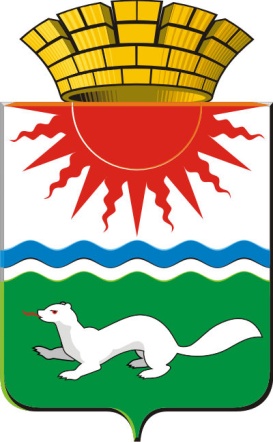 Стратегиясоциально-экономического развитияСосьвинского городского округа на период до 2035 года 2018ВВЕДЕНИЕСтратегия – это фактор инвестиционной привлекательности округа. Само наличие у округа стратегического плана развития зачастую благоприятно влияет на мнение потенциальных инвесторов о городском округе и таким образом, улучшает инвестиционный климат.Стратегическое планирование в Сосьвинском городском округе осуществляется в целях обеспечения выбора общественно значимых целей социально-экономического развития и путей их достижения. Разработка и принятие документов стратегического планирования территории как инструментов перспективного планирования должны способствовать достижению целей устойчивого, сбалансированного, эффективного и самостоятельного развития Сосьвинского городского округа. Настоящая Стратегия социально–экономического развития Сосьвинского городского округа (далее – Стратегия), являясь базовым документом системы долгосрочного стратегического планирования территории, устанавливает цели и приоритеты социально–экономического развития Сосьвинского городского округа, определяет принципы и инструменты их достижения с учетом конкурентных преимуществ, потенциальных возможностей, рисков и негативных тенденций Сосьвинского городского округа.Стратегия разрабатывается гласно (открыто) демократично и системно, что обеспечивалось общественного обсуждения, рассмотрение всех поступивших замечаний и предложений экспертных советов и опрос населения.Настоящая Стратегия определяет цели, задачи, стратегические направления и механизмы социально-экономического развития муниципального образования Сосьвинский городской округ с учетом приоритетов и ограничений, в том числе инфраструктурных, отраслевых и развития человеческого капитала. Успех социально-экономического развития муниципального образования во многом зависит от его стратегического управления, которое представляет собой систематический процесс, с помощью которого местные органы власти определяют картину своего будущего и пути его достижения, исходя из ограниченных ресурсов муниципалитета.Стратегия социально-экономического развития Сосьвинского городского округа на период до 2030 года с выделением целевых ориентиров до 2035 года (далее – Стратегия) разработана в соответствии с Федеральным законом от 28.06.2014 № 172-ФЗ «О стратегическом планировании в Российской Федерации».При формировании проекта Стратегии использовались данные Федеральной службы государственной статистики, материалы официальных прогнозов в сфере социально- экономического развития Сосьвинского городского округа.При разработке проекта Стратегии учитывались предложения экспертов, специалистов всех сфер жизнедеятельности города, жителей и субъектов хозяйственной деятельности.РАЗДЕЛ 1. КОНЦЕПТУАЛЬНЫЕ ОСНОВЫ СТРАТЕГИИ СОЦИАЛЬНО-ЭКОНОМИЧЕСКОГО РАЗВИТИЯ СОСЬВИНСКОГО ГОРОДСКОГО ОКРУГАСтратегия социально-экономического развития Сосьвинского городского округа на период до 2035 года (далее – Стратегия) разработана в соответствии:1) Федеральный закон РФ от 28.06.2014 №172-ФЗ «О стратегическом планировании в Российской Федерации»;2)  Закон Свердловской области от 15.06.2015 № 45-ОЗ «О стратегическом планировании в Российской Федерации, осуществляемом на территории Свердловской области»;3) Закон Свердловской области от 12.12.2015 № 151-ОЗ «О Стратегии социально-экономического развития Свердловской области на 2016-2030 годы»;4) Указ Губернатора Свердловской области от 31.10.2017 № 546-УГ «О программе «Пятилетка развития Свердловской области» на 2017-2021 годы»;5) Решение Думы Сосьвинского городского округа от 09.06.2016 № 468 «Об утверждении (одобрении) Стратегии социально-экономического развития Сосьвинского городского округа»;6) Постановление главы Сосьвинского городского округа от 27.03.2017 № 13 «О процессе актуализации Стратегии социально-экономического развития Сосьвинского городского округа до 2030 года с выделением целевых ориентиров до 2035 года»;7) Распоряжение администрации Сосьвинского городского округа от 23.05.2017 № 95 «Об определении уполномоченного органа, ответственного за организацию процесса актуализации Стратегии социально-экономического развития Сосьвинского городского округа до 2030 года»;8) Распоряжение главы Сосьвинского городского округа от 19.06.2017 № 19 «Об утверждении плана мероприятий по актуализации стратегии социально-экономического развития Сосьвинского городского округа на 2017 год»;9) Распоряжение главы Сосьвинского городского округа от 19.06.2017 № 20 «О назначении руководителей экспертных советов стратегического развития Сосьвинского городского округа «Власть», «Наука», «Бизнес», «Общественность», «СМИ»;10) Постановление главы Сосьвинского городского округа от 08.09.2017 № 20 «Об утверждении матрицы стратегического управления – системы ответственных лиц за разработку (актуализацию) Стратегии социально-экономического развития Сосьвинского городского округа».Для достижения целевых ориентиров и поставленных задач на территории Сосьвинского городского округа разработаны, утверждены и реализуются 7 муниципальных программ:«Реализация и развитие муниципального управления в Сосьвинском городском округе до 2020 года»;«Управление муниципальными финансами Сосьвинского городского округа до 2020 года»;«Развитие образования в Сосьвинском городском округе до 2020 года»;«Повышение эффективности управления муниципальным имуществом в Сосьвинском городском округе до 2020 года»;«Развитие культуры, физической культуры и спорта, молодежной политики в Сосьвинском городском округе до 2020 года»; «Развитие жилищно-коммунального хозяйства, транспортной инфраструктуры и повышение энергетической эффективности в Сосьвинском городском округе до 2020 года»;«Формирование современной городской среды на территории Сосьвинского городского округа на 2018-2022 годы».При актуализации Стратегии Сосьвинского городского округа учтены следующие основополагающие принципы:единства и целостности;преемственности и непрерывности;сбалансированности системы стратегического планирования;результативности и эффективности;прозрачности (открытости);реалистичности;измеряемости целей;соответствия показателей целям;программно-целевой принцип.Миссия Сосьвинского городского округа - территория для комфортного проживания всех групп населения города с широким диапазоном возможностей для самореализации. Стратегическое видение:Современный городской округ с высоким качеством жизни населения и уровнем гражданской ответственности, обеспеченными диверсифицированной структурой экономики округа с широким спектром возможностей для профессиональной реализации и удовлетворения потребительских предпочтений жителей, наличием доступной социальной инфраструктуры для всех категорий граждан, развитой городской и деловой средой, экологическим благополучием и подготовленными рекреационными зонами, развитой культурно-досуговой инфраструктурой. Цель развития Сосьвинского городского округа в долгосрочном периоде заключается в повышении привлекательности округа для жизни и профессиональной реализации жителей путем создания комфортной городской среды, развития социально-экономического и ресурсного потенциала территории Сосьвинского городского округа.Для достижения поставленной цели разработана система приоритетных задач. Все задачи разбиты на восемь стратегических подцелей по тематическим блокам: - развитие человеческого капитала;- развитие экономического потенциала;- развитие и модернизация жилищно-коммунальной инфраструктуры;- развитие транспортной инфраструктуры;- экология, благоустройство;- безопасность;- развитие гражданского общества;- градостроительство, землепользование.Данные блоки охватывают весь спектр проблемных зон развития округа, каждому блоку соответствует свой набор приоритетных задач, для решения которых выделены отдельные стратегические направления. В Стратегии выражено обобщенное компромиссное представление о долгосрочных перспективах развития Сосьвинского городского округа, о создании условий для реализации этих перспектив, о мобилизации внутренних и внешних ресурсов для достижения общих для всех социальных групп и слоев населения стратегических целей.Стратегия основывается на наиболее важных и приоритетных направлениях для муниципального образования Сосьвинского городского округа на основе анализа существующих конкурентных преимуществ, оценки сильных и слабых сторон его развития с учетом тенденций развития Свердловской области, России и мирового сообщества.РАЗДЕЛ 2 СОЦИОЭКОНОМИКА СОСЬВИНСКОГО ГОРОДСКОГО ОКРУГАСосьвинский городской округ образован 12.07.2007 года на основании Областного закона № 85–ОЗ «О границах муниципальных образований, расположенных на территории Свердловской области». С октября 2007 года границы Сосьвинского городского округа были изменены, Сосьвинский городской округ стал включать в себя рабочий посёлок Сосьва и территории 23 населенных пунктов предназначенных для развития его инфраструктуры. Административным центром Сосьвинского городского округа является поселок городского типа Сосьва.Сосьвинский городской округ расположен на севере Свердловской области. Общая площадь земель муниципального образования составляет 477 551га. Центром Сосьвинского городского округа является п.г.т. Сосьва, который находится расстоянии 459 км от г. Екатеринбурга. п.г.т. Сосьва расположен на левом берегу реки Сосьвы (635 км), протекающая по территории Сосьвинского городского округа с северо-запада на восток, в которую впадают река Ляля (268 км) и ряд других небольших по размеру рек и ручьев. Из значительных являются Молва (70 км), Негла (26 км), Тесьма (40 км). Расстояние до ближайшего города (Серов) — 87 км по прямой (105 км по ж.д. и 108 км по автодороге).Территория Сосьвинского городского округа граничит с территориями муниципальных образований, в том числе Серовский городской округ, Муниципальное образование Алапаевский район, Гаринский городской округ, Новолялинский городской округ, городской округ Верхотурье. Общая продолжительность границ составляет - 850 км. Из разведанных полезных ископаемых на территории Сосьвинского городского округа в разные годы добывались золото, марганцевые, железные и никелевые руды, возможна организация добычи строительного песка, щебня, кирпичной глины. На территории Сосьвинского городского округа значительные пространства заняты торфяными болотами со значительными запасами торфа, учтенные государственным балансом запасов на 01.01.2011: Монастырское № 1343 (24тыс. тонн), Речная Согра № 1345 (212 тыс. тонн), Березовское I № 1347 (28193 тыс. тонн), Молва № 72 (1733 тыс. тонн), Савенково № 111 (9013 тыс. тонн). В юго-восточной части Сосьвинского городского округа разведаны запасы Сосьвинского месторождения подземных минеральных вод, протяженность ореола распространения которых составляет около 25 км. Согласно заключению «Медицинского научного центра профилактики и охраны рабочих промышленных предприятий» вода из скважины № 6, расположенной в поселке Сосьва, может быть использована в качестве минеральной питьевой воды для лечения больных хроническими гастритами, колитами, заболеваниями печени и желчевыводящих путей, болезнями обмена веществ. В районе распространения данного месторождения подземных минеральных вод находятся и другие природные родники (Кошайский и Неглинский).2.1. Анализ социально-экономического развития Сосьвинского городского округа  в 2008-2017 гг.2.1.1. Демографическая ситуация Сосьвинского городского округаЗа период с 2008 по 2017 годы в Сосьвинском городском округе наблюдается снижение численности населения с 16,9 тысяч человек в 2008 году до 14,3 тысячи человек в 2017 году. Причинами быстрых темпов снижения численности населения Сосьвинского городского округа являются: социальная необустроенность сельских жителей, низкие доходы в сельскохозяйственном секторе экономики, более высокий, по сравнению с городом, уровень смертности и отрицательное миграционное сальдо в сельской местности.Динамика численности населения, рождаемости и смертности по годам представлена в Приложении № 1.Таблица 1. Характеристика социальных показателей Сосьвинского городского округаКак видно из представленной выше таблицы численность населения за исследуемый период сократилась на 17,2% (2,9 тысячи человек) к 2008 году. Также  зафиксировано снижение рождаемости на 49,6% и снижение смертности на 43,1% к 2008 году. В тоже, самое время уровень зарегистрированной безработицы увеличился на 0,25% к 2008 году. Увеличение  численности населения с денежными доходами ниже величины прожиточного минимума с 1792 человека в 2012 году до 5510 в 2015 году, в 2016 году в сравнении с 2008 годом уменьшилось на 230 человек или на 6,2%.В качестве положительной тенденции следует выделить рост среднемесячной заработной платы одного работника в экономике на 216,5% (на 14621,4 рубля) к 2008 году.В целом, по Сосьвинскому городскому округу за исследуемый период с 2008 года по 2017 год наблюдается отрицательный отток населения, сокращение численности трудоспособного населения, уменьшение спроса на рабочую силу в условиях экономического спада, значительные перекосы в распределении экономически активного населения по сферам занятости.В 2015 году миграционная убыль составила 376 человек, вследствие ликвидации и консервации двух колоний ГУФСИН России на территории п.г.т. Сосьва.2.1.2. Социальная сфераОбразованиеСосьвинский городской округ характеризуется развитой сетью образовательных организаций, обеспечивающих получение качественного общего и дополнительного образования.Одним из показателей образования Сосьвинского городского округа, является участие в конкурсах, олимпиадах, научно-практической конференции различных уровней, целью которых является: создание благоприятных условий для развития интеллектуального творчества обучающихся, привлечение их к исследовательской и научно-практической деятельности, мотивирование педагогами образовательных учреждений воспитанников и обучающихся на организацию творческой, интеллектуальной, исследовательской и практической деятельности; развитие педтехнологий и инновационных форм и методов работы с воспитанниками и обучающимися.Аналитический свод образовательных учреждений Сосьвинского городского округа на 01.01.2018 года представлен в Приложении № 1.ЗдравоохранениеСеть лечебно-профилактических учреждений Сосьвинского городского округа состоит из учреждений, финансируемых: из федерального бюджета – Больница с поликлиникой ГУФСИН России по Свердловской области и областного бюджета – ГБУЗ «Серовская городская больница».На территории Сосьвинского городского округа оказание первичной медицинской санитарной помощи в амбулаторно-поликлинических, стационарно-поликлинических и больничных учреждениях, учреждениях скорой медицинской помощи осуществляет государственное бюджетное учреждение здравоохранения «Серовская городская больница» (2 поликлиники и 3 ФАПа).Мощность поликлинического учреждения осталась на уровне аналогичного периода прошлого года, и характеризуется следующими показателями: количество посещений в смену - 230 единиц, коек круглосуточного стационара – 11 единиц, количество коек дневного стационара – 25 единиц (Приложение № 1).Важным показателем, характеризующим систему здравоохранения, является обеспеченность медицинскими кадрами. Осуществлением медицинской помощи занимаются 9 врачей и 63 средних медицинских работников. В настоящее время наиболее остро стоит вопрос привлечения медицинских кадров.Таблица 2. Фактическая численность врачей и среднего медицинского персонала ГБУЗ «Серовская городская больница»КультураКультурное пространство Сосьвинского городского округа представлено учреждением: МБУК «Культурно-досуговый центр», в который входят 8 общедоступных библиотек и 7 клубов.В настоящее время реализуется муниципальная программа «Развитие культуры, физической культуры и спорта, молодежной политики в Сосьвинском городском округе до 2020 года».На территории Сосьвинского городского округа сохранены традиции по проведению массовых спортивных мероприятий среди различных категорий населения.Большое внимание уделяется мероприятиям патриотической направленности. В библиотеках и клубах округа проводятся уроки мужества, викторины, показы фильмов и слайд-шоу, презентации, связанные со знаменательными датами военной истории.Работниками культуры применяются новые методы и формы работы, появляются новые мероприятия.СпортНа территории Сосьвинского городского округа функционирует муниципальное бюджетное образовательное учреждение дополнительного образования детей Детско-юношеская спортивная школа п. Восточный, на её базе открыты отделения: лыжные гонки, баскетбол, мини-футбол, шахматы.Филиалы ДЮСШ открыты в с. Романово и п.г.т. Сосьва, в которых регулярно занимаются более 500 человек.Сосьвинский городской округ по основным показателям развития физической культуры и спорта опирается на результаты участия спортсменов в соревнованиях регионального уровня.Целью данного учреждения является укрепление физического и нравственного здоровья населения, внедрение здорового образа жизни, совершенствование системы подготовки спортсменов высокого класса и спорта высших достижений, создание условий для повышения степени интеграции молодежи в социально-экономические и общественно-политические отношения, системного и комплексного развития потенциала молодых людей.Для занятий массовыми видами спорта имеется: комплекс спортивных сооружений, 5 футбольных полей, 11 площадок волейбольных, 10 спортзалов из них 8 в муниципальных образовательных учреждениях.Молодежная политикаНа сегодняшний день утверждены нормативные документы, обеспечивающие выработку целостного подхода к формированию и реализации молодежной политики, основным из которых является муниципальная программа Сосьвинского городского округа «Развитие культуры, физической культуры и спорта, молодежной политики в Сосьвинском городском округе до 2020 года», подпрограмма «Развитие потенциала молодежи Сосьвинского городского округа».Целью является создание условий для успешной социализации и эффективной самореализации молодежи, развитие потенциала молодежи и его использование в интересах инновационного развития округа, осуществление поддержки и финансирование основных направлений молодежной политики Сосьвинского городского округа, в частности, создаются условия для проявления социальной инициативы. Осуществляются системные усилия по трудоустройству молодежи и подростков.Однако следует отметить, что подходы и методы в сфере работы с молодежью приобрели системный характер, поэтому есть потенциал в развитии данного направления.2.1.3. Промышленное производствоПромышленное производство Сосьвинского городского округа преимущественно формируется предприятиями лесной, деревообрабатывающей промышленности. Данный сегмент экономики представлен частными компаниями.Среднесписочная численность работников крупных и средних организаций обрабатывающих производств, производства и распределения электроэнергии, газа и воды, строительства Сосьвинского городского округа в 2008 году составляла 474 человек, в 2017 году – 382 человека, темп снижение к 2008 году составляет 80,5%, что обусловлено сокращением объемов производства в сфере лесозаготовки и лесопереработки.Среднемесячная заработная плата 1 работника лесообрабатывающей промышленности составляет 20424,9 рублей, по сравнению с 2008 годом темп роста составил 156,9%.На 01.01.2018 года средняя статистическая заработная плата одного занятого в экономике Сосьвинского городского округа составила 27634,4 рубля, по сравнению с 2008 годом темп роста составляет 216,5%.Таблица 3. Структура экономики по обороту организаций, численность работающихПо всем номенклатурным позициям данной отрасли наблюдается четкая тенденция к сокращению выпуска продукции (Приложение № 2).Основными проблемами и сдерживающими факторами развития лесопромышленного комплекса Сосьвинского городского округа продолжают оставаться: дефицит доступного сырья, недостаточная емкость внутреннего рынка продукции деревообработки, низкий уровень лесопользования, низкий уровень более глубокой переработки заготавливаемой древесины, несовершенная структура производства, недостаточная инвестиционная привлекательность лесопромышленного комплекса, высокий уровень физического и морального износа основных фондов, а также консервация предприятия ФКУ ИК-18 ОИК-4 ОУХД ГУФСИН России по Свердловской области, ликвидация ФКУ ИК-15 ОИК-4 ОУХД ГУФСИН России по Свердловской области, снижение объемов производства ООО «Аргус СФК».Сельское хозяйствоСфера сельского хозяйства округа представлена 5 сельскохозяйственными предприятиями: КФХ «Ягодка» п. Восточный, КФХ «Валенвейн О.В», КФХ  «Кукарский А.С.», прикухонное хозяйство ФКУ ЛИУ-23 ОИК-4 ОУХД ГУФСИН России по Свердловской области, ИП Москов А.П., а также личными подсобными хозяйствами граждан, имеющими скот (Приложение № 2).2.1.4. Малое и среднее предпринимательствоМалое и среднее предпринимательство Сосьвинского городского округа вносит значительный вклад в развитие экономики городского округа и обеспечивает занятость 8,3 % населения трудоспособного возраста. Количество субъектов малого и среднего предпринимательства на конец 2017 года составило 280.Таблица 4. Количество субъектов малого предпринимательства Состояние розничной торговли и общественного питания в Сосьвинском городском округе к концу 2017 года характеризуется следующими особенностями:оборот розничной торговли сформирован на 100% субъектами малого предпринимательства;оборот розничной торговли по сравнению с предыдущим годом увеличился в действующих ценах на 2,8 % и составил 1416,8 млн. рублей (2016 год – 1377,5 млн. рублей); по отношению к 2008 году (923,0 млн. рублей) увеличение составило 53,5 %;оборот общественного питания по сравнению с предыдущим годом уменьшился в действующих ценах на 6,1 % и составил 26,0 млн. рублей (2016 год – 27,7 млн. рублей); по отношению к 2008 году (18,4 млн. рублей) увеличение составило 41,3 %;в макроструктуре оборота розничной торговли продовольственные товары преобладают над промышленными.На территории Сосьвинского городского округа продолжает развиваться ярмарочная деятельность, в которой принимают участие товаропроизводители, в том числе граждане, ведущие подсобное хозяйство. На ярмарках покупателям предлагается сельскохозяйственная продукция, продукция пчеловодства, саженцы. За 2017 год проведено 55 ярмарок с общим объемом реализации 5,8 млн. рублей. Наибольший удельный вес в объеме реализации занимает мясная и молочная продукция.Розничная торговая сеть Сосьвинского городского округа насчитывает 108 объектов торговли общей торговой площадью 6261,7 м2. Из общего количества объектов 81 единица составляют магазины (75 %), павильоны и киоски составляют 25 % (18 павильонов, 9 киосков). Обеспеченность торговыми площадями на 1000 жителей округа составляет 446 м2. Структурно, по профилю деятельности, магазины  делятся на:- 34 единицы продовольственные (42,0 %);- 29 единиц непродовольственные (35,8 %);- 18 единиц смешанного типа (22,2 %).В сельской местности с населением 5,7 тыс. человек торговая сеть представлена 33 объектами розничной торговли (магазины) с общей торговой площадью 1729,7 м2. Обеспеченность торговыми площадями в деревнях и селах Сосьвинского городского округа на 01.01.2018 года на 1000 жителей составляет 300 м2.В ответ на потребительские предпочтения увеличивается доля современных форм торговли и обслуживания населения (вводится система самообслуживания в магазинах розничной торговли, расширяется система безналичного расчета, вводится использования штрихкодировки, осуществляется продажа товара в рассрочку). Бытовое обслуживание населенияСеть бытового обслуживания Сосьвинского городского округа представлена по видам экономической деятельности:ремонт и пошив меховых и кожаных изделий, головных уборов – 1;ремонт (строительство) жилья и других построек – 1;техническое обслуживание и ремонт транспортных средств, машин и оборудования – 3;услуги фотоателье – 1;услуги бань – 1;парикмахерские и косметические услуги – 4;ритуальные услуги – 2;прочие услуги – 5.Из 19 объектов бытового обслуживания 6 находятся в сельской местности.ИнвестицииВ целях обеспечения благоприятного инвестиционного климата в муниципальном образовании и динамичного развития экономики в долгосрочной перспективе администрацией Сосьвинского городского округа определены основные направления инвестиционной политики, нацеленные на сокращение административных барьеров, препятствующих инвестиционному развитию округа (в том числе на оптимизацию процедур доступа к инфраструктуре); совершенствование системы поддержки и сопровождения инвестиционных проектов; повышение инвестиционного имиджа и совершенствование информационного обеспечения инвестиционного процесса.Реализуемые направления инвестиционной политики на территории Сосьвинского городского округа подразделяются на:развитие промышленного производства;развитие жилищно-коммунального хозяйства;развитие жилищного строительства;развитие дорожной инфраструктуры;развитие малого и среднего предпринимательства.Таблица 5.  Инвестиции2.1.5. Инженерная инфраструктура и жилищно-коммунальное хозяйство По состоянию на 01.01.2018 года жилищный фонд Сосьвинского городского округа насчитывает 4295 домов общей площадью 344,5 тыс. м2, в том числе ветхий и аварийный жилищный фонд составляет 11,8 % от общего жилого фонда (общая площадь 40,7 тыс. м2), в котором проживает 1,542 тыс. человек. Наибольшую долю жилого фонда по материалу стен составляют деревянные дома (95 % от общего объема жилого фонда). Уровень обеспеченности жильем в р.п. Сосьва составил 18,7 м2 на одного человека, в сельской местности – 32,8 м2.В сравнении с 2008 годом ввод в действие объектов жилья в 2017 году составил 2,2 тыс. кв.м., а жилищный фонд городского округа увеличился на 1,7 % за счет частного жилищного фонда. В свою очередь муниципальный жилищный фонд снизился на 7,8 %, а средняя обеспеченность населения жильем на конец года увеличилась на 22,5 %.Оценка реализации строительства на территории и инвестиционной активности экономических субъектов представлена рядом показателей. (Приложение № 4).В сфере жилищного градостроительства реализуются следующие направления:введен жилой дом для детей сирот по адресу: р.п. Сосьва, ул. Урицкого, д. 15, 30-квартирный дом;ведется проектирование многоквартирных домов в п.г.т. Сосьва и п. Восточный для переселения граждан из аварийных, непригодных для проживания домов. Отмечается увеличение индивидуального жилищного строительства: за 2017 год под застройку выделено 17 земельных участков общей площадью 20540,0 м2  (в 2008 году выделено 7 земельных участков общей площадью 11391,0 м2). Введено в эксплуатацию 2 объекта ИЖС общей площадью 1749,0 м2 (за 2008 год - 6 объектов ИЖС общей площадью 388,0 м2 ). Всего в 2018 году выдано 15 разрешений на строительство ИЖС, общей площадью земельных участков 19968 кв. м., и общей площадью объектов 1420 кв.м.2.1.6. Транспортная инфраструктураТранспортная связь внутри Сосьвинского городского округа осуществляется автобусным сообщением «Сосьва-Романово-Маслова-Серов», «Восточный-Кошай-Сосьва-Серов», «Восточный-Верхотурье-Серов», действуют междугородние автобусные маршруты «Сосьва-Екатеринбург» и «Восточный-Екатеринбург», и железнодорожным сообщением «Сосьва-Новая Заря-Алапаевск-Егоршино-Екатеринбург пассажирский». Автобусные маршруты осуществляются частными предпринимателями г. Екатеринбурга и г. Серова. Количество населенных пунктов обеспеченных устойчивой транспортной связью - 5, без транспортной связи 80% населенных пунктов Сосьвинского городского округа.Общая протяженность дорог на территории Сосьвинского городского округа составляет - 130,3 км., в том числе с твердым покрытием - 78,3 км., из них с усовершенствованным покрытием -7,6 км., протяженность дорог с твердым покрытием, не отвечающих нормативным требованиям, и грунтовым покрытием составляет 88,2 км, что составляет 67,69 % от общей продолжительности дорог, в сравнении с 2008 годом состояние автомобильных дорог улучшилось (2008 г. – 90 км. не отвечали нормативным требованиям или 69,07%). (Приложение № 3).В период с 2015 по 2017 годы выявлено 56,5 км. автомобильных дорог (бесхозяйные объекты недвижимости). На территории Сосьвинского городского округа в д. Мишина, в 300 м. восточнее Сосьвинского ДОКа расположено гидротехническое сооружение-плотина, протяженностью – 48 м., шириной – 8,10 м. Данное сооружение находится в собственности муниципального образования Сосьвинский городской округ. Диагностика гидротехнического сооружения не производилась, данное сооружение не признано опасным производственным объектом.Фактически на автомобильных дорогах общего пользования местного значения отсутствуют искусственные сооружения. Все искусственные сооружения расположенные на территории Сосьвинского городского округа расположены на автомобильных дорогах общего пользования регионального значения, количество сооружений составляет 12 шт. (мосты)  общей протяженностью 613,4 м. 2.1.7. Экология, благоустройствоЭкологическая обстановка в Сосьвинском городском округе характеризуется как стабильная. Но следует учитывать, что данное положение может быть ухудшено в виду возможных изменений в промышленном секторе экономики, реализации инвестиционных проектов по развитию новых промышленных отраслей, развитию жилищного строительства, увеличению доли автомобильного транспорта.Главной целью в сфере экологизации Сосьвинского городского округа является обеспечение благоприятной, стабильной экологической ситуации, как важнейшего фактора для создания комфортных условий проживания населения.В рамках реализации данного направления в соответствии с поставленной  целью, необходимо решение следующих задач:поддержание стабильной экологической обстановки;повышение уровня экологической культуры населения;развитие инфраструктуры в сфере обращения с ТКО;развитие инфраструктуры очистных сооружений;содержание в соответствие с санитарными нормами нецентрализованных источников водоснабжения.К мероприятиям направленным на реализацию данного направления стоит отнести: строительство полигона ТБО проведение лабораторных исследований проб воды, повышение культуры населения путем проведения мероприятий по пропаганде соблюдения экологического порядка.На территории Сосьвинского городского округа проводятся следующие мероприятия в сфере благоустройства: уборка несанкционированных свалок, очистка улиц от бытовых отходов и мусора, обрезка деревьев, дератизационные и акарицидные обработки территории, содержание общественных кладбищ, установка знаков дорожного движения и пешеходных ограждений, ремонт и строительство тротуаров, оборудование и установка детских игровых площадок, городков и комплексов, а также в зимний период осуществляется механизированная уборка снега.В период с 2018 по 2022 годы в рамках реализации муниципальной программы «Формирование современной городской среды на территории Сосьвинского городского округа на 2018-2022 годы», утвержденной постановлением администрации Сосьвинского городского округа от 24.11.2017 № 1013 будут реализованы мероприятия по благоустройству общественных территорий. На реализацию мероприятий Программы привлечены средства местного бюджета. 2.1.8. БезопасностьИсходя из того, что в Сосьвинском городском округе около 95% сооружений по материалу стен являются деревянными, основным видом чрезвычайной ситуации является пожар. По причине возгорания наиболее частым фактором служит человеческий, проявляющийся в несоблюдении правил пожарной безопасности либо небрежном отношения с огнем.По вопросу личной и имущественной безопасности стоит отметить, что наиболее часто совершаемым преступлением на территории Сосьвинского городского округа является кража (более 50% от общего числа преступлений).Главной целью данного направления является обеспечение высокого уровня безопасности жизнедеятельности населения на территории Сосьвинского городского округа.Основные направления действия для осуществления защиты от чрезвычайных ситуаций:повышение уровня образования населения в вопросах противопожарной безопасности;проведение пропаганды по вопросам противопожарной безопасности;развитие добровольных пожарных организаций;ремонт и содержание в исправном состоянии источников противопожарного водоснабжения;развитие противопожарной инфраструктуры (наличие пожарных гидрантов, наличие возможности забора воды из открытых источников (пожарных водоемов) круглогодично.Основные направления мероприятий в плане повышения личной и имущественной безопасности:повышение эффективности деятельности в области охраны общественного порядка и обеспечения общественной безопасности;снижение уровня преступности;обеспечение безопасности дорожного движения;проведение мероприятий по профилактике алкоголизма и наркомании;повышение межнациональной терпимости и формирование толерантного сознания в обществе;проведение мероприятий по социальной адаптации ранее осужденных и освободившихся из мест заключения граждан.2.1.9. Гражданское обществоГлавной целью в сфере развития системы местного самоуправления, формирования институтов гражданского общества выступают совершенствование структуры органов местного самоуправления Сосьвинского городского округа в соответствии с закрепленными вопросами местного значения и делегированными государственными полномочиями, передача ряда задач и муниципальных услуг социально ориентированным некоммерческим организациям как институтам гражданского общества на территории.Перспективными задачами реализации данного направления будут выступать:1. Переход от «двух главой системы местного самоуправления» на «одноглавую»: избрание одного главы муниципального образования, осуществляющего общее руководство и реализацию функций управления городским хозяйством.2. Сокращение количества депутатов представительного органа местного самоуправления и обеспечение их эффективного взаимодействия с исполнительно-распорядительным органом и местным населением, вт.ч. в области контроля и отчетности перед населением3. Формирование эффективной системы взаимодействия органов местного самоуправления с общественными организациями на территории, увеличение их числа и усиление функций как социально ориентированных некоммерческих организаций, институтов гражданского общества, в т.ч. в сфере социального вспомоществования отдельным слоям и группам населения (одиноким пожилым людям, людям, страдающим от зависимостей, иным попавшим в тяжелую жизненную ситуацию), охраны законности и правопорядка (уличные комитеты – мониторинг благоустройства улиц, тротуаров, придомовых территорий и пр.). В рамках реализации данного направления: организация связей со всеми существующими общественными организациями (религиозными, национальными, землячествами и другими); привлечение наиболее авторитетных жителей городского округа к совместной разработке реалистичной программы публичных работ: по отселению жителей из ветхого и  аварийного жилья;  обустройству дворов и спортивных площадок; возрождению практики строительства малоэтажного жилья с максимальным участием самих жителей.4. Создание и развитие «бренда» округа для привлечения внутренних и внешних инвестиций на территорию через: создание городского Интернет сайта с доступной и прозрачной информацией представительство интересов муниципального образования в различных ассоциациях МО, общественных, правительственных, международных организациях; РR и «промоушен» территории посредством СМИ, участие в конкурсах, выставках, рейтингах; создание и развитие коммунальной и инженерно-технической инфраструктуры территории, ее благоустройство; развитие индустрии гостиничного бизнеса, общественного питания, туризма,  развлечений и рекреации.5. Формирование и развитие отношений социального партнерства с градообразующими предприятиями, средним и малым бизнесом по содержанию коммунальной инфраструктуры и предоставлению общественных услуг населению территории: заключение договоров о способах и видах социального сотрудничества с освещением этой деятельности в местных СМИ и присвоением местных «званий» и «титулов». 6. Развитие сотрудничества с правительством Субъекта РФ по  поводу внешнего финансирования объектов местной инфраструктуры за счет субсидий, субвенций, целевых бюджетных кредитов. В данном случае можно говорить о некоемом конценссусе местной власти с вышестоящими органами управления для благоприятной психологической обстановки и полного финансового обеспечения.7. Создание институциональной среды для роста предпринимательства за счет учреждения бизнес-инкубаторов и техно-парков, установления льгот по арендной плате за сдачу муниципального нежилого фонда;  формирования фондов поддержки, кредитующих субъектов малого бизнеса; ослабления бюрократических процедур регистрации и ведения предпринимательской деятельности.  8. Развитие межмуниципального сотрудничества и кооперации с Серовским городским округом и соседними муниципальными образованиями в рамках реализации межмуниципальных полномочий: содержание дорог, транспортное обслуживание населения, содержание полигонов ТКО и др. Возможное участие в международном межмуниципальном сотрудничестве через города- побратимы, в т.ч., в сфере экологии, рекреации, историко-культурного наследия и обмена.2.1.10. Градостроительство, землепользованиеСоциально-экономическое развитие Сосьвинского городского округа взаимосвязано с организацией его территорий.Градостроительной документацией определяются не только условия благоприятного проживания населения, но и вопросы нарушения частных интересов, границ, изменений функций, размещения отдельных сооружений на землях общего пользования и т.д..В настоящий момент в Сосьвинском городском округе имеется в наличии разработанная и утверждённая градостроительная документация:1. Генеральный план Сосьвинского городского округа, утвержденный решением Думы Сосьвинского городского округа от  29.12.2012 № 120;Генеральный план Сосьвинского городского округа применительно к р.п. Сосьва и д. Мишина, утверждённый решением Думы Сосьвинского городского округа от 19.11.2009 год № 267;Генеральный план Сосьвинского городского округа применительно к п. Восточный, утверждённый решением Думы Сосьвинского городского округа от 29.12.2012 год № 119;Генеральный план Сосьвинского городского округа применительно к с. Кошай, утверждённый решением Думы Сосьвинского городского округа от 21.12.2012 год № 110;2. Правила землепользования и застройки Сосьвинского городского округа, утверждённые решением Думы Сосьвинского городского округа от 19.04.2018 года № 90.В целях выделения элементов планировочной структуры, установления параметров планируемого развития элементов планировочной структуры, зон планируемого размещения объектов федерального, регионального, местного значения, установления границ земельных участков, на которых расположены объекты капитального строительства, границ земельных участков, предназначенных для строительства и размещения линейных объектов, разработаны и утверждены:- Проект планировки и проект межевания земельных участков под малоэтажное жилищное строительство площадью 20.0 га в населенных пунктах Сосьвинского городского округа Свердловской области:Объект: Часть территории – центральная часть села Кошай (в границах ул. Ворошилова – ул. Нефтепроводчиков);Объект: Часть территории – юго-восточная часть поселка Восточный (в границах ул. Комсомольская – ул. Заводская);Объект: Часть территории микрорайона «Заводской» рабочего поселка Сосьва (в границах ул. Ленина – ул. Толмачева), утвержденные решением Думы Сосьвинского городского округа от 30.12.2013 № 261. - Проект планировки земельных участков площадью 40 га под индивидуальное жилищное строительство и малоэтажное жилищное строительство на территории Сосьвинского городского округа, утвержден постановлением администрации Сосьвинского городского округа от 20.05.2016 № 369;- Проект планировки и проект межевания территории п. Восточный, предназначенный для размещения линейного объекта «Водопровод с разводками по домам, раздаточными колонками в п. Восточный», утвержденный постановлением администрации Сосьвинского городского округа от 20.05.2016 № 368;- Проект планировки и проект межевания территории р.п. Сосьва и д. Мишина для размещения линейного объекта: «Канализационный коллектор и очистные сооружения в р.п. Сосьва», утвержденный постановлением администрации Сосьвинского городского округа 26.04.2017 № 288.В Федеральной государственной информационной системе территориального планирования (ФГИС ТП) размещены:- Генеральный план Сосьвинского городского округа;- Генеральный план Сосьвинского городского округа применительно к р.п. Сосьва и д. Мишина;- Генеральный план Сосьвинского городского округа применительно к п. Восточный, утверждённый решением Думы Сосьвинского городского округа от 29.12.2012 год № 119;- Генеральный план Сосьвинского городского округа применительно к с. Кошай;- Правила землепользования и застройки Сосьвинского городского округа;- программа «Комплексное развитие социально-экономического развития Сосьвинского городского округа до 2020 года»;- программа «Комплексного развития систем коммунальной инфраструктуры Сосьвинского городского округа до 2020 года»;- Местные нормативы градостроительного проектирования Сосьвинского городского округа, утвержденные решением Думы Сосьвинского городского округа от 16.04.2015 № 378.2.2.Сравнительный анализ тенденций социально-экономического развития Сосьвинского городского округа и городских округов, входящих в Северный управленческий округ Свердловской областиС целью выявления конкурентных преимуществ нами проведен сравнительный анализ Сосьвинского городского округа с рядом других городских округов: Городской округ Рефтинский, Ачитский городской округ, Городской округ Верхотурский.Таблица 6. Ключевых показателей социально-экономического развития городских округов Северного управленческого округа на 01.01.2017 годаВ большинстве городских округов наблюдается сокращение численности населения, за исключением городского округа Рефтинский. В качестве положительных тенденций можно отметить:рост среднемесячной заработной платы одного работника в экономике; рост инвестиций в основной капитал (за исключением бюджетных средств) в расчете на 1 человека.2.3.SWOT - анализ социально экономического ситуации Сосьвинского городского округаВ муниципальном образовании сформировались следующие конкурентные преимущества, сильные и слабые стороны, определяющие возможности и угрозы:Таблица 7. Матрица SWOT - анализа социально стратегического развития Сосьвинского городского округа2.4. Сценарии развития Сосьвинского городского округаВ соответствии с Федеральным законом РФ от 28.06.2014 № 172-ФЗ «О стратегическом планировании в Российской Федерации» при разработке стратегических документов любого уровня должны выполняться принципы стратегического планирования, к которым в том числе относятся принципы преемственности и непрерывности. Данный принцип означает, что разработка и реализация документов стратегического планирования осуществляются участниками стратегического планирования последовательно с учетом результатов реализации ранее принятых документов стратегического планирования, а также с учетом этапов реализации документов стратегического планирования. Поэтому при разработке сценариев развития Сосьвинского городского округа в средне- и долгосрочной перспективе учитывались: - тенденции социально-экономического развития Российской Федерации, закрепленные в Концепции социально-экономического развития Российской Федерации на период до 2020 года и уточненные в Прогнозе социально-экономического развития Российской Федерации на 2017 и плановый период 2018 и 2019 годов, Прогнозе долгосрочного социально-экономического развития Российской Федерации на период до 2030 года, подготовленных Министерством экономического развития РФ; - сценарии и направления развития, заложенные в стратегических документах регионального уровня: Стратегии социально-экономического развития Свердловской области до 2020 года, основных показателях, представляемых для разработки прогноза социально-экономического развития Свердловской области на 2017 год и на период до 2019 года. Перспективы долгосрочного развития Сосьвинского городского округа до 2030 года с выделением целевого ориентира до 2035 года оценивались в рамках двух основных сценариев, характеризующих альтернативные модели развития экономики страны и Свердловской области  и скорректированные с учетом текущих мировых тенденций в прогнозах социально-экономического развития на 2017 - 2019 годы: инерционный и умеренно-оптимистичный. Эти сценария разрабатывались для разных внешних сценарных условий, задающих разные темпы роста экономики страны в целом, при этом пессимистичный сценарий учитывает также негативное влияние международной обстановки в краткосрочной перспективе.Инерционный сценарий развития экономики соответствует тенденциям, заложенным в инерционном сценарии 1 варианте развития РФ в среднесрочной перспективе до 2019 года. Ключевой характеристикой инерционного варианта развития Сосьвинского городского округа является сохранение сложившихся за последнее время тенденций социально-экономического развития, заключающихся в: - снижении темпов оттока трудоспособного населения в города федерального уровня и областные центры соседних регионов;- отстающем уровне развития сектора потребительских товаров и услуг в сопоставлении с городами с близкой структурой экономики, вследствие низких доходов населения в сравнении с соседними регионами, оттока молодого населения, недостаточным уровнем развития малого и среднего предпринимательства; - сохранении низкого рейтинга инвестиционной привлекательности Сосьвинского городского округа для внешних инвесторов, низкого уровня привлечения инвестиций в экономику округа, реализации инвестиционной политики преимущественно за счет муниципального и областного бюджетов в области благоустройства;- модернизации промышленного комплекса в рамках существующих стратегий развития производственных предприятий округа за счет собственных средств. Прогноз изменения базовых показателей социально-экономического развития города по инерционному сценарию представлен в Приложении № 5.Для расчета показателей использовались статистические данные по итогам 2008 - 2016 годов, прогнозные значения соответствующих показателей, дефляторов и индексов, заложенных в прогнозе социально- экономического развития Свердловской области и Российской Федерации на период с 2017 по 2019 год (по 1 варианту).По данному сценарию процент успешной реализации основной цели стратегии сводится к минимальным возможностям.Несмотря на рост большинства показателей к 2035 году относительно уровня 2016 года, благополучность данного сценария является кажущейся. Поскольку реализация сценария не снимает основных рисков устойчивого развития Сосьвинского городского округа: - снижение численности трудоспособного населения - основы экономического и социального развития города. Другим важным риском сохранения текущих тенденций развития округа являются низкие позиции привлекательности округа для привлечения инвесторов и новых трудовых ресурсов, обусловленные, в том числе качеством городской среды.Результаты реализации данного варианта не могут соответствовать долгосрочным целям социально-экономического развития экономики Сосьвинского городского округа.Данный сценарий не является оптимальным, по этому, с целью обеспечения эффективного социально-экономического развития Сосьвинского городского округа необходимо рассмотреть альтернативный сценарий умеренно - оптимистического развития.Умеренно-оптимистичный сценарий социально-экономического развития Сосьвинского городского округа базируется на варианте 2 социально-экономического развития РФ в среднесрочной перспективе до 2019 года и включает в себя возможности повышения эффективности использования всех ресурсов, имеющихся у Сосьвинского городского округа, привлечение внешних инвестиций. Закладывается возможность технологического обновления и поддержания традиционных для городского округа секторов муниципальной экономики, а так же привлечение новых, перспективных видов экономической деятельности. Умеренное увеличение темпов социально-экономического развития, позволит преодолеть негативные тенденции, связанные с текущей экономической ситуацией.Прогноз изменения базовых показателей социально-экономического развития Сосьвинского городского округа по умеренно-оптимистическому сценарию представлен в Приложении № 5.Для расчета показателей использовались статистические данные по итогам 2008 - 2016 годов, прогнозные значения соответствующих показателей, дефляторов и индексов, заложенных в прогнозе социально- экономического развития Свердловской области и Российской Федерации на период с 2017 по 2019 год (по 2 варианту), а также данные долгосрочного прогноза социально-экономического развития Российской Федерации до 2030 года (по 2 варианту).При умеренно-оптимистичном сценарии в условиях улучшения общего экономического фона для развития Сосьвинского городского округа в долгосрочной перспективе предполагается повышение активности деятельности руководства муниципального образования по всем стратегическим направлениям развития с выделением и привлечением больших объемов ресурсов.Реализация умеренно-оптимистичного варианта развития Сосьвинского городского округа позволит создать благоприятные условия для удержания трудоспособного населения, повышения инвестиционной привлекательности территории округа, повышения инновационного потенциала промышленности как в приоритетных направлениях развития экономики округа, так и в сопутствующих сегментах.Таким образом, развитие экономики по умеренно-оптимистичному сценарию предполагает комплексную модернизацию жизнедеятельности Сосьвинского городского округа, диверсификацию экономики округа, максимальное снижение демографических проблем в долгосрочной перспективе. Это положительно скажется на экономическом росте, а соответственно, на доходной части бюджета Сосьвинского городского округа, что позволит обеспечить социальные обязательства перед населением.РАЗДЕЛ 3 СТРАТЕГИЧЕСКИЕ НАПРАВЛЕНИЯ РАЗВИТИЯ СОСЬВИНСКОГО ГОРОДСКОГО ОКРУГАУспешностью реализации настоящей Стратегии будет определяться социально-экономическая траектория развития Сосьвинского городского округа в долгосрочном периоде, на основании проведенного опроса населения городского округа и результаты опроса приведены в Приложении № 6. В зависимости от эффективности реализации направлений и уровня достижения целевых установок настоящей Стратегии возможны два альтернативных сценария развития социально-экономической сферы Сосьвинского городского округа.Важнейшие проблемы на территории Сосьвинского городского округа  приведены в Приложение № 7.3.1. Развитие человеческого капиталаСтратегическая цель направления – обеспечение устойчивого роста уровня и качества жизни населения, обеспечение населения услугами социальной сферы высокого качества, создание благоприятных условий для проживания, развития системы многоступенчатого профильного образования, привлечение на территорию талантливых молодых людей, потенциальных ученых с мировым именем, лауреатов престижных премий, конкурсов.Достижение поставленной цели предполагает решение следующих задач:- создание условий, направленных на минимизацию негативных демографических факторов;- модернизация материально- технической базы в образовательной сфере, а также развитие системы непрерывного обучения;- создание условий, направленных на сохранение здоровья жителей городского округа, увеличение роли профилактики заболеваний и формирование здорового образа жизни;- создание условий для духовно-нравственного и эстетического развития, творческой реализации человеческого капитала;- развитие инфраструктуры работы с молодежью и содействие развитию молодежных инициатив;- проведение политики максимального вовлечения населения городского округа в занятия физической культурой.Для развития человеческого потенциала характерны следующие основные проблемы:высокий износ зданий части дошкольных образовательных учреждений, их несоответствие современным требованиям;несоответствие части общеобразовательных учреждений современным требованиям обучения, значительная часть зданий общеобразовательных учреждений находятся в аварийном состоянии или требуют капитального ремонта;материально-техническая база учреждений культуры характеризуется высокой степенью износа. Капитального ремонта и реконструкции требует значительное количество зданий культурно-досугового назначения. На сегодня более 80-90% зданий муниципальных учреждений культуры и детской школы искусств нуждаются в проведении капитальных ремонтных работ;В настоящее время фонд музыкальных инструментов в детской школе искусств и музыкальной школы, клубах и домах культуры изношен в среднем на 50-60 процентов;наблюдается дефицит и старение кадров;недостаточные темпы реформирования здравоохранения, структурные изменения не всегда носят системный характер;недостаточная техническая оснащенность части медицинских учреждений, которая не обеспечивает предоставление высокотехнологичной, высококачественной современной медицинской помощи;абсолютный и структурный дефицит кадров;преимущественная ориентация на лечение заболеваний, а не на их предотвращение, недостаточная координация мер по развитию медицинской отрасли с мерами по улучшению немедицинских факторов укрепления здоровья (образ жизни, развитие физической культуры, решение экологических проблем и т. д.).Приоритетные направления развития: 1.Образование Для решения задач по развитию человеческого капитала в области образования планируется: 1) обеспечение развития современной модели общего, дошкольного и дополнительного образования детей; 2) развитие сети образовательных организаций, их инфраструктуры и учебно-материальной базы, обеспечивающих доступность качественных услуг дошкольного, общего, дополнительного образования детей: а) строительство детского сада в с. Кошай; б) строительство школы в п.г.т. Сосьва; в) капитальный ремонт дополнительных, дошкольных образовательных и общеобразовательных организаций; г) модернизация учебно-материальной базы образовательных организаций; д) реконструкция трех зданий дополнительного образования.3) обеспечение особого внимания гражданскому и патриотическому воспитанию детей в образовательных организациях, путем привлечения молодежи для участия в различных патриотических акциях и мероприятиях; развитие волонтерского движения; 4) повышение вариативности, качества и доступности дополнительного образования для каждого; создание условий для выявления и поддержки наиболее  способных и одаренных детей; создание условий, обеспечивающих успешную социализацию детей.Ожидаемый результат:Система образования, обеспечивающая раскрытие интеллектуальных и творческих возможностей детей и молодежи, воспитание навыков саморазвития, способствующих достижению конкурентоспособности в последующей трудовой деятельности на территории РФ.2. Культура, спорт и молодежная политикаДля решения задач по развитию человеческого капитала в области культуры и молодежной политики планируется: 1) создание условий для повышения качества и разнообразия услуг, предоставляемых в сфере культуры и искусства; 2) создание новых инфраструктурных объектов в сфере культуры; 3) укрепление материально-технической базы, ремонт и модернизация учреждений культуры; 4) создание позитивного культурного образа округа во внешней среде; 5) развитие образования в сфере культуры и искусства, культурного просвещения; 6) сохранение исторического и культурного наследия; 7) создание условий для реализации каждым человеком его творческого потенциала; 8) обеспечение гражданам доступа к знаниям, информации и культурным ценностям;9) развитие массового детского и взрослого спорта; 10) повышение качества и разнообразия услуг, предоставляемых в сфере физкультуры и спорта, в том числе на базе учреждений; 11) популяризация активного и здорового образа жизни, профилактика асоциальных явлений в молодежной среде; 12) создание условий для повышения эффективности и уровня подготовки спортивного резерва и развития спорта высших достижений; 13) организация и проведение официальных спортивных мероприятий. Ожидаемые результаты:Наличие условий и возможностей для личностного культурного и духовного роста населения, реализации инициатив в культурно-досуговой сфере.Увеличение средней продолжительности жизни посредством распространения здорового образа жизни, массовых занятий физической культурой и спорта.3. Здравоохранение Для решения задач по развитию человеческого капитала в области здравоохранения планируется: 1) развитие профилактической медицины и первичной медико-санитарной помощи, внедрение новых организационных форм оказания медицинской помощи; 2) повышение эффективности оказания специализированной, в том числе высокотехнологичной, медицинской помощи, скорой, в том числе скорой специализированной, медицинской помощи; 3) повышение качества оказываемых медицинских услуг; 4) создание условий для привлечения молодых перспективных специалистов;5) развитие «телемедицины».Ожидаемый результат:Снижение уровня заболеваемости населения за счет массовой своевременной профилактики здоровья всех групп населения.Стратегические программы:Школьник нового поколения.Активный и культурный досуг каждому.Культура и спорт – каждому жителю.Молодежь - наше будущее! Здоровый образ жизни в Сосьвинском городском округе.Стратегическая программа«Школьник нового поколения»Цели программы: 1. Создать условия в соответствии с Законом Российской Федерации «Об образовании», ФГОС, ГОС, Конвенции ООН о правах ребенка, Уставами образовательных учреждений до 2021 года.2. Создать условия в ОУ для реализации организационных мероприятий по выявлению, развитию и поддержке одаренных детей.3. Сформировать у обучающихся здоровый образ жизни, укрепление здоровья у всесторонне образованной и развитой личности посредством занятий на туристических и спортивных кружках, создание условий для успешного становления ребёнка, как субъекта социальной жизни.Задачи программы:Создание современной образовательной среды для школьников;Педагогические кадры XXI века;Доступное дополнительное образование для детей;Одаренные дети;Современная цифровая образовательная среда.Ключевые мероприятия программы:Обеспечение условий для реализации Федеральных государственных образовательных стандартов: Осуществление ремонтных работ в образовательных учреждениях Сосьвинского городского округа;Исполнение проекта «Школа в р.п. Сосьва Сосьвинского городского округа» в рамках муниципальной программы «Развитие жилищно-коммунального хозяйства, транспортной инфраструктуры и повышение энергетической эффективности в Сосьвинском городском округе до 2020 года», утвержденная постановлением администрации Сосьвинского городского округа от 17.01.2014 № 4 (с изменениями);Участие Сосьвинского городского округа в отборе для предоставления субсидий на капитальный ремонт зданий и помещений муниципальных общеобразовательных учреждений в рамках программы «Содействие созданию в субъектах РФ (исходя из прогнозируемой потребности) новых мест в общеобразовательных организациях» для создания 20 мест для обучающихся с ОВЗ;Привлечение молодых специалистов в профессию посредством выплаты единовременного пособия молодым специалистам, предоставление социальных гарантий и льгот;Исполнение приказа отраслевого органа администрации Сосьвинского городского округа «Управление образования» от 03.10.2014 года № 138/1 «О создании Комплекса мер, направленного на выявление, развитие и поддержку одаренных детей в ОУ Сосьвинского городского округа на 2014-2018 годы» целях реализации Концепции общенациональной системы выявления и развития молодых талантов, утвержденной Президентом Российской Федерации 03.04.2012 № Пр-827;Участие в подпрограмме «Уральская инженерная школа» муниципальной программы «Развитие образования в Сосьвинском городском округе до 2020 года», утвержденная постановлением администрации Сосьвинского городского округа от 17.01.2014 № 2 (с изменениями) с целью создания специализированных учебных кабинетов естественно-научного цикла в рамках внеурочной деятельности по ФГОС совместно с ПАО «Транснефть» (филиал «Урайское УМН» ЛПДС «Сосьва»)и в системе дополнительного образования с МБОУ ДОД Дом детского творчества п. Сосьва на базе региональной пилотной площадки государственного автономного образовательного учреждения дополнительного образования детей Свердловской области «Дворец молодежи» по робототехнике; проведение ранней профориентационной работы с воспитанниками дошкольных образовательных учреждений в рамках реализации комплексной программы «Уральская инженерная школа»;Развитие дополнительныхобразовательных программ в рамках научно-технической направленности по робототехнике: в МБОУ ДОД Дом детского творчества п. Сосьва и дошкольных образовательных учреждениях Сосьвинского городского округа;Формирование системы воспитательной работы, способствующей удовлетворению разнообразных потребностей обучающихся, родителей (законных представителей) и формированию ключевых компетентностей: воспитательная работа в процессе обучения, внеурочная деятельность, внешкольная деятельность.Стратегическая программа«Активный и культурный досуг каждому»Цель программы: Создать условия, обеспечивающие возможность обучающимся систематически заниматься физической культурой и спортом, реализовывать культурно-творческий потенциал до 2021 года.Задачи программы:Займись спортом! Навстречу комплексу ГТО;«Спорт для всех» (общедоступность спортивных объектов).Ключевые мероприятия программы:Строительство спортивных площадок для занятий уличной гимнастикой на базе образовательных организаций Сосьвинского городского округа  до 2021 года;Строительство школьного мини-стадиона на базе МБОУ СОШ № 1             р.п. Сосьва им. Героя РФ Романова В.В., юридически оформленный на   земельном участке по адресу: Свердловская область, Серовский район, р.п. Сосьва, ул. Свободы, 13 с целью создания условий для осуществления образовательной деятельности по общеобразовательным и адаптированным образовательным программам начального общего, основного общего, среднего общего образования по учебному предмету «Физическая культура», организации внеклассной и внеурочной работы по физической культуре, создания предпосылок для осуществления в дальнейшем образовательной деятельности по программам дополнительного образования, а также осуществление деятельности места тестирования по выполнению нормативов испытаний комплекса «Готов к труду и обороне» до 2021 года;Исполнение мероприятия 5 «Создание спортивной площадки», подпрограммы 5 «Укрепление и развитие материально-технической базы образовательных учреждений Сосьвинского городского округа» муниципальной программы «Развитие образования в Сосьвинском городском округе», утвержденной постановлением администрации Сосьвинского городского округа от 17.01.2014 № 2 через участие в областных программах с целью создания условий для осуществления образовательной деятельности по общеобразовательным и адаптированным образовательным программам начального общего, основного общего, среднего общего образования по учебному предмету «Физическая культура», организации внеклассной и внеурочной работы по физической культуре, а также создания предпосылок для осуществления образовательной деятельности по программам дополнительного образования.Целевые показатели программы:Удовлетворение спроса на услуги дополнительного образования для детей и молодежи в возрасте 5-18 летИсполнение (софинансирование) проекта «Школа в р.п. Сосьва Сосьвинского городского округа» в рамках муниципальной программы «Развитие жилищно-коммунального хозяйства,транспортной инфраструктуры и повышение энергетической эффективности в Сосьвинском городском округе до 2020 года», утвержденная постановлением администрации СГО от 17.01.2014 № 4 (с изм. от 21.04.2017 № 274)Участие (софинансирование) в программе «Развитие образования в Сосьвинском городском округе до 2020 года», утвержденная постановлением администрации Сосьвинского городского округа от 17.01.2014 № 2, ПОДПРОГРАММЕ 10 "Реализация комплексной программы Свердловской области "Уральская инженерная школа" в Сосьвинском городском округе" *	Реализация Мероприятия 2. Создание в общеобразовательных учреждениях условий для инклюзивного образования детей-инвалидов, в том числе создание универсальной безбарьерной среды для беспрепятственного доступа и оснащение общеобразовательных учреждений специальным, в том числе учебным, реабилитационным, компьютерным оборудованием, ПОДПРОГРАММЫ  8 «Профилактика социально-значимых заболеваний и укрепление здоровья обучающихся (воспитанников) образовательных учреждений Сосьвинского городского округа» программы «Развитие образования в Сосьвинском городском округе до 2020 года»,утвержденная постановлением администрации Сосьвинского городского округа от 17.01.2014 № 2Доля учащихся общеобразовательных учреждений, обучающихся в одну сменуПривлечение в общеобразовательные учреждения молодых специалистов в профессию посредством выплаты единовременного пособия молодым специалистам и предоставление социальных гарантий.Вовлечение обучающихся для участия в мероприятиях Комплекса мер, направленного на выявление, развитие и поддержку одаренных детей в ОУ Сосьвинского городского округаДоля выпускников общеобразовательных учреждений, получающие среднее профессиональное или высшее образование в первый год после окончания обучения в общей численности выпускниковСтратегическая программа«Культура и спорт – каждому жителю»Цель программы:Создать до 2021 года в учреждениях культуры эффективной системы культурно–досугового обслуживания населения, способствующей духовно – нравственному самоопределению личности, развитию творческих инициатив широких слоев населения, сохранение культурного наследия, а также создание комфортных условий для систематически занимающихся физической культурой и спортом,  пропаганда здорового образа жизни среди населения в Сосьвинском городском округе. Задачи программы: создание условий для активной культурно-творческой деятельности, эстетического воспитания и развития личности каждого гражданина для участия в культурных процессах  Сосьвинского городского округа;сохранение и пропаганда культурно-исторического наследия Сосьвинского городского округа;сохранение и развитие кадрового потенциала сферы культуры;разработка и внедрение эффективных мер финансирования, оптимизация расходов, увеличение доходов; формирование у населения потребности и устойчивого интереса к систематическим занятиям физической культурой и спортом; оздоровление населения в целях профилактики заболеваний и занятости детей, подростков, работающей молодежи; привлечение инвестиций в целях развития и укрепления материально-технической базы учреждений физической культуры и спорта; модернизация системы подготовки спортсменов массовых, спортивных разрядов, подготовки спортсменов спортивного мастерства, высшего спортивного мастерства.Ключевые мероприятия программы: 1. Модернизация и развитие сети муниципальных учреждений культуры:текущий ремонт клубных учреждений (установка светодиодного освещения);ремонт районного культурно-спортивного комплекса п.г.т. Сосьва;ремонт зрительного зала РКСК п.г.т. Сосьва; ремонт зрительного зала Отрадновского Дома культуры п. Восточный;ремонт, покраска фасада Отрадновского Дома культуры п. Восточный;устройство дверных блоков, реконструкция входного узла и балкона здания РКСК п.г.т. Сосьва;устройство дверных блоков Отрадновского Дома культуры в п.Восточном;ремонт кровли Отрадновского Дома культуры;ремонт кровли Кошайского Дома культуры;капитальный ремонт помещений 0 этажа, предназначенного под пункты эвакуации населения в случае ЧС;ремонт тамбура и установка теплого санузла в помещении детской библиотеки имени А.С. Пушкина п.г.т. Сосьва;реконструкция спортивного стадиона районного культурно-спортивного комплекса п.г.т. Сосьва (устройство футбольной и волейбольной площадки с искусственным покрытием, устройство беговой дорожки, установка уличных тренажеров гимнастического комплекса;создание спортивных площадок (оснащение спортивным оборудованием) для занятий уличной гимнастики;разработка спортивных сооружений в п.г.т. Сосьва (спортивного зала, душевых комнат и раздевалок);текущий ремонт библиотек;капитальный ремонт филиала Отрадновского Дома культуры;создание условий для функционирования МБУДО «Детская музыкальная школа п. Восточный». 2. Повышение качества муниципальных услуг и содержательности в сфере культуры и дополнительного художественного образования в Сосьвинском городском округе:замена музыкальной аппаратуры (электрогитары, микрофонная гарнитура, радиосистема, усилитель звука, микшерские пульты, вокальный процессор, синтезатор, колонки);информатизация муниципальных библиотек, в том числе комплектование книжных фондов;приобретение компьютерного оборудования и лицензионного программного обеспечения;подключение муниципальных библиотек к сети Интернет и развитие системы библиотечного дела с учетом задачи расширения информационных технологий и оцифровки.3. Создание условий для реализации широкого и разнообразного спектра платных услуг в сфере культуры и дополнительного  образования, обеспечивающих равный и свободный доступ жителей Сосьвинского городского округа к культурным ценностям:развитие внестационарного обслуживания населения – приобретение микроавтобуса для выездного обслуживания населенных пунктов Сосьвинского городского округа;проведение массовых, комплексных, спортивных мероприятий в рамках ежегодного календарного плана во взаимодействии с общественными объединениями, организациями и клубами спортивной направленности; привлечение широких слоев населения, работников предприятий, организаций, учреждений всех форм собственности, в том числе людей с ограниченными возможностями к подготовке и регулярному участию в тестировании ВФСК «ГТО»;популяризация активного и здорового образа жизни, профилактика асоциальных явлений.Целевые показатели программы:Уровень удовлетворенности населения Сосьвинского городского округа качеством и доступностью предоставления муниципальных услуг в сфере культуры;Количество участников мероприятий, проводимых культурно-досуговыми учреждениями;Доля учреждений культуры и искусства, находящихся в удовлетворительном состоянии, в общем количестве учреждений культуры и искусства;Доля населения, систематически занимающегося физической культурой и спортом;Количество спортивно-массовых и физкультурно-оздоровительных мероприятий;Стратегическая программа«Молодежь наше будущее» Цель программы:Создать условия для реализации социально-экономического, общественно-политического и культурного потен6циала молодежи до 2021 года.  Задачи программы: создание условий для самореализации и социализации молодежи, совершенствование системы муниципальных учреждений, реализующих молодежную политику;формирование у населения городского округа активной гражданской позиции и воспитание чувства патриотизма;совершенствование материально-технической базы муниципальных учреждений, реализующих молодежную политику;вовлечение молодых граждан в социально активную деятельность, в проекты  общественно-политического и культурного развития городского округа; содействие социальной интеграции молодежи в сфере трудовой деятельности;формирование у молодежи семейных ценностей;поддержка и развитие молодежных и детских общественных объединений, реализующих значимые для молодежи и востребованные государством программы и инициативы;создание информационного пространства для молодежи.профилактика экстремизма допризывной подготовки молодежи к военной службе.Ключевые мероприятия программы: взаимодействие ветеранских организаций по работе с молодежью, в целях развития преемственности поколений, укрепления нравственного и духовного потенциала молодежи;вовлечение молодых граждан в социально активную деятельность, стимулирование социально значимых инициатив молодежи;развитие системы профилактики асоциальных явлений в молодежной среде, разработка комплекса мер по профилактике идей экстремизма и терроризма среди молодежи, социализации подростков, оказавшихся в трудной жизненной ситуации; реализация мероприятий гражданско-патриотической направленности, формирующих активную гражданскую позицию и воспитание чувства патриотизма; организация временного трудоустройства несовершеннолетних граждан в возрасте от 14 до 18 лет в свободное от учебы время, безработных граждан, испытывающих трудности в поиске работы, безработных граждан в возрасте от 14 до 20 лет из числа выпускников образовательных учреждений начального и среднего профессионального образования, ищущих работу впервые;  популяризация здорового образа жизни населения, в том числе, направленного на сохранение окружающей среды, улучшения экологической обстановки в городском округе; воспитание у молодежи городского округа позитивных установок на семью, брак (традиционные семейные ценности); создание информационного пространства для молодежи; совершенствование материально-технической базы муниципальных учреждений, реализующих молодежную политику и реализующих задачи патриотического воспитания граждан;создание и обеспечение деятельности молодежных коворинг-центров (помещения, оснащенные оборудованием) для деятельности проектных групп и некоммерческих организаций;организация и проведение социально-значимых мероприятий, направленных на противодействие распространения наркомании, алкоголизма, токсикомании, табакокурения, ВИЧ-инфекций и СПИДа.Целевые показатели программы: Охват несовершеннолетних граждан, в том числе, находящихся в трудной жизненной ситуации сезонными формами занятости;Доля граждан допризывного возраста (14-18 лет), проходящих подготовку в оборонно-спортивных лагерях, военно-спортивных мероприятиях (в соответствии с показателями здоровья);Доля молодых граждан в возрасте от 14 до 30 лет – участников социально-значимых проектов и мероприятий;Доля специалистов, работающих с молодежью, повысивших в течение года уровень компетентности;Увеличение количества граждан в возрасте от 14 до 30 лет, принимающих участие в общественной и творческой жизни;Организация молодежной биржи труда по трудоустройству несовершеннолетних.Стратегическая программа«Здоровый образ жизни в Сосьвинском городском округе» Цель программы:Создать условия для формирования здорового образа жизни у граждан. Задачи программы: формирование у населения ответственного отношения к своему здоровью; привлечение на территорию врачей путем обеспечения социальной защищенности работников здравоохранения. Ключевые мероприятия программы: 1. Формирование у населения ответственного отношения к своему здоровью, для чего планируется:сохранение и укрепление здоровья населения на основе формирования здорового образа жизни и повышения доступности и качества медицинской помощи;проведение массовых акций, профилактической направленности; реализация программы «Урологическое здоровье мужчин» на базе ГБУЗ СО «Серовская городская больница».2. Профилактика социально значимых заболеваний путем межведомственного взаимодействия: обеспечение массивной информационной пропаганды через средства массовой информации по профилактике ВИЧ, туберкулеза, наркомании, алкоголизма, никотиновой зависимости, заболеваний, передающихся половым путем;привлечение населения Сосьвинского городского округа к профилактическим осмотрам и диспансеризации с участием работодателей и общественных организаций;проведение комплекса медицинских и немедицинских мероприятий по устранению выявленных факторов риска здоровью жителей Сосьвинского городского округа;проведение акций, направленных на профилактику ВИЧ, туберкулеза, наркомании, алкоголизма, никотиновой зависимости, заболеваний, передающихся половым путем;обеспечение проведения профилактических прививок населению согласно Национального календаря с привлечением работодателей;обеспечение оказания медицинской помощи в соответствии с утвержденными Порядками и Стандартами.3. Обеспечение технологий по сохранности здоровья матери и ребенка: обеспечение диспансерного наблюдения за беременными женщинами;обеспечение комплекса межведомственного взаимодействия, направленного на профилактику бытового травматизма детей.4. Привлечение на территорию врачей путем обеспечения социальной защищенности работников здравоохранения:повышение профессионального уровня работников здравоохранения на основе дальнейшего развития системы непрерывного образования медицинских работников;обеспечение специальной оценки условий труда работников ГБУЗ СО «Серовская городская больница»;обеспечение жильем врачей, приезжающих работать в ГБУЗ СО «Серовская городская больница»;обеспечение комплекса социальной поддержки врачам, приезжающим в Сосьвинский городской округ для работы в сельской местности.Целевые показатели программы:Средняя продолжительность жизни;Численность постоянного населения на начало года;Рождаемость;Смертность;Естественная убыль населения;Численность трудоспособного населения;Среднегодовая численность работников организаций;Доля населения, обеспеченного скорой медицинской помощью, соответствующей стандартам доступности;Стратегические проекты:1. Строительство детского сада на 50 мест в с. Кошай.2. Строительство школы в п.г.т. Сосьва.3. Строительство мини стадиона в п.г.т. Сосьва.3.2. Развитие экономического потенциалаСтратегическая цель направления – создание условий для формирования эффективной экономики муниципального образования, максимальные комфортные условий для старта и ведения бизнеса на территории округа, а также формирование эффективной системы привлечения инвестиций и сопровождения инвестиционных проектов.Задачи:- создание условий для привлечения инвестиций в экономику и содействие созданию новых высокопроизводительных рабочих мест;- развитие малого и среднего предпринимательства в производственной сфере и сельскохозяйственной деятельности;- обеспечение экономики муниципалитета квалифицированными трудовыми ресурсами в количестве, необходимом для достижения запланированных экономических показателей.Проблемы:низкая инвестиционная привлекательность округа (низкое качество дорог, моноспециализация и дотационный характер экономики, недостаток квалифицированных кадров, недостаточное количество подготовленных инвестиционных площадок и др.);трудности с кредитованием и получением финансовых инвестиций, отсутствие у предпринимателей управленческого образования и знаний менеджмента, высокие налоговые ставки и отчисления в социальные, медицинские и пенсионные фонды, прогрессирующие тарифы на электроэнергию и коммунальные платежи, рост цен на сырье и ГСМ, управленческие ошибки, низкая покупательная способность населения городского округа.Приоритетные направления развития: 1. Инвестиционная политикаДля решения задач по развитию экономического потенциала в области инвестиционной политики  планируется: 1) создание бренда муниципального образования;2) повышение инвестиционной привлекательности округа при использовании практики активного межрегионального сотрудничества Сосьвинского городского округа с другими территориями Свердловской области и других регионов страны;3) совершенствование механизма привлечения инвестиций на территорию Сосьвинского городского округа;4) формирование инвестиционной инфраструктуры округа;5) использование высвобождаемых площадок, в связи с закрытием производственных предприятий, для размещения новых высокоэффективных производств и предприятий малого бизнеса;6) формирование земельных участков с готовой дорожной и инженерной инфраструктурой для реализации инвестиционных проектов;7) периодическая актуализация перечня перспективных площадок с инфраструктурой, реестра земельных участков;8) привлечение к спортивным, культурным и туристическим мероприятиям, проводимым на территории города, частного капитала;9) более активное участие округа в областных государственных программах поддержки;10) снижение административных барьеров и сокращение управленческих рисков при реализации инвестиционных проектов.Ожидаемый результат:Благоприятный инвестиционный климат для привлечения внутренних и внешних капиталовложений в экономику Сосьвинского городского округа.2.Малое и среднее предпринимательствоДля решения задач по развитию экономического потенциала в области малого и среднего предпринимательства  планируется: 1) укрепление позиций малого бизнеса в традиционных, свойственных для данной территории видов хозяйственной деятельности;2) развитие предпринимательства в инновационной сфере;3) разработка муниципальных программ для поддержки молодого предпринимательства и инновационных проектов;4) содействие развитию кадрового потенциала предпринимательства;5) повышения уровня информационного обеспечения субъектов малого и среднего предпринимательства в области нормативно правовой информации.Ключевыми индикаторами в рамках реализации данной стратегии считаются количество субъектов малого и среднего предпринимательства, среднесписочная численность сотрудников.Ожидаемый результат:Максимальная реализация предпринимательского потенциала жителей Сосьвинского городского округа, повышение вклада малого и среднего бизнеса в формирование конкурентной среды и обеспечение занятости населения.	3. Рынок труда, кадровое обеспечениеДля решения задач по развитию экономического потенциала в области рынка труда, кадрового обеспечения  планируется: Основные задачи:расширение использования различных форм занятости, в том числе содействие самозанятости населения;поддержка трудоустройства молодежи на территории Сосьвинского городского округа;внедрение практики стажировок молодых специалистов в различных организациях с целью их последующего трудоустройства на постоянное место работы;развитие профессиональной мобильности на основе повышения квалификации и переподготовки безработных граждан;создание условий для интеграции лиц с ограниченными физическими возможностями в трудовую деятельность на предприятиях Сосьвинского городского округа;обеспечение соблюдения законодательства в сфере регулирования рынка труда и трудовых отношений;разработка и реализация мер по улучшению условий и охраны труда, снижению риска смертности и травматизма на производстве, профессиональных заболеваний.Ожидаемый результат:Успешная реализация данного направления приведет к ослаблению миграционных процессов на территории округа, сокращению безработицы и улучшению материального благополучия населения Сосьвинского городского округа.Стратегические программы:«Развитие агропромышленного комплекса».«Развитие малого и среднего предпринимательства».3. «Инвестиционная политика».Стратегическая программа«Развитие агропромышленного комплекса»Цель программы: Увеличить объем сельскохозяйственной продукции, производимой в Сосьвинском городском округе к 2021 году на 18,4% к уровню 2017 года.Задачи программы:Содействие развитию животноводческих комплексов мясо-молочного направления.Содействие развитию овощеводства и растениеводства защищенного грунта. Введение в оборот земель сельскохозяйственного назначения на территории Сосьвинского городского округа.Ключевые мероприятия программы:Содействие созданию условий для развития сельскохозяйственного производства, расширению рынка сельскохозяйственной продукции, сырья и продовольствия на территории Сосьвинского городского округа.Оформление права собственности на невостребованные земельные доли из земель сельскохозяйственного назначения.Проведение кадастровых работ по образованию земельных участков из земель сельскохозяйственного назначения, оформляемых в муниципальную собственность.Разведение КРС, производство сельскохозяйственной продукции (мясо, молоко, сметана, масло).Целевые показатели программы:Количество площадей земель сельскохозяйственного назначения, находящихся в муниципальной собственности;Количество сельскохозяйственных предприятий;Количество арендаторов земель сельскохозяйственного назначения.Стратегическая программа«Развитие малого и среднего предпринимательства»Цель программы:Создать условия для расширения рынков сбыта продукции и услуг сектора малого и среднего предпринимательства до 2021 года.Задачи программы: Увеличение торговых площадей для малого бизнеса на территории Сосьвинского городского округа к 2021 году на 612,7 кв.м.Стимулирование спроса со стороны населения Сосьвинского городского округа на продукцию местных производителей товаров, работ и услуг. Организация взаимодействия между товаропроизводителями и предприятиями торговли, осуществляющими деятельность на территории Сосьвинского городского округа.Продвижение продукции и услуг местных производителей на рынки Свердловской области.Ключевые мероприятия программы:Принять здания магазинов из федеральной собственности в муниципальную собственность с дальнейшей продажей или предоставлением в аренду.Реализация мероприятий по развитию и поддержке объектов малого и среднего предпринимательства на территории Сосьвинского городского округа.Реализация инвестиционной программы по освоению нового вида продукции «Добыча минеральной и пресной воды».Лесозаготовка и глубокая переработка древесины.Производство древесного угля из древесных отходов.Производство тротуарной плитки.Целевые показатели программы:Количество торговых площадей;Количество арендаторов муниципального имущества;Количество субъектов малого и среднего предпринимательства;Оборот организаций по виду экономической деятельности «Обрабатывающие производства»;Оборот организаций по виду экономической деятельности «Обеспечение электрической энергией, газом и паром»;Оборот розничной торговли;Среднемесячная начисленная заработная плата работников организаций (по полному кругу);Реальная заработная плата в процентах к уровню предыдущего года;Доля среднесписочной численности работников, занятых на малых, включая микропредприятия и у индивидуальных предпринимателей, в общей численности занятого населения;Количество субъектов малого и среднего предпринимательства (включая индивидуальных предпринимателей) в расчете на 1 тыс. человек населения;Доля закупок у субъектов малого предпринимательства, социально ориентированных некоммерческих организаций в совокупном годовом объеме закупок для обеспечения муниципальных нужд.Стратегическая программа«Инвестиционная политика»Цель программы: Увеличить объем инвестиций на 15 % до 2021 года для создания новых и модернизации действующих предприятий, освоению новых технологий, строительству и реконструкции объектов социальной инфраструктуры.Задача программы:Создание условий для привлечения инвестиций в экономику и содействие созданию новых высокопроизводительных рабочих местКлючевые мероприятия программы :Формирование инвестиционных площадок для развития промышленности и агропромышленного комплекса.Создание условий для развития муниципально-частного партнерства.Целевые показатели программы:Количество инвестиционных площадок в сфере промышленности;Количество инвестиционных площадок в сфере агропромышленного комплекса;Количество заключенных соглашений МЧП;Объем инвестиций в основной капитал;Объем инвестиций в сопоставимых ценах к уровню прошлого года.Стратегический проект:Реализация инвестиционной программы по освоению нового вида продукции «Добыча минеральной и пресной воды».3.3. Развитие инженерной инфраструктуры и жилищно-коммунального хозяйстваСтратегическая цель направления – обеспечение комфортных условий проживания населения, повышение качественной составляющей коммунальных услуг, создание социально-экономических условий для развития жилищно-коммунальной инфраструктуры, совершенствование системы муниципального управления на основе использования информационных и телекоммуникационных технологий.Подцели социально-экономического развития:- своевременное выявление проблемных вопросов состояния жилищно-коммунального хозяйства, в том числе с точки зрения определения износа объектов, их энергопотребления; - удовлетворение растущих требований к качеству жилищно-коммунальных услуг, включающее в себя соблюдение стандартов качества, бесперебойность подачи энергоресурсов, подача холодной воды населению и повышению уровня технической и экологической безопасности жилищного фонда;- обеспечение условий для развития газификации, направленной на повышение эффективности энергетической безопасности, повышение энергетической эффективности экономики Сосьвинского городского округа;- повышение качества жизни населения за счет снижения затрат на оплату жилищно-коммунальных услуг и обеспечение прав граждан на благоприятную окружающую среду;- развитие современной информационной и телекоммуникационной инфраструктуры муниципального образования;- обеспечение конкурентоспособности и развития отечественных информационных и телекоммуникационных услуг связи для жителей Сосьвинского городского округа;-  обеспечение доступности жителей городского округа высокоскоростным «Интернетом» и связью.Проблемы:недостаточный уровень жилищной обеспеченности; наличие ветхого и аварийного жилья, подлежащего обязательному расселению;несоответствие объемов проведения капитального ремонта жилфонда потребностям в его проведении;высокий износ оборудования и коммуникаций ЖКХ;высокий износ жилищного фонда;недостаточность развития информационной и телекоммуникационной инфраструктуры муниципального образования;отсутствие цифрового телерадиовещания и новых видов телевизионной и радиотрансляции, включая трансляцию мобильного и интернет - телевидения телеканалов высокой четкости и спутниковую телерадиотрансляцию.Приоритетные направления развития: 1. Электроснабжение, газоснабжение, теплоснабжение, водоснабжение и водоотведение.Для решения задач электроснабжения, газоснабжение, теплоснабжение, водоснабжение и  водоотведение в области развития и модернизации жилищно-коммунальной инфраструктуры  планируется: 1) в целях улучшения качества питьевой  воды планируется модернизация артезианской скважины, расположенной на территории Сосьвинского городского округа;2) модернизация, строительство, капитальный ремонт водопровода, водозаборной скважины, строительство станции очистки воды;3) строительство КОС-800, строительство канализационного коллектора на территории Сосьвинского городского округа;4) капитальный ремонт наружной тепловой сети на территории Сосьвинского городского округа;Стратегическое видение будущего:Повышение надежности инженерных систем жизнеобеспечения, их экономической эффективности, экологической и энергетической безопасности, гарантированное полное обеспечение качественными энергоресурсами всех потребителей Сосьвинского городского округа.2. Безопасная, качественная эксплуатация жилищного фонда, ликвидация ветхого и аварийного жилья, обеспечение высокоскоростным «Интернетом».Для решения задач безопасной, качественной эксплуатации жилищного фонда, ликвидация ветхого и аварийного жилья, обеспечение высокоскоростным «Интернетом» и связью в области развития и модернизации жилищно-коммунальной инфраструктуры планируется: содействие индивидуальному жилищному строительству;снижение стоимости квадратного метра жилья, путем использования внедрения инновационных и энергоэффективных технологий строительства;развития рынка ипотечного жилищного кредитования;постепенное выведение ветхого и аварийного жилья из общего жилищного фонда Сосьвинского городского округа;реализация механизмов адресной поддержки населения в вопросе приобретения жилья для молодых семей и молодых специалистов на селе, а также граждан, имеющих право на получение жилья в соответствии с законодательством РФ (дети-сироты, инвалиды и участники ВОВ, участники военных конфликтов и т.п.);формирования муниципального жилищного фонда, предоставляемого на условия договора социального найма;строительство многоквартирного дома в п. Восточномобеспечение конкурентоспособности и развития отечественных информационных и телекоммуникационных услуг связи для жителей Сосьвинского городского округа;обеспечение доступности жителей отдаленных населенных районов  высокоскоростным «Интернетом» и связью;повышение доступности для населения и организаций муниципального образования современных услуг в сфере информационных и телекоммуникационных технологий.Стратегическое видение будущего:Повышение комфортности проживания населения Сосьвинского городского округа, снижение доли затрат на оплату жилищно-коммунальных услуг.Повышение обеспеченности населения жильем за счет создания рынка комфортного жилья.Отсутствие аварийного и значительное сокращение ветхого жилищного фонда.Увеличение количества домохозяйств, имеющих техническую возможность  принимать цифровое эфирное телерадиовещание в муниципальном образовании, до 100 %.Повышение эффективности муниципального управления, повышения качества межведомственного и межуровневого взаимодействия в электронном виде, усовершенствование системы предоставления населению инфотелекоммуникационных услуг.Стратегические программы:1. Модернизация объектов коммунальной инфраструктуры Сосьвинского городского округа.2. Организация капитальных ремонтов многоквартирных домов Сосьвинского городского округа.3. Повышение энергетической эффективности в Сосьвинском городском округе.4. Строительство объектов социальной и коммунальной инфраструктуры Сосьвинского городского округа.5. Переселение граждан Сосьвинского городского округа из аварийных, ветхих и непригодных для проживания многоквартирных домов.Стратегическая программа «Модернизация объектов коммунальной инфраструктуры Сосьвинского городского округа»Цель программы:Повышение безопасности и комфортности проживания населения Сосьвинского городского округа за счет развития и модернизации объектов инженерной инфраструктуры и обеспечением питьевой водой соответствующей установленным санитарно-эпидемиологическим правилам.Задачи программы:  Снижение износа коммунальной инфраструктуры;Поддержание санитарного состояния Сосьвинского городского округа на нормативном уровне. Ключевые мероприятия программы: Строительство канализационного коллектора и очистных сооружении в п.г.т. Сосьва;Строительство водопровода с разводкой по домам, раздаточными колонками в п. Восточный;Реконструкция КОС-800;Концессионное соглашение по теплоснабжению;Концессионное соглашение по водоснабжению;Модернизация системы водоснабжения в с. Кошай;Модернизация котельной № 2 в п. Восточный.Целевые показатели программы:Количество канализационных очистных сооружении введенных в эксплуатацию;Доля уличной водопроводной сети, нуждающейся в замене;   Количество котельных введено в эксплуатацию.Стратегическая программа «Организация капитальных ремонтов многоквартирных домов Сосьвинского городского округа»Цель программы: Обеспечить реформирование жилищно-коммунального хозяйства, в проведение капитального ремонта многоквартирных домов.Задача программы: Улучшение жилищных условий граждан.Ключевые мероприятия программы:Организация капитальных ремонтов общего имущества многоквартирных домов;Взнос региональному оператору на капитальный ремонт общего имущества в многоквартирных домах городского округа;Организация, создание муниципальной управляющей организации.Целевые показатели программы:Количество многоквартирных домов, в которых проведен капитальный ремонт общего имущества;Количество граждан, зарегистрированных в многоквартирных домах, которые улучшили условия проживания после проведения капитального ремонта общего имущества многоквартирных домов.Стратегическая программа«Повышение энергетической эффективности в Сосьвинском городском округе»Цель программы: Активизация в муниципальном образовании Сосьвинского городского округа практических действий и расширение набора инструментов политики энергосбережения, способных обеспечить повышение энергоэффективности экономики муниципального образования, снижениях и жилищно-коммунальном хозяйстве.Задача программы: Создание совершенной системы управления энергетической эффективностью и энергосбережением.Ключевое мероприятие программы:Модернизация системы тепловых сетей: внедрение частотно-регулируемого привода электродвигателей и оптимизация  систем электродвигателей на объектах коммунального комплекса на территории Сосьвинского городского округа.Целевые показатели программы: Удельная величина потребления энергетических ресурсов (тепловая  энергия) в многоквартирных домах;Удельная величина потребления энергетических ресурсов (электрическая энергия) в многоквартирных домах.Стратегическая программа «Строительство объектов социальной и коммунальной инфраструктуры Сосьвинского городского округа»Цель программы: Повышение уровня жизни населения за счет строительства современных объектов социальной инфраструктуры на территории городского округа.Задачи программы: Обеспечение государственных гарантий прав граждан на получение общедоступного и бесплатного дошкольного образования в муниципальных дошкольных учреждениях;Повышение качества и уровня образовательного процесса путём строительства новых школ.Ключевые мероприятия программы:Строительство детского сада на 50 мест в с. Кошай;Строительство школы в п.г.т. Сосьва, Сосьвинского городского округа;Строительство мини стадиона в п.г.т. Сосьва.Целевые показатели программы: Обеспеченность доступности дошкольного образования для детей в возрасте от 3 до 7 лет;  Количество построенных школ.Стратегическая программа «Переселение граждан Сосьвинского городского округа из аварийных, ветхих и непригодных для проживания многоквартирных домов»Цель программы: Обеспечение жильём граждан, проживающих в аварийных, непригодных для проживания и (или) с высоким уровнем износа помещениях.Задача программы: Улучшение жилищных условий граждан, проживающих в аварийных, непригодных для проживания и (или) с высоким уровнем износа помещениях.Ключевые мероприятия программы:Строительство многоквартирного жилого дома в п. Восточный;Строительство многоквартирного жилого дома в р.п. Сосьва.Целевые показатели программы:Количество построенных многоквартирных домов;Количество граждан переселенных из аварийного, ветхого и непригодного для проживания жилищного фонда;Ввод жилья эконом-класса.Стратегические проекты:Строительство канализационного коллектора и очистных сооружении в п.г.т. Сосьва;Реконструкция водопровода с разводкой по домам, раздаточными колонками в п. Восточный;Реконструкция КОС-800;Модернизация системы водоснабжения в с. Кошай;Модернизация котельной № 2 в п. Восточный;Строительство многоквартирного жилого дома в п. Восточный;Строительство многоквартирного жилого дома в р.п. Сосьва.3.4. Развитие транспортной инфраструктурыСтратегическая цель направления - обеспечение сохранности сети автомобильных дорог общего пользования местного значения, повышение безопасности дорожного движения и удовлетворение населения городского округа в благоприятных условиях проживания.Подцели социально-экономического развития:- обеспечение развития и сохранности  автомобильных дорог общего пользования местного значения;- приведение в надлежащее состояние улично-дорожной сети, дворовых территорий и элементов её обустройства;- обеспечение непрерывного и безопасного движения автотранспорта и пешеходов;- рациональное взаимодействие муниципального транспорта и  индивидуальных перевозчиков с использованием автобусов достаточной вместимости;- обеспечение потребности населения удобным общественным транспортом.Проблемы:несоответствие автомобильных дорог нормативному состоянию;минимальные поступления в дорожный фонд акцизов с подакцизных товаров (ГСМ).Приоритетное направление развития1. Автомобильные дороги муниципального и регионального значения, состояние и плотность.Для решения задач в области транспортной инфраструктуры   планируется: 1) произвести проектирование, реконструкцию и капитальный ремонт автомобильных дорог, дворовых территорий общего пользования местного значения;2) сократить долю протяженности автомобильных дорог общего пользования местного значения, не отвечающим нормативным требованиям;3) в целях улучшения транспортно-экономических связей необходимо строительство автомобильной межмуниципальной дороги «Алапаевск - Восточный» с привлечением средств областного и местного бюджетов.4) обеспечить надлежащее содержание автомобильных дорог общего пользования местного значения в соответствии с требованиями технических регламентов;5) увеличить пропускную способность автомобильных дорог за счет ввода автомобильных дорог общего пользования, включая межмуниципальные;6) приобрести дополнительную дорожно-строительную технику;7) организовать работы по техническому обслуживанию, ремонту и установке электрических сетей наружного освещения дорог.Ожидаемый результат:Наличие улично-дорожной сети с качественным дорожным покрытием и освещением, обеспечивающая безопасность движения.Стратегическая программа:Развитие транспортной инфраструктуры и обеспечение безопасности дорожного движенияСтратегическая программа«Развитие транспортной инфраструктуры и обеспечение безопасности дорожного движения»Цель программы: Увеличение процента дорог, отвечающих нормативным требованиям и сокращение дорожно-транспортных происшествий.Задачи программы: Формирование единой сети автомобильных дорог, круглогодично доступной для населения и хозяйствующих субъектов;Обеспечение дорожной безопасности населения.Ключевые мероприятия программы:Капитальный ремонт участка ул. Виктора Романова (Пионерская) от жилого дома № 67 до ул. Строителей (включительно) п.г.т. Сосьва;Капитальный ремонт участка улицы Строителей от ул. Ленина до ул. Митина, п.г.т. Сосьва;Капитальный ремонт участка улицы Пушкина от ул. Луначарского до ул. Центральная в п. Восточный;Капитальный ремонт  транзитного проезда п. Восточный ул. Уральская-Заводская-Пролетарская;Строительство, реконструкция, техническое перевооружение  нерегулируемых пешеходных переходов, в том числе прилегающих непосредственно к дошкольным образовательным учреждениям, образовательным учреждениям и учреждениям дополнительного образования детей, освещением, искусственными дорожными неровностями, светофорами Т.7, системами светового оповещения, дорожными знаками с внутренним освещением и светодиодной индикацией, Г-образными опорами, дорожной разметкой, в том числе с применением штучных форм и цветных дорожных покрытий, световозвращателями и индикаторами, а также устройствами дополнительного освещения и другими элементами повышения безопасности дорожного движения;Капитальный ремонт и ремонт дворовых территорий многоквартирных домов по ул. Митина, 140;142; ул. Фадеева 87;89,   п.г.т. Сосьва;Капитальный ремонт и ремонт дворовых территорий многоквартирных домов по ул. Виктора Романова, 69;71;73; ул. Олтинская, 14, 16, п.г.т. Сосьва;        Капитальный ремонт и ремонт дворовых территорий многоквартирных домов по ул. Комсомольская, 9 п. Восточный;Капитальный ремонт и ремонт дворовых территорий многоквартирных домов по ул. Центральная, 1; 2; ул. Пушкина, 1д п. Восточный;Капитальный ремонт и ремонт дворовых территорий многоквартирных домов по Луначарского, 66; 68 п. Восточный. Целевые показатели программы: Протяженность автомобильных дорог, в отношении которых был проведен капитальный ремонт;Количество благоустроенных дворовых территорий.Стратегические проекты:Капитальный ремонт участка ул. Виктора Романова (Пионерская) от жилого дома № 67 до ул. Строителей (включительно) п.г.т. Сосьва;Капитальный ремонт участка улицы Строителей от ул. Ленина до ул. Митина, п.г.т. Сосьва;Капитальный ремонт участка улицы Пушкина от ул. Луначарского до ул. Центральная в п. Восточный;Капитальный ремонт  транзитного проезда п. Восточный ул. Уральская-Заводская-Пролетарская;Капитальный ремонт и ремонт дворовых территорий многоквартирных домов по ул. Митина, 140;142; ул. Фадеева 87;89,   п.г.т. Сосьва;Капитальный ремонт и ремонт дворовых территорий многоквартирных домов по ул. Виктора Романова, 69;71;73; ул. Олтинская, 14, 16, п.г.т. Сосьва;        Капитальный ремонт и ремонт дворовых территорий многоквартирных домов по ул. Комсомольская, 9 п. Восточный;Капитальный ремонт и ремонт дворовых территорий многоквартирных домов по ул. Центральная, 1; 2; ул. Пушкина, 1д п. Восточный;Капитальный ремонт и ремонт дворовых территорий многоквартирных домов по ул. Луначарского, 66; 68 п. Восточный.3.5. Экология, благоустройствоСтратегическая цель направления- создание комфортных условий проживания на основе улучшения качества окружающей среды и благоустройства  территорий населенных пунктов. Обеспечение экологической устойчивости и повышения экологической безопасности систем жизнедеятельности, формирование у жителей населенных пунктов экологического мировоззрения и культуры. Подцели социально-экономического развития:- строительство твердых бытовых отходов. строительство очистных сооружений;- улучшение качества благоустройства  дворовых территорий;- содержание в соответствие с санитарными нормами нецентрализованных источников водоснабжения;- повышение уровня экологической культуры населения; - повышение экологической устойчивости территорий.Проблемы:увеличение масштабов загрязнения воды;значительная доля населения не обеспечена централизованным водоснабжением;недостаточный уровень озеленения и благоустройства населенных пунктов округа и неудовлетворенность населения состоянием данных объектов.Для решения задач в области экологии и благоустроенной среды  планируется: - строительство полигона ТБО;- строительство очистных сооружений;- благоустройство дворовых территорий;-содержание в соответствие с санитарными нормами нецентрализованные источники водоснабжения.Ожидаемый результат:Эффективно функционирующая система озеленения территории городского округа, ее содержание и благоустройство.Современная система утилизации отходов.Успешная реализация данного направления позволит удовлетворить потребность населения Сосьвинского городского округа в водных ресурсах, повысить экологическую культуру населения, улучшить экологическую ситуацию в целом, что благоприятным образом скажется на повышение уровня качества жизни населения округа.Стратегические программы:1. Охрана окружающей среды и обращение с отходами производства и потребления на территории Сосьвинского городского округа2. Благоустройство населенных пунктов и дворовых территории Сосьвинского городского округаСтратегическая программа «Охрана окружающей среды и обращение с отходами производства и потребления на территории Сосьвинского городского округа»Цель программы: Обеспечение экологического благополучия и экологической безопасности населения Сосьвинского городского округа.Задача программы:Создание и обеспечение экологически безопасной и экономически эффективной системы обращения с твердыми коммунальными отходами.Ключевые мероприятия программы:Строительство полигона ТБО в п.г.т. Сосьва (6,5 тыс. м3 в год);Ремонт колодцев, родника в Сосьвинском городском округе                      п.г.т. Сосьва, п. Восточный, с. Кошай;Взаимодействие с региональным оператором по ТКО.Целевые показатели программы: Доля ликвидированных несанкционированных свалок в общем количестве выявленных;Количество построенных объектов ТБО и скотомогильников на территории Сосьвинского городского округа.Стратегическая программа«Благоустройство населенных пунктов и дворовых территорий Сосьвинского городского округа»Цель программы: Совершенствование уровня благоустроенности Сосьвинского городского округа для улучшения условий проживания и отдыха жителей.Задача программы: Освещение улиц, площадей  в вечернее и ночное время.Ключевые мероприятия программы:Модернизация уличной сети;Отлов и содержание безнадзорных собак;Взаимодействие с мобильными операторами в рамках доступного интернета и телевидения;Благоустройство парка в п.г.т. Сосьва, ул. Балдина, 50.Целевые показатели программ: Доля освещенности уличной сетиСтратегические проекты:Строительство полигона ТБО в п.г.т. Сосьва (6,5 тыс. м3 в год);Ремонт колодцев, родников в Сосьвинском городском округе;Благоустройство парка в п.г.т. Сосьва, ул. Балдина, 50.3.6. БезопасностьСтратегическая цель направления–обеспечение условий безопасной жизнедеятельности населения и развития территории Сосьвинского городского округа путем предупреждения негативных последствий возможных аварий и стихийных явлений и процессов, развития эффективной системы быстрого реагирования на возникающие угрозы.Подцели социально-экономического развития:-предупреждение возникновения и развития чрезвычайных ситуаций на территории Сосьвинского городского округа;- повышение готовности органов управления, сил и средств системы предупреждения и ликвидации чрезвычайных ситуаций и оперативности их реагирования на угрозы возникновения чрезвычайных ситуаций  на территории Сосьвинского городского округа;- обучение населения действиям в условиях возникновения чрезвычайных ситуаций  и в чрезвычайных ситуациях природного и техногенного характера;- совершенствование системы подготовки специалистов и населения к действиям при чрезвычайных ситуациях;- создание общественных спасательных постов на водных объектах в местах массового отдыха людей;- проведение комплекса мер, направленных на повышение общественной и личной безопасности граждан;- прием от населения и организаций сообщений о любых происшествиях, несущих информацию об угрозе или факте возникновения чрезвычайной ситуации.Проблемы:общее состояние систем управления, оповещения и связи гражданской обороны остается удовлетворительное;для оповещения населения в населенных пунктах Сосьвинского городского округа, не имеются мобильные средства оповещения (громкоговорящие устройства) на автомобилях оперативных служб.Стратегическое видение будущего:Эффективная защита населения Сосьвинского городского округа от чрезвычайных ситуации антропогенного, техногенного и естественного происхождения.3.7. Развитие гражданского обществаСтратегическая цель направления–обеспечение создание стимулов к совершенствованию деятельности некоммерческих организаций, вовлечение жителей города в решение вопросов местного значения, формирование эффективной межкультурной коммуникации и толерантности.Подцели социально-экономического развития:формирование у населения культуры социальной жизни, сохранение социального мира, укрепление межконфессионального и этносоциального согласия (толерантности);создание правовых, информационных, организационных и прочих условий для функционирования и развития институтов гражданского общества;подъем активности граждан во всех сферах жизни города, расширение форм и методов участия населения в решении вопросов местного значения;создание устойчиво функционирующей системы участия городского сообщества в процессах выработки, принятия, реализации и контроля значимых муниципальных управленческих решений.Проблемы:пассивность населения Сосьвинского городского округа (не участвует в общественной жизни округа).Стратегическое видение будущего:Высокая активность населения, усилия активных граждан по развитию округа объединены путем создания соответствующих сообществ, существует постоянно действующая система социального и информационного партнерства муниципальной власти и населения, наблюдается рост гражданской ответственности, патриотизма, культуры социальной жизни. 3.8. Градостроительство, землепользованиеУспешность реализации стратегии развития Сосьвинского городского округа во многом зависит от качества разработки и реализации Генерального плана развития округа. Этот важный документ определяет перспективы формирования среды жизнедеятельности, зонирования, направления и границы развития территории, развитие инженерной, транспортной и социальной инфраструктур, градостроительные требования к сохранению особо охраняемых природных территорий, экологическому и санитарному благополучию.Стратегическая цель направления – формирование доступного жилья и обеспечение комфортных условий проживания населения. Подцели социально-экономического развития:- обеспечение безопасного, устойчивого и надежного функционирования систем жизнеобеспечения населения, повышение качества жилищно- коммунальных услуг в сочетании с оптимизацией затрат и обеспечением социальной защиты населения; - совершенствование транспортной инфраструктуры;- повышение экологической устойчивости территории.Проблемы:недостаточный уровень жилищной обеспеченности; наличие ветхого и аварийного жилья, подлежащего обязательному расселению;несоответствие объемов проведения капитального ремонта жилфонда потребностям в его проведении.Приоритетное направление развития: 1. Доступное и комфортное жильеДля решения задач в области градостроительства и землепользование планируется: содействие индивидуальному жилищному строительству;снижение стоимости квадратного метра жилья, путем использования внедрения инновационных и энергоэффективных технологий строительства;развития рынка ипотечного жилищного кредитования;постепенное выведение ветхого и аварийного жилья из общего жилищного фонда Сосьвинского городского округа;реализация механизмов адресной поддержки населения в вопросе приобретения жилья для молодых семей и молодых специалистов на селе, а также граждан, имеющих право на получение жилья в соответствии с законодательством РФ (дети-сироты, инвалиды и участники ВОВ, участники военных конфликтов и т.п.);формирование муниципального жилищного фонда, предоставляемого на условия договора социального найма.Стратегическое видение будущего:Повышение обеспеченности население жильем за счет создания рынка комфортного жилья.Отсутствие аварийного и значительное сокращение ветхого жилищного фонда.Удовлетворяющее жителей состояние многоквартирных жилых домовСтратегическая программа: Территориальное развитие Сосьвинского городского округаСтратегическая программа«Территориальное развитие Сосьвинского городского округа»Цель программы:Повышение эффективности управления развития территории городского округа и входящие в него населенных пункты за счет принятия градостроительных решений.Задачи программы:Развитие опорного пространственного каркаса территории городского округа;Функциональное развитие территории;Развитие социальной и производственной инфраструктуры как основы использования современных технологий;Развитие транспортной и инженерной инфраструктуры.Ключевые мероприятия программы:Корректировка Генеральных планов Сосьвинского городского округа, применительно к п.г.т. Сосьва, п. Восточный, с. Кошай, с. Романово;Корректировка Правил землепользования и застройки Сосьвинского городского округа и населенных пунктов;«Проект планировки под малоэтажное жилищное строительство (северо-западная часть территории п. Восточный, ограниченная пер. Парковый – ул. Серова – ул. Труда ул. Луначарского)»;«Проект планировки земельных участков под малоэтажное жилищное строительство (центральная часть территории п. Восточный, ограниченная ул. Заводская – ул. Школьная – ул. Труда – ул. Луначарского);«Проект планировки под малоэтажное жилищное строительство (юго-западная часть территории с. Кошай, ограниченная ул. Ворошилова - ул. Нефтепроводчиков - ул. Молодежная с продолжением по ул. Лесная - ул. Крайняя»);Проведение землеустроительных работ по описанию местоположения 24 границ населенных пунктов Сосьвинского городского округа;Включение границ лесного фонда в границы населенных пунктов.Целевые показатели программы:Разработанные и утвержденные документы территориального планирования.Разработанные и утвержденные документы градостроительного зонирования.Количество установленных границ населенных пунктов.Количество разработанных проектов планировки территории, на которых планируется строительство.Площадь земельных участков из состава земель лесного фонда включенные в границы населенных пунктов.РАЗДЕЛ 4 СТРАТЕГИЯ ПРОСТРАНСТВЕННОГОРАЗВИТИЯ СОСЬВИНСКОГО ГОРОДСКОГО ОКРУГАОсновная цель пространственного развития – повышения качества жизни населения (возможность трудоустройства, комфортабельные жилищные условия, соответствующий уровень сферы обслуживания населения, улучшение экологической ситуации, безопасности жизни и т.д.), а так же территориальное развитие городского округа и условия формирования среды жизнедеятельности – реализация положений которые позволят качественно улучшить уровень жизни, демографическую ситуацию, и создать благоприятную структуру жизнедеятельности.Определить возможные  направления использования территориальных ресурсов городского округа, развития природного комплекса, улучшения экологической ситуации, а также пути обеспечения архитектурно-планировочными средствами устойчивого социально-экономического состояния округа.Учитывая сложившуюся систему расселения, структуру производственной базы, а также природные, экономические и географические особенности территории, основными направлениями дальнейшего развития Сосьвинского городского округа являются:•	развитие существующих населенных пунктов (развитие малоэтажного жилищного строительства, социальной, инженерно-транспортной инфраструктур, создание мест приложения труда, организация новых отраслей деятельности, таких как туризм, рыболовство и т.д.);•	развитие производственной базы (предприятий лесопромышленной  и строительной индустрии на базе местных сырьевых ресурсов);•	развитие сельскохозяйственной отрасли с максимально полным циклом переработки продукции (пищевая индустрия), в том числе мелкотоварного производства в домашних хозяйствах, а также животноводства и растениеводства;•	создание сети объектов спорта, активного отдыха, и туризма местного и регионального уровня, связанной с рекреационным и историко-культурным потенциалом территории городского округа;•	развитие малого и среднего бизнеса (сфера торговли, дорожного сервиса, обслуживание населения);•	развитие транспортной инфраструктуры городского округа;•	пространственное освоение земель округа, предусматривающее максимальное сохранение природных ресурсов, в первую очередь охрану водных объектов;•	создание территорий сезонного проживания (фермерские хозяйства, охотничьи домики) на базе нежилых населенных пунктов.Показатели представлены в Приложении № 8.4.1. Анализ территориального развития Сосьвинского городского округаСосьвинский городской округ характеризуются потенциально выгодным геополитическим положением в системе расселения Свердловской области (на его территории находится географический центр области). В первую очередь это связано с уникальным природно-рекреационным потенциалом (развитие туризма, рыболовства, организация охотничьих угодий), а также наличием сырьевой базы для развития лесозаготовительной, лесоперерабатывающей, строительной промышленности. Кроме того по территории округа проходят автомобильная магистраль областного значения Серов – Сосьва - Гари, железнодорожная магистраль Екатеринбург – Алапаевск - Серов. Центр городского округа – рабочий поселок Сосьва – значительно удален от двух крупнейших городов Урала: расстояние по автомобильным дорогам до г.Екатеринбург составляет 413 км, до г. Пермь – 513 км. Ближайшим крупным населенным пунктом к нему является г. Серов, расположенный на расстоянии 108 км по автомобильным дорогам. Территория округа благоприятна для развития сельскохозяйственной отрасли: животноводства, звероводства, рыбного промысла, выращивания овощных культур.Наиболее целесообразным представляется комплексное освоение территории округа с использованием всех видов ресурсов. Основой планировочной структуры городского округа является урбанизированный каркас: автодороги и железнодорожные магистрали, а также природный каркас: лесные массивы и реки.Сложившаяся система расселения Сосьвинского городского округа легко прочитывается. Все населенные пункты приурочены к зонам основного урбанизированного и природного каркасов. Наиболее крупные из них тяготеют к основным территориальным автодорогам и железнодорожной магистрали, а также пойме реки Сосьва, являющейся основной природной планировочной осью территории Сосьвинского городского округа. Исключение составляет п. Чары, расположенный в восточной части округа в окружении лесных массивов. Административный центр городского округа расположен на пересечении двух планировочных осей – р. Сосьва и автодороги Серов – Сосьва – Гари. Основными территориальными автодорогами и железнодорожными магистралями, образующими «скелет» урбанизированного каркаса городского округа являются:•	в меридиональном и северо-западном направлениях:	-	автодорога Сосьва – Кошай – Восточный: вдоль нее расположены с. Кошай, д. Молва, д. Угловая, д. Усть-Хмелевка, д. Тюменская, п. Восточный;	-	автодорога Серов – Сосьва – Гари (северо-западное направление): вдоль этого участка дороги расположены с. Маслова, д. Матушкина, д. Копылова;	-	железнодорожная магистраль Екатеринбург – Алапаевск – Серов:  проходит через п. Восточный, д. Усть-Березовка, п. Зеленый, п. Сосьва Новая, п. Пасынок, п. Новая Заря, ж\д станция Новая Заря;•	в широтном направлении:	-	автодорога Серов – Сосьва – Гари (восточное направление): вдоль этого участка дороги расположены  д. Монастырка, д. Киселева, п.г.т. Сосьва, д. Мишина;	-	автодорога местного значения Куропашкина – Романово – Монастырка, примыкающая к основной автодороге Серов – Сосьва – Гари: вдоль нее расположены с. Романово, д. Куропашкина, д. Крапивная, д. Денисова.Основу природного каркаса образует гидрографическая сеть района – практически все населенные пункты расположены на берегах рек. На крупнейших реках района и относящихся к ним  озерах - старицах – р.Сосьва и ее главного притока р. Ляля – расположены п.г.т. Сосьва, д. Мишина, д. Маслова, д. Матушкина, с. Романово, д. Монастырка, д. Куропашкина, д. Денисова, п. Зеленый, д. Киселева, д. Копылова, с. Кошай. П. Восточный расположен на берегу р. Тура. Остальные населенные пункты округа расположены  на берегах более мелких рек, большинство из которых являются притоками р. Сосьва.Сложившаяся планировочная структура городского округа  относится к линейному  типу. Все населенные пункты, включая крупные, последовательно «нанизаны» на лучи автодорог и железнодорожную магистраль. Планировочно, система расселения городского округа сформирована двумя основными агломерациями населенных пунктов – центральной и южной. Главный центр системы расселения – п.г.т. Сосьва – формирует центральную  (основную) агломерацию населенных пунктов, занимающую половину территории округа (берега рек Сосьва, Ляля  и вся часть территории округа, расположенная севернее названных водных артерий). К данной агломерации относится большинство населенных пунктов округа (всего 19 населенных пунктов). Другую агломерацию – южную – формирует вокруг себя второй по величине и значению населенный пункт Сосьвинского городского округа – п. Восточный, лежащий на левом берегу р. Тура на южной границе округа. В нее входят четыре населенных пункта: д. Угловая, д. Усть-Березовка, д. Усть-Хмелевка, д. Тюменская.Большинство населенных пунктов достаточно компактно расположено в пределах агломераций, только один малый населенный пункт  расположен на значительном удалении от основных коридоров расселения - это п. Чары.Трассировка основных и второстепенных автодорог округа далека от прямолинейной и зачастую повторяют извилистые очертания рек, что в первую очередь обусловлено разнообразием форм рельефа рассматриваемой территории.Таким образом:•	коридоры  расселения по направлениям основных транспортных связей и опорного экологического каркаса определены;•	территория округа в целом хорошо сохранена в экологическом отношении: имеет практически ненарушенную экосистему и составляет ценнейший ландшафтно-экологический и рекреационный ресурс Свердловской области;•	округ обладает сырьевым ресурсом для развития лесной промышленности;•	при условии рационального использования земельных ресурсов округ обладает достаточным территориальным потенциалом для своего развития.4.2. Оценка территориального развития Сосьвинского городского округаТерритория Сосьвинского городского округа может быть оценена по различным критериям:1. По обеспеченности территории транспортной и инженерной инфраструктурой. В лучших условиях находится центральная часть округа (в широтном направлении), расположенная вдоль долины реки Сосьва и основной автомагистрали округа - автодороги Серов – Сосьва – Гари.  В этой зоне находится административный центр округа  – п.г.т. Сосьва, а также такие населенные пункты, как с. Кошай, с. Романово, д. Монастырка, д. Киселева, д. Молва, п. Зеленый, п. Сосьва Новая, д. Мишина, с. Маслова, д. Копылова.  В этой же части округа наиболее развита инженерная инфраструктура (линии электропередач, трассы нефтепроводов Сургут – Горький – Полоцк и Холмогоры – Клим,  НПС «Сосьва», оптоволоконный кабель, расположенный в коридоре нефтепровода). Также хорошо обеспечен транспортной и инженерной инфраструктурой  юг округа, где расположен поселок Восточный. Основной автотранспортной артерией этого направления является автодорога Сосьва – Кошай – Восточный. В меридиональном направлении через территорию округа проходит трасса газопровода I, II категории (рабочее давление 1,2 МПа, 1,0 МПа, 0,6 МПа). Она проложена  вдоль территории  таких населенных пунктов, как,  п.г.т. Сосьва, с. Кошай, д. Молва, д. Усть-Березовка, д. Усть-Хмелевка, п. Восточный.Трасса железнодорожной магистрали, расположенной в границах округа,  Екатеринбург – Алапаевск - Серов идет в центральной части округа (в меридиональном направлении) параллельно автодороге Сосьва – Кошай – Восточный, соединяя такие населенные пункты как п. Восточный, д. Усть-Березовка, п. Зеленый, п. Сосьва Новая. Затем она меняет свое направление на северо-западное. На этом участке находятся такие населенные пункты, как п. Пасынок, п. Новая Заря, ж\д станция Новая Заря. Остальная территория округа, за исключением наиболее удаленных от магистральных дорог, труднодоступных (сильно заболоченных) участков, является ограниченно благоприятной. 2. По планировочной структуре территории. Основной природной планировочной осью Сосьвинского городского округа является река Сосьва. Основными транспортными планировочными осями являются автодорога Серов – Сосьва – Гари, проходящая параллельно пойме р. Сосьва,  и железнодорожная ветка  Екатеринбург – Алапаевск – Серов, пересекающая территорию округа в вертикальном (в южной части территории округа) и северо-западном (в северной части территории округа) направлениях. К названным планировочным осям тяготеет большинство населенных пунктов округа. Исключение составляют п. Чары (население 0 человек), расположенный в восточной части округа в окружении лесных массивов, а также деревни Куропашкина (население 24 человека), Денисова (население 16 человек) и Крапивная (население 0 человек), расположенные в пойме р. Ляля. Прочие территории заняты землями естественного ландшафта (98,9% территории округа).3. По обеспеченности энергоресурсами.  Наиболее благоприятной является урбанизированные части территории, находящиеся на расстоянии до 20 км от подстанций 110/35 кВ. Остальная территория находится в относительно благоприятных условиях. 4. По санитарно-гигиеническим условиям. Воды крупных рек округа, таких как Сосьва, Ляля, Тура, загрязнены и непригодны для первого вида водопользования. Причина этого – концентрация вредных веществ, превышающая предельно допустимую норму.  Они попадают в водоемы и водостоки от промышленных предприятий, находящихся в городах, расположенных выше по течению рек (г. Серов, Новая Ляля). Неблагоприятными для размещения объектов гражданского строительства и учреждений отдыха являются участки в зонах санитарной вредности от промышленных предприятий, животноводческих комплексов, сельскохозяйственных предприятий, свалок, кладбищ, очистных сооружений канализации; взрывоопасные зоны; технические коридоры инженерных коммуникаций; шумовые зоны транспортных магистралей и аэропортов.Территории, не подлежащие застройке: - по инженерно-строительным требованиям – карьеры, обрывы, нарушенные территории, болота, водные объекты;- по регламентам использования – береговые полосы, СЗЗ ЛЭП, нефтепроводов, газопроводов, первого и второго поясов ЗСО водозаборных скважин, отвода железной дороги. 5. По природным условиям, степени живописности территории и разнообразия ландшафта. К неблагоприятным относятся территории больших заболоченных пространств без выразительного рельефа, покрытые серыми малорослыми лесами, а также отдельные участки территории, нарушенные в результате антропогенной деятельности. Земли, принадлежащие Лесному фонду РФ, могут быть использованы как эксплуатационные леса (для предприятий лесоперерабатывающей промышленности), как земли рекреации, земли для размещения объектов сельского хозяйства (участки, не занятые лесными массивами, сдаваемые в долгосрочную аренду).6. По антропогенным факторам. При оценке территории по антропогенным факторам было выявлено, что для всех видов хозяйственной деятельности на территории округа, лимитирующими условиями являются:-транспортная обеспеченность;-возможности энергетического комплекса;-наличие квалифицированных трудовых ресурсов;-наличие свободных территориальных ресурсов.По транспортным условиям наиболее благоприятна центральная широтная ось расселения городского округа, сформированная поймой реки Сосьва и автодорогой Серов – Сосьва – Гари, а также центральная меридиональная ось, сформированная железнодорожной магистралью Екатеринбург – Алапаевск – Серов. Слабо развита транспортная инфраструктура в направлении д. Куропашкина (западнее с. Романово), практически отсутствует сеть автодорог на территориях восточной части округа.В настоящее время все населенные пункты округа электрифицированы, однако ни один из населенных пунктов Сосьвинского городского округа негазифицирован, что сдерживает развитие промышленности на территории округа. В первую очередь предусмотрена газификация населенных пунктов, составляющих основу расселения округа, - п.г.т Сосьва, п. Восточный, с. Романово, с. Кошай, п. Пасынок, с. Маслова.В настоящее время в основных населенных пунктах остро ощущается нехватка мест приложения труда, что препятствует развитию экономической базы городского округа.По результатам комплексной оценки выявлены приоритетные направления развития территорий округа:- для промышленного и гражданского строительства наибольшие по размерам участки условно благоприятных земель выявлены на территориях, прилегающих к основным населенным пунктам округа – п.г.т. Сосьва и п. Восточный. К неблагоприятным отнесены территории, исключенные из оценки (земли лесного фонда, заказники, зоны специального назначения, затопляемые территории, санитарно-защитные зоны), сильно заболоченные и заторфованные территории, территории с просадочными грунтами и высоким уровнем стояния грунтовых вод (междуречье рек Тура и Ляля, территории с уклоном более 20%). Остальная территория является ограниченно пригодной для строительства.- для развития сельского хозяйства условно благоприятные территории выявлены в долине реки Тура на юге территории. В основном это уже освоенные участки сельскохозяйственных угодий, а также территории лесов второй группы, прилегающие к п. Восточный, характеризующиеся достаточно высоким бонитетом почв и выровненным рельефом. К непригодным для сельскохозяйственного освоения относятся: участки лесов первой группы, территории с большой смытостью почв, территории глухих болот, а также территории, исключаемые из оценки. Прочие территории являются ограниченно благоприятными для ведения сельского хозяйства.- для организации массового отдыха по совокупности природных и антропогенных факторов проектируемая территория обладает достаточными ресурсами. Из приоритетных направлений развития туризма можно выделить: организацию охотничьих и рыбачьих угодий, создание баз отдыха, организацию детских спортивно-оздоровительных летних лагерей.Вывод: широкие территориальные возможности для развития сельского хозяйства (растениеводства, животноводства) имеются в центральной части округа в долине реки Сосьва (с. Кошай, с. Романово, д. Монастырка), а также в северно-западной части округа в районе с. Маслова, д. Копылова, д. Матушкина. Сложившимися промышленными центрами Сосьвинского городского округа являются п. Восточный и п.г.т. Сосьва. Для развития производственной отрасли (лесоперерабатывающая, деревообрабатывающая промышленность, столярное производство) наиболее благоприятны населенные пункты, расположенные вдоль железнодорожных магистралей: п. Восточный, п. Пасынок, п. Сосьва Новая, п. Зеленый, п. Новая Заря; а также д. Усть-Хмелевка. Для развития сферы отдыха и туризма благоприятны  пойменные территории рек Сосьва и Ляля, а также территории малых населенных пунктов, удаленных от крупных промышленных и агропромышленных центров округа (п. Чары, д. Крапивная).Территориальный дефицит для развития застройки характерен для п.г.т. Сосьва, п. Восточный, п. Сосьва Новая, д. Усть-Березовка, ж\д станции Новая Заря.  В существующих границах населенных пунктов имеются территории для масштабного развития селитебной зоны в с. Кошай, с. Романово, с. Маслова, д. Матушкина, д. Копылова, п. Новая Заря, д. Куропашкина, п. Зеленый, д. Молва, п. Чары, д. Усть-Хмелевка, д. Угловая, д. Тюменская.4.3. Концепция пространственного развитияУчитывая сложившуюся планировочную структуру округа, природно-рекреационный потенциал и существующую производственную базу населенных пунктов, общая концепция планировочного развития и пространственного освоения территории округа представляется следующей:1. Увеличение плотности освоения территорий округа, а именно:	- Создание на территории округа сети объектов спорта и туризма, дорожного сервиса,  вне границ населенных пунктов (на участках, свободных от лесных массивов), а также на базе малых нежилых населенных пунктов округа (д. Тюменская, д. Киселева, д. Крапивная, п. Новая Заря, п. Чары)	- размещение новых производственных объектов на базе существующих сельскохозяйственных предприятий, месторождений полезных ископаемых, основного местного сырьевого ресурса - леса;	-	организация сельскохозяйственных угодий на свободных от лесных массивов территориях, примыкающих к населенным пунктам;	-	реконструкция существующих заброшенных промышленных и сельскохозяйственных предприятий округа, организация новых предприятий и конкурентоспособных мест приложения труда на свободных от застройки территориях внутри границ населенных пунктов округа;	-	дальнейшее планировочное развитие существующих населенных пунктов округа в сложившихся границах  (п.г.т. Сосьва и д. Мишина, п. Восточный, с. Кошай, с. Романово, п. Пасынок, с. Маслова, д. Усть-Хмелевка, д. Матушкина, д. Копылова, д. Молва, д. Монастырка, п. Сосьва Новая);	-	строительство дачных поселков, садовых кооперативов, баз отдыха, охотничьих и рыболовецких домиков на территориях малых населенных пунктов округа, в т.ч. нежилых  (д. Тюменская, д. Киселева, д. Крапивная, п. Новая Заря, п. Чары, д. Усть-Березовка, п. Зеленый, д. Угловая, д. Денисова, д. Куропашкина).2. Создание комфортной среды проживания во всех населенных пунктах, а именно:-	развитие социальной инфраструктуры округа с центром в п.г.т.Сосьва, развитие крупных и средних населенных пунктов округа (п. Восточный, с. Кошай, с. Романово, п. Пасынок, с. Маслова) в качестве подцентров обслуживания населения;-	обеспечение малых населенных пунктов округа социально-гарантированным уровнем обслуживанием населения (строительство детских садов, отделений связи, врачебных пунктов, станций пожарной охраны, объектов торговли, организация маршрутов школьных автобусов);-	реконструкция и развитие инженерной инфраструктуры округа, в том числе газификация, централизованное водоснабжение населенных пунктов;3.	Усовершенствование транспортной инфраструктуры в целях создания надежной, удобной транспортной связи всех населенных пунктов между собой и организации внешних связей с населенными пунктами региона;4. Освоение территорий района при условии максимального сохранения зон естественного природного ландшафта:-	строительство всех новых объектов промышленности, коммунального хозяйства, агропромышленного комплекса, на участках незанятых лесными массивами (в границах населенных пунктов);-	установка локальных очистных сооружений на всех существующих и проектируемых предприятиях округа;-	организация централизованного водоотведения во всех основных населенных пунктах округа, строительство локальных очистных сооружений хозяйственно-бытовой канализации;-	строительство полигонов ТБО, скотомогильников, организация площадок сбора ТБО с последующим вывозом на полигоны во всех населенных пунктах округа;соблюдение регламентов водоохранных и прибрежных защитных зон рек, зон санитарной охраны водозаборных скважин, организация территорий первого пояса ЗСО источников централизованного водоснабжения;-	строительство объектов отдыха и туризма с максимальным сохранением существующих лесов и компенсационными посадками в случае вырубки;5.	Развитие рекреационных пространств природной среды, а именно:-	создание на территории округа единой сети объектов регионального и местного значения, связанных с активным отдыхом, оздоровлением и туризмом.Таким образом, на территории Сосьвинского городского округа можно выявить следующие зоны приоритетного градостроительного освоения:•	производственная зона, связанная с лесозаготовкой, деревообработкой и строительной отраслью, на территориях крупных населенных пунктов округа:- п.г.т. Сосьва (обновление производственной базы существующих лесопромышленных предприятий, рост производительности труда и как результат – увеличение объемов заготовки леса и повышение конкурентоспособности лесопродукции);- п. Восточный  (основное направление деятельности предприятий - деревообрабатывающее производство (бревна оцилиндрованные, брус, доска необрезная, шпон, фанера и т.д.), лесозаготовка);- п. Пасынок (открытие  нового крупного предприятия по лесозаготовке и деревообработке);- с. Кошай (нефтеперекачивающая станция ЛПДС «Сосьва» Урайского УМН ООО «Сибнефтепровод»);•	зона сельскохозяйственного использования на территориях:- п. Восточный:  ИП «Ягодка» (животноводство);- с. Кошай:  организация агропромышленной зоны для строительства животноводческой фермы (на въезде со стороны п. Восточный, юго-западнее жилых кварталов), состоящей из коровника на 200 голов, телятника, молочного блока, убойно-санитарного пункта, разделочного пункта, ветеринарного пункта;- с. Романово: организация агропромышленной зоны для строительства животноводческой фермы (расположенной южнее проектируемой жилой застройки и электроподстанции), состоящей из коровника на 200 голов, телятника, свинарника на 500 голов, молочного блока, убойно-санитарного пункта, разделочного пункта, ветеринарного пункта;- развитие малых сельскохозяйственных предприятий (д. Маслова, д. Монастырка, д. Тюменская);•	зона основных транспортных коридоров (размещение объектов дорожного сервиса вдоль основных территориальных автодорог);•	зона объектов отдыха и туризма (п. Чары, п. Новая Заря, д. Крапивная), охотничьи домики в пойменных территориях р. Сосьва и р. Ляля;•	зона естественного ландшафта (горы, лесные массивы, луга, пойменные территории рек).РАЗДЕЛ 5 МЕХАНИЗМЫ РЕАЛИЗАЦИИ СТРАТЕГИИРеализация Стратегии обеспечивается комплексом механизмов, которые можно сгруппировать по сферам их регулирования:Таблица 11. Механизмы реализации стратегии развития Сосьвинского городского округаОсновой организационного механизма реализации Стратегии будет выступать система программно-плановых документов по управлению развитием Сосьвинского городского округа, а также документы стратегического и программно-целевого планирования федерального и областного уровней, которые комплексно связаны со Стратегией. Органы местного самоуправления муниципального образования Сосьвинского городского округа организуют и обеспечивают в процессе муниципального управления развитием округа взаимосвязь документов стратегического и программно-целевого планирования по следующей схеме:Схема 1. Механизм реализации СтратегииМониторинг включает не только сбор и анализ показателей официальной и ведомственной статистики, но и проведение регулярных социологических исследований. Важной частью мониторинга является оценка бюджетной эффективности мероприятий Стратегии. По ее результатам должны приниматься решения об изменении объема и структуры бюджетных ассигнований, направляемых на реализацию отдельных программ и проектов. Условием объективности оценки реализации Стратегии является повышение уровня открытости и публичной подотчетности органов управления Стратегией, в том числе, путем размещения в сети «Интернет» результатов мониторинга достижения стратегических целей и оценок эффективности работы органов местного самоуправления. По итогам мониторинга органами управления Стратегией принимаются решения по корректировке выполнения плановых мероприятий с целью повышения их эффективности с точки зрения достижения долгосрочных стратегических целей развития Сосьвинского городского округа. Основой для ежегодного мониторинга реализации Стратегии является Система сбалансированных показателей Стратегии, состоящая из показателей (Приложение 3).Важным элементом процесса реализации стратегического документа является контроль, осуществляемый на различных этапах реализации.Контроль осуществляется как за реализацией стратегического документа в целом, так и отдельных направлений развития.  Выделяется три уровня контроля: оперативный (осуществляется профильными структурными подразделениями администрации Сосьвинского городского округа в процессе реализации с целью выявления отклонений и причин их возникновения);тактический (осуществляется главой округа с целью определения степени достижения целевых показателей и решения поставленных задач по определенным в документе этапам реализации);стратегический (осуществляется Думой Сосьвинского городского округа в рамках утверждения стратегии и внесения в нее изменений в случае необходимости).Осуществление контроля за реализацией стратегии социально-экономического развития Сосьвинского городского округа основано на полномочиях каждого органа власти.Приложение № 1 Социальная сфераНа территории Сосьвинского городского округа 19 образовательных учреждений,  которые приведены в таблице 1.Таблица 1. Аналитический свод образовательных учреждений Сосьвинского городского округа на 01.01.2018 годаСеть муниципальных общеобразовательных учреждений представлена 7 учреждениями, 6 из них среднего (полного) общего образования, 1 – основное общее образование, количество обучающихся детей в общеобразовательных учреждениях составляет 1489 человека. Кадровый потенциал образовательных учреждений Сосьвинского городского округа характеризуется по двум показателям:1) квалификационной категории; 2) уровню образования. Таблица 2. Кадровый потенциал образовательных учреждений Сосьвинского городского округаТаблица 3. Мощность поликлинического учрежденияТаблица 4. Основные показатели медицинской помощи ГБУЗ СО «Серовская городская больница»Таблица 5. Проведение мероприятий профилактической направленности Таблица 6. Демографическая ситуация:Приложение № 2 Промышленное производствоЛесоперерабатывающая промышленность по суммарному обороту уступает только розничной торговле и составляет 56,9% от оборота предприятий округа. Так же следует отметить, что произошло снижение оборота лесозаготовки и деревопереработки на 59,6%, а также видны темп роста и спада оборота лесообрабатывающей промышленности в общем обороте организаций.Таблица 1. Динамика оборота лесообрабатывающей промышленности к общему обороту организацийТаблица 2. Обороты по реализации продукции лесозаготовки и деревопереработкиПо всем номенклатурным позициям данной отрасли наблюдается четкая тенденция к сокращению выпуска продукции, наибольшее увеличение произошло в выпуске необработанной древесины.Основными проблемами и сдерживающими факторами развития лесопромышленного комплекса Сосьвинского городского округа продолжают оставаться: дефицит доступного сырья, недостаточная емкость внутреннего рынка продукции деревообработки, низкий уровень лесопользования, низкий уровень более глубокой переработки заготавливаемой древесины, несовершенная структура производства, недостаточная инвестиционная привлекательность лесопромышленного комплекса, высокий уровень физического и морального износа основных фондов, а также консервация предприятия ФКУ ИК-18 ОИК-4 ОУХД ГУФСИН России по Свердловской области, ликвидация ФКУ ИК-15 ОИК-4 ОУХД ГУФСИН России по Свердловской области, снижение объемов производства ООО «Аргус СФК».Малое и среднее предпринимательствоНачиная с 2008 года численность занятых в малом бизнесе сократилось на 288 человека или на 27,1%.Структура малого и среднего предпринимательства в 2008 году включала в себя: малые и микропредприятия – 57, индивидуальных предпринимателей – 46, на которых занято 1064 человек.В группу индивидуальных предпринимателей входят субъекты, занимающиеся заготовкой и переработкой древесины, розничной торговлей, общественным питанием, бытовыми услугами.Таблица 3. Количество субъектов малого предпринимательства На территории Сосьвинского городского округа зарегистрировано 245 субъектов малого предпринимательства (в 2008 году - 103), из них индивидуальных предпринимателей – 210 субъектов или 85,7 % от общего числа субъектов (в 2008 году - 46), малых предприятий – 35 субъекта или 14,3 % от общего числа субъектов (в 2008 году - 57). За период 2008 – 2017 годов количество зарегистрированных субъектов увеличилось на 120. Суммарный оборот предприятий данного сектора вырос более чем на 50 % по отношению к 2008 году.На территории Сосьвинского городского округа разработана и реализуется муниципальная целевая программа «Реализация и развитие муниципального управления в Сосьвинском городском округе до 2020 года», подпрограмма 8 «Экономическое развитие и инвестиционная политика в Сосьвинском городском округе», утвержденная постановлением администрации Сосьвинского городского округа от 31.12.2013 № 1206.Таблица 4. Анализ исполнения подпрограммы «Экономическое развитие и инвестиционная политика в Сосьвинском городском округе»  тыс. рублейПотребительский рынокТаблица 5. Оборот розничной торговли и общественного питания в Сосьвинском городском округеПо состоянию на 01.01.2018 года на территории муниципального образования осуществляли деятельность предприятиями общественного питания всех типов 15 единиц (на 01.01.2017 года - 14) на 741 посадочных места:- кафе – 1 единица, 20 посадочных места (2,7 % в общем количестве посадочных мест);- столовые (включая общедоступные, школьные, студенческие и др.) –               12 единиц (на 01.01.2017 года - 14), на 661 посадочных мест (89,2 % в общем количестве посадочных мест;- буфет – 2 единицы, 60 посадочных мест (8,1 % в общем количестве посадочных мест).В целом наблюдается сохранение тенденции роста оборота на потребительском рынке, что является показателем покупательского спроса, обеспечения товарного насыщения потребительского рынка, соответствующего платежеспособности населения.Сельское хозяйствоСфера сельского хозяйства округа представлена 5 сельскохозяйственными предприятиями: КФХ «Ягодка» п. Восточный, КФХ «Валенвейн О.В», КФХ  «Кукарский А.С.», ИП Москов А.А., прикухонное хозяйство ФКУ ЛИУ-23 ОИК-4 ОУХД ГУФСИН России по Свердловской области, а также личными подсобными хозяйствами граждан, имеющими скот. (приложение 2).Всего же численность сельскохозяйственных предприятий уменьшилась более чем на на 60 % за период 2018-2017 годы.Объем произведенной сельскохозяйственными предприятиями продукции за 2017 год составил: молока питьевого 60,7 тонн (27,6 % к уровню  2008 года – 220,0 тонн), мяса всех видов и категорий 10,7 тонны (снизилось на 24,0 % к уровню 2014 года – 44,54 тонн). Объем реализованной сельскохозяйственными предприятиями продукции  составил: молока питьевого на сумму 1762,8 тыс. рублей, мяса всех видов и категорий на сумму 2263,3 тыс. рублей. Объем реализации молочной продукции уменьшилось на 16,8 % (2016 год – 2120,45 тыс. рублей), объем реализации мяса всех видов и категорий снизился на 2 % (2016 год – 2309,5 тыс. рублей).Таблица 6. Характеристика сельскохозяйственных предприятий Сосьвинского городского округаПриложение № 3Транспортная инфраструктураВ 2011 году произведен капитальный ремонт автомобильных дорог общего пользования местного значения в п.г.т. Сосьва по ул. Алексеева протяженностью  187 метров на сумму 1 487 тыс. рублей.В 2012 году произведен ремонт автомобильных дорог в п.г.т. Сосьва по           ул. Фадеева протяженностью  и по ул. Набережная в д. Мишино протяженностью . на общую сумму 2 140,3 тыс. рублей, из них областной бюджет 1 969,8 тыс. рублей и местный бюджет 170,5 тыс. рублей.Разработана проектно-сметная документация на капитальный ремонт автомобильных дорог общей протяженностью 8,68 км. (п.г.т. Сосьва –                              ул. В.Романова, ул. Луначарского, ул. Строителей; п. Восточный – ул. Пушкина,           ул. Уральская–Заводская–Пролетарская) на сумму 2 999,9 тыс. рублей.В рамках выполнения работ по доставке энергооборудования SIEMENS на площадку строительства Серовской ГРЭС ОАО «Группа Е4» был осуществлен капитальный ремонт автомобильной дороги в п.г.т. Сосьва по ул. Ленина.В 2013 году произведён ремонт дворовых территорий п.г.т. Сосьва общей площадью  на сумму 2 731,581 тыс. рублей, из них средства областного бюджета в размере 2 581,581 тыс. рублей, местного бюджета – 150,0 тыс. руб..Произведена укладка асфальтобетонного покрытия в п.г.т. Сосьва по                      ул. Олтинская протяженностью  на сумму 939,2 тыс. рублей, укладка асфальтобетонной дорожки в парке по ул. Ленина протяженностью 186,0 метраов на сумму 299,5 тыс. рублей.В 2014 году произведен капитальный ремонт автомобильных дорог общего пользования местного значения в п.г.т. Сосьва:  по ул. Толмачева и  по ул. Алексеева (перевод щебеночного покрытия в асфальтобетонное), произведено устройство асфальтобетонных дорожек в п.г.т. Сосьва по ул. Толмачева протяженностью . на общую сумму 4 242,1 тыс. рублей.В 2015 году проведен капитальный ремонт  в п.г.т. Сосьва по               ул. Балдина (перевод щебеночного покрытия в асфальтобетонное, выполнены тротуары из асфальтобетонного покрытия протяженностью ) сумма контракта составила 2 208,54 тыс. рублей.Отремонтировано  по ул. Школьная в п. Восточный (перевод щебеночного покрытия в асфальтобетонное), сумма контракта составила 1 800 тыс. рублей.За счет средств областного бюджета: - подрядной организацией Торговый дом ООО «Уральская Сибирская Компания» проведен капитальный ремонт автомобильной дороги «г. Серов –            п.г.т. Сосьва – п.г.т. Гари», участок км. 65+223 – км. 67+223на сумму 29,4 млн. рублей; - подрядной организацией ООО «Шалинское Строительное Управление»  проведен капитальный ремонт автомобильной дороги «п.г.т. Сосьва –                              п. Восточный» на участке км. 11+755 – км. 20+100 на сумму 33, 2 млн. рублей. В 2016 году в п. Восточный проведены ремонтные работы  по                ул. Пушкина сумма контракта составила 3 826,7 тыс. рублей.Заключен контракт на общую сумму 56 575,4 тыс. рублей на проведение капитального ремонта улицы В. Романова от пер. Фадеева до ул. Строителей (срок выполнения контракта до 2020 года). Освоено 15 000,0 тыс. рублей, из них областной бюджет 14 654,6 тыс. рублей и местный бюджет 341,4 тыс. рублей.В 2017 году на проведение капитального ремонта улицы В. Романова от пер. Фадеева до ул. Строителей в п.г.т. Сосьва (срок выполнения контракта до 2020 года). Освоено 35 850,3 тыс. рублей, из них областной бюджет 33 021,0 тыс. рублей и местный бюджет 2 829,3 тыс. рублей.Из средств дорожного фонда Сосьвинского городского округа выполнены работы по ремонту автомобильных дорог общего пользования местного значения р.п. Сосьва ул. Балдина, ул. Кирова на сумму 2 923,0 тыс. рублей. Для текущего ремонта автомобильных дорог общего пользования местного значения Сосьвинского городского округа приобретен щебень в количестве 300 тонн - фракции 20-40, 2000 тонн - фракции 40-70 на сумму 2 056,400 тыс. рублей;Выполнено строительство тротуаров в асфальтобетоном исполнении в                   р.п. Сосьва по ул. Луначарской, ул. Олтинской, ул. Фадеева, пер. Фадеева,                     ул. Щелканова на сумму 1 400,0 тыс. рублей.  Заключен контракт между Государственным казенным учреждением Свердловской области «Управление автомобильных дорог» и Общество с ограниченной ответственностью Торговый Дом «Урало-Сибирская Компания», на капитальный ремонт автомобильной дороги г. Серов - п.г.т. Сосьва -  п.г.т. Гари км 84+000 - км 94+000 в размере 188 514 689,92.Заключен контракт между Государственным казенным учреждением Свердловской области «Управление автомобильных дорог и Общество с ограниченной ответственностью «Стандарт строй», на капитальный ремонт автомобильной дороги п.г.т. Сосьва - п. Восточный, участок км 20+100 - км 27+100   в размере 68 940 077,11 рублей.Приложение № 4Таблица 1. Характеристика инвестиционной деятельности и строительной отрасли Сосьвинского городского округаТаблица 2. Объем капитально отремонтированного жилья за период с 2008 по 2016 годы на территории Сосьвинского городского округаПриложение № 5Показатели Сосьвинского городского округа на период до 2035 годаПриложение № 6Результаты экспертного опросао состоянии и перспективах социально-экономического развития Сосьвинского  городского округана долгосрочный периодВопрос 1: Основные структурные причины, которые, оказывают негативное влияние на социально-экономическое развитие Сосьвинского  городского округаВопрос 2: Мнение жителейСосьвинского городского округа о возможности ведения бизнесаВопрос 3: Мнение о Сосьвинского городского округа как месте для жизниВопрос 4: Конкурентные преимущества  (сильные стороны) социально-экономического потенциала Сосьвинского городского округаВопрос 5: Конкурентные недостатки (слабые стороны) социально-экономического потенциала Сосьвинского городского округаВопрос 6: Наиболее перспективные направления, способные в перспективе обеспечить рост социально-экономического потенциала  Сосьвинского городского округаВопрос 7:Существующие и способные возникнуть в ближайшей и среднесрочной перспективе угрозы росту социально-экономического потенциала Сосьвинского городского округа Вопрос 8: Наиболее критические проблемы социально-экономического развития Сосьвинского городского округа, решение которых в первоочередном порядке должно быть предусмотрено в долгосрочной СтратегииВопрос 9: Какие отрасли могут стать ведущими социально-экономического роста Сосьвинского городского округав среднесрочном периоде (3-5 лет) и  в долгосрочном периоде (6-15 лет)Вопрос 10: Существуют (реализуются) ли в настоящее время или планируются к реализации на территории Сосьвинского городского округа какие-то проекты, способствующие, ускорению социально-экономического развития Сосьвинского городского округа и обеспечивающие повышение качества жизни населения?Вопрос 11: Предложение (проект), способствующий ускорению социально-экономическому развитию Сосьвинского городского округа и обеспечивающий повышение качества жизни населенияВопрос 12: Выберите (предложите) наиболее востребованные меры государственной поддержки, способныенаиболее эффективно повлиять на социально-экономическое развитие Сосьвинского городского округаВопрос 13. Качество предоставляемых населению и бизнесу государственных и муниципальных услуг.Вопрос 14. Наиболее перспективные направления и проекты градостроительного развития Сосьвинского городского округа.Приложение № 7Автомобильная дорога «Махнево – Восточный»В соответствии с основными положениями настоящего Генерального плана Сосьвинского городского округа, в целях улучшения качества жизни и увеличения объемов выпускаемой продукции производственными предприятиями округа на территории Сосьвинского городского округа необходимо строительство автомобильной дороги «Махнево – Восточный» с мостами через реки Тагил и Тура, проходящей по территории Сосьвинского городского округа протяженностью 51,06 километра.При строительстве автомобильной дороги появится транспортное сообщение до г. Екатеринбурга, тем самым сократится время пути в дороге, также сократится расход топлива автотранспорта, ускорится товародвижение и снижение транспортных издержек.  Предполагаемое строительство автомобильной дороги максимально свяжет между собой расчлененные населенные пункты и объекты промышленного и социального значения, в тоже время в целях обеспечения мер по охране окружающей среды предполагаемая трасса проходит максимально удаленно от населенных пунктов, обеспечивая максимальное значение загрязнения атмосферного воздуха и шумового воздействия.Основным назначением строительства автомобильной дороги «Махнево – Восточный» является обеспечение транспортно-экономических связей Гаринского городского округа, восточной части Сосьвинского и Верхотурского городских округов, а также населенных пунктов северной части муниципального образования Алапаевское и Махневское муниципального образования в Екатеринбургском направлении.Следует также отметить, что работы по строительству дороги позволят привлечь значительное количество представителей местного населения, увеличив тем самым трудовую занятость и снизить уровень безработицы, особенно остро стоящей в настоящее время.Для строительства автомобильной дороги необходимо финансирование областного и местного бюджета.Полигон ТБОМусороперегрузочная станцияПроблема экологической опасности твердых бытовых отходов остро стоит перед Сосьвинским городским округом. Эта опасность затрагивает все стадии обращения с ТБО, начиная со сбора и вывоза отходов и заканчивая подготовкой к использованию утильных компонентов и уничтожением или захоронением неиспользуемых фракций.До настоящего времени нет единой системы регламентирующих документов для твердых бытовых и приравненных к ним отходов. Одни документы определяют условия обращения с ТБО, другие – с промышленными, медицинскими, биологическими отходами, третьи – с отходами производства и потребления. Организуя вывоз твердых бытовых отходов, не всегда учитывается необходимость минимизации прогона автотранспорта, который сам является интенсивным источником загрязнения атмосферы. Поэтому проблема создания мусороперегрузочных станций и использования высоко нагруженных мусоровозов в аренду имеет значение не только с точки зрения экономии горючего, но и с экологической точки зрения.Сложившаяся в Свердловской области система утилизации производственных отходов основана на захоронении подавляющего большинства отходов (около 98%) на полигонах и неорганизованных свалках. Положение усугубляется тем, что из-за отсутствия раздельного сбора ТБО в общий контейнер, а нередко рядом с ним, вместе с бумагой, полимерной, стеклянной и металлической тарой, пищевыми отходами выбрасываются лекарства с просроченным сроком годности, разбитые ртутьсодержащие термометры и люминесцентные лампы, тара с остатками ядохимикатов, лаков, красок и т.д. Все это под видом малоопасных ТБО вывозится на свалки, которые чаще всего устраивают в выработанных карьерах, оврагах, заболоченных местах вблизи населенных пунктов, что недопустимо с эколого-гигиенических позиций. Нередко их называют полигонами, однако они не отвечают требованиям, предъявляемым к сооружениям по захоронению отходов, не имеют гидроизолирующего (бетонного, глиняного или другого) основания, препятствующего распространению токсичных загрязнений по водоносным горизонтам.В результате сточные воды (фильтрат), которые вытекают из тела полигона в результате воздействия природных осадков и процессов в ТБО, содержат в большом объеме крайне токсичные органические и неорганические загрязнения. В результате распространения загрязнений по воде и воздуху у жителей, проживающих вблизи со свалками, отмечается повышенная заболеваемость и смертность, рождение детей с уродствами. Наши свалки - это мины не только замедленного действия, в большей степени будут воздействовать на будущие поколения.Из-за нехватки территорий организованные свалки все дальше удаляются от городов. Чтобы далеко не везти, отходы выбрасываются в не предназначенные для этих целей места. Огромное число несанкционированных свалок раскинулось в несчетном количестве вдоль автомобильных и железных дорог, в местах отдыха и купания, вокруг дачных и садовых товариществ. Контроль за ними практически отсутствует, не разработаны принципы и условия, препятствующие их образованию. На данный момент разработан проект «Строительство полигона ТБО в п. Сосьва».Цель проекта: предотвращение или смягчение воздействия этой деятельности на окружающую среду и связанных с ней социальных, экономических и иных последствий. Полигон предусмотрен для строительства свалки бытовых отходов 4-5 класса опасности.Разработчик: ООО «Спектр-Проект» г. Тюмень.Местоположение: Сосьвинский городской округ, Свердловская область, Серовский район, квартал 305 (выделы 18, 19, 22, 23) Сосьвинского участка Сосьвинского участкового лесничества Сотринского лесничества.Полигон твердых бытовых отходов предназначен для приема и захоронения отходов, образующихся в результате жизнедеятельности населения, а также твердых бытовых отходов, образующихся от промышленных предприятий районов. Строительство Полигона коммунальных отходов предполагает сбор отходов со всех населенных пунктов СГО.Согласно намечаемой деятельности по эксплуатации проектируемого полигона прием промышленных отходов I – III класса не планируется.Для исключения раздувания отходов, по периметру площадки полигона устраивается временное ограждение.Элементами полигона являются: участок складирования ТБО, административно-хозяйственная зона и подъездная дорога.На полигоне  размещены следующие объекты:участок складирования ТБО;кавальер минерального грунта;кавальер растительного грунта;площадка для приема крупногабаритных отходов;площадка для приема ТБО с личных автомашин;производственно-бытовое здание (РУ=10кВт.);пожарных щит;уборная;навес для стоянки и ремонта машин и механизмов;закрытая стоянка для спецтехники;площадка для хранения железобетонных плит для устройства временной дороги;ванна для обмыва колес машин;шлагбаум;весы автомобильные электронные модернизированные «ВА-40М»;комплектная трансформаторная подстанция мощностью 160 кВт;наблюдательная скважина;пожарный резервуар емк. 60 м³ – 2шт.;площадка для хранения жидкости для дезинфекции колес;пруд-испаритель дождевых и талых вод;стоянка для автомобилей.Срок эксплуатации полигона 25 лет.В целях обеспечения безопасности населения вокруг объектов и производств, являющихся источниками воздействия на среду обитания и здоровье человека устанавливается санитарно-защитная зона (СЗЗ), размер которой обеспечивает уменьшение воздействия загрязнения на атмосферный воздух до значений, установленных гигиеническими нормативами.Согласно требований СП 2.1.7.1038-01 для полигона ТБО санитарно-защитная зона устанавливается в размере 500 м.Помимо негативного воздействия на окружающую среду, намечаемая деятельность создаст ряд выгод для территории:будут созданы новые рабочие места;привлечение предприятий региона и местных организаций для строительства, а также в качестве поставщиков и подрядчиков;отпадет надобность в эксплуатации несанкционированных свалок, не соответствующей санитарно-гигиеническим требованиям и являющейся источником негативного воздействия на окружающую среду.В целом строительство полигона ТБО положительно повлияет на социальную среду Сосьвинского городского округа.Дальнейшая работа с целью снижения экологической опасности обращения сТБО должна проводиться в следующих направлениях:1. Провести на территории Сосьвинского городского округа инвентаризацию образующихся, перерабатываемых и захораниваемых отходов производства и потребления.2. Провести инвентаризацию мест бывших захоронений отходов с целью выявления влияния этих мест на окружающую среду и здоровье человека.3. Разработать проект «Строительство полигона ТБО в п.г.т. Сосьва»4. Пройти государственную экологическую экспертизу проекта.5. Пройти перевод земель из одной категории в другую.6. Внедрить имеющиеся отечественные ресурсосберегающие и экологически безопасные технологии переработки отходов.7. Организовать систему эколого-гигиенического образования руководителей административных территорий, предприятий, организаций по обращению с отходами производства и потребления.8. Организовать систему раздельного сбора отходов производства и потребления с целью их использования в качестве сырья; систематически проводить разъяснительную работу с населением по раздельному сбору отходов потребления.9. Разработать систему жесткого контроля за несанкционированными свалками и создать условия, исключающие возможность их появления.Канализационный коллектор и очистные сооружения  в п.г.т. Сосьва Понятие жидких бытовых отходов остается размытым. Чаще оно подразумевает продукты жизнедеятельности населения, которые образуются в жилищах и накапливаются в сливных (помойных) и выгребных ямах.Основными загрязнениями сточных вод являются физиологические выделения людей и животных, отходы и отбросы, получающиеся при мытье продуктов питания, кухонной посуды, стирке белья, мытье помещений, а также технологические потери, отходы и отбросы на промышленных предприятиях. Бытовые и многие производственные сточные воды содержат значительные количества органических веществ, способных быстро загнивать и служить питательной средой, обусловливающей возможность массового развития различных микроорганизмов, в том числе патогенных бактерий; производственные сточные воды содержат токсические примеси, оказывающие пагубное действие на людей, животных и рыб. Сброс сточных вод без выполнения надлежащей очистки представляет серьезную угрозу для экологии окружающей среды и для здоровья населения.В соответствии со стандартом, классифицирующим вредные вещества, ЖБО отнесены к IV классу опасности, а по ее степени — к малоопасным. Тем не менее, это токсичная во всех отношениях субстанция, подлежащая регулярному удалению из помещения и обезвреживанию. Поэтому на объектах человеческой деятельности можно хранить лишь ограниченный объем жидких бытовых отходов, да и то недолго.Утилизация жидких бытовых отходов необходима для того, чтобы избежать заражения грунта и подземных вод. Жидкие отходы производства загрязняют в первую очередь стоки и водоемы. Если своевременно производится очистка, то наносимый вред удается минимизировать, а то и вовсе устранить.В настоящее время в п.г.т. Сосьва, часть застройки, обеспеченная центральным водоснабжением, оборудована водонепроницаемыми выгребами с последующим вывозом стоков специализированным автотранспортом на свалку или на рельеф. Остальная часть населения использует уборные и надворные туалеты. Централизованная канализационная система в поселке отсутствует.Анализируя существующее состояние системы водоотведения, установлены следующие ее недостатки: – канализованные стоки в выгребы негативно сказывается на экологическом состоянии грунтов; – сброс сточных вод на рельеф с отсутствием должной степени очистки негативно сказывается на экологическом состоянии. Для строительства централизованной системы канализации необходимо: – строительство канализационных очистных сооружений (КОС); – строительство канализационных насосных станций (КНС);– прокладка сетей канализации.Для предупреждения эпидемиологических ситуаций в п.г.т. Сосьва  планируется строительство канализационного коллектора и  очистных сооружений. Администрацией Сосьвинского городского округа для решения данной проблемы проведены мероприятия:1. Разработан проект планировки и проект межевания для строительства канализационного коллектора и очистных сооружений.2. Проведены инженерно - экологические, инженерно- геодезические, инженерно- геологические и инженерно - гидрометеорологические изыскания.Проектируемый участок – территория сложившейся застройки в п.г.т. Сосьва в границах улиц: ул. Ленина, ул. Гирева, ул. Толмачева, ул. Строителей, по территории Сосьвинского деревообрабатывающего комбината, до д. Мишина вдоль ул. Нагорная до точки сброса.Начало трассы проектируемого строительства канализационного коллектора  расположена в восточной застроенной части п.г.т. Сосьва, по ул. Луначарского до ул. Строителей, по ул. Ленина от ул. Кирова до ул. Строителей, по ул. Гирева от ул. Балдина до ул. Ленина, по ул. Ленина от ул. Кирова до ул. Строителей, по ул. Строителей от ул. Митина до ул. Ленина , далее по территории Сосьвинского деревообрабатывающего комбината, далее через мост, разделяющий слияние р. Сосьва и р. пата, далее по северной границе д. Мишина, где расположена будущая площадка строительства очистных сооружений, далее от площадки очистных сооружений  к п.г.т. Сосьва ниже по течению от д. Мишина.Основное преимущество централизованной канализации состоит в том, что она полностью отвечает санитарным требованиям, обеспечивая быстрый отвод  всех загрязнений, а вместе с ними возбудителей заразных болезней в закрытую подземную систему трубопроводов, по которым загрязненные воды направляются на очистные канализационные сооружения. Возможность контакта с такими загрязнениями и связанная с этим опасность заражения, вызываемая наличием в сточных водах болезнетворных микробов, полностью исключена. Все это позволит улучшить санитарные условия проживания населения и снизить степень загрязнения окружающей природной среды.НПЗ «Сосьва»На территории Сосьвинского городского округа планируется реализация проекта строительство Нефтехимического Кластера «СИНЭРГО» - ООО «Нефтеперерабатывающий завод «Сосьва».Строительство нефтехимического комплекса глубокой переработки нефти (до 98%) предусмотрено в программе «Комплексное развитие северных территорий Свердловской области на 2014-2020 годы» утвержденной распоряжением Правительства Свердловской области от 12.08.2014 № 993-РП. Сметная стоимость проекта строительства составляет 198,0 млрд. рублей (3,0 млрд. долларов США) за счет привлечения собственных инвестиций застройщика, не требующих вложений федерального, областного и местного бюджета.Строительство Нефтеперерабатывающего завода с собственной инфраструктурой, генерацией, системой подъездных путей, АБК с дальнейшим использованием выстроенной инфраструктурой в реализации строительства высокотехнологичных энергоемких перерабатывающих предприятий позволит создать на территории Сосьвинского городского округа 950 постоянных рабочих мест, а также увеличится приток населения и высококвалифицированных специалистов в сфере промышленности.Реализация проекта по строительству нефтехимического кластера, является важным фактором определяющим характер социально-экономического развития территории. Данный проект станет локомотивом в развитии рынков услуг, таких как транспорт, связь, телекоммуникации, энергетика и инженерное обеспечение, поскольку является их активными потребителем.Строительство предприятия по переработке сырой нефти мощностью 150 тыс. тонн в год окажет положительное влияние на подъем экономики района, базирующейся на лесной промышленности, находящихся в последние годы в кризисном состоянии, а так же даст возможность решить вопросы снабжения ГСМ предприятия района, прежде всего, бюджетные сферы и увеличить поступления денежных средств в областной и местный бюджеты. Учитывая, что развитие химического комплекса Свердловской области, создание новых эффективных химических производств, обеспечивающих качественной продукцией спрос внутреннего и внешнего рынков, определено одним из приоритетов государственной политики Свердловской области и реализация проекта по строительству на территории Сосьвинского городского округа нефтехимического комплекса в полной мере отвечает отраслевым приоритетам развития региона и имеет большое значение для социально-экономического развития Свердловской области.В целях развития производственной базы Сосьвинского городского округа  в настоящее время в планируемых границах округа расположен участок земель лесного фонда, требующий перевода в категорию земель промышленности, а именно: земельных участков под размещение пром. площадки ООО НПЗ «Сосьва», расположенных в границах квартала 154 Кошайского лесничества ОГУ «Сотринский лесхоз». В категорию земель промышленности переводится 26,8 га земель сельскохозяйственного назначения и 97,8 га земель Государственного лесного фонда - суммарная площадь 124,6 га.Для строительства необходимо получить возможность до 50 МВт электрических мощностей; Расширение промышленной площадки до 500 га; Согласовать тупики или точки с тыковки с путями РЖД; Рассмотреть возможность подключения природного газа.Проблемы ЖКХПриложение № 8СОДЕРЖАНИЕС.ВВЕДЕНИЕ……….…………………….………………………………........3Раздел 1.Концептуальные основы стратегии социально-экономического развития Сосьвинского городского округа………………..…………..........................4Раздел 2Социоэкономика Сосьвинского  городского округа .……………….……72.1.Анализ социально-экономического развития Сосьвинского городского округа  в 2011-2017 ….…………………………………….……………….82.1.1. Демографическая ситуация Сосьвинского городского округа………………………………………………………………………….82.1.2. Социальная сфера …………………………………….....................…92.1.3. Промышленное производство……………………………………….122.1.4. Малое и среднее предпринимательство…………………………......132.1.5. Инженерная инфраструктура и жилищно-коммунальное хозяйство162.1.6. Транспортная инфраструктура …………………………………..…172.1.7 Экология, благоустройство…………………………………………...172.1.8. Безопасность………………………………………………………….182.1.9. Гражданское общество……………………………………………….192.1.10. Градостроительство, землепользование…………………………...212.2.Сравнительный анализ других городских округов…………………….....232.3.SWOT - анализ социально экономической ситуации Сосьвинского городского округа…………………………………………………………...242.4.Сценарии развития Сосьвинского городского округа………………..…..25Раздел 3Стратегические направления развития Сосьвинского городского округа………………………………………………………………….…..…283.1.Развитие человеческого капитала………………………….……….……....283.2.Развитие экономического потенциала…………………………………......403.3.Развитие инженерной инфраструктуры и жилищно-коммунального хозяйства ………………………………………………………………….....453.4.Развитие транспортной инфраструктуры…………………………….…....513.5.Экология, благоустройство………………….…………………………..…543.6.Безопасность………………………………………………………………...563.7.Развитие гражданского общества……………………………………….....573.8. Градостроительство, землепользование………………………………..…58Раздел 4Стратегия пространственного развития Сосьвинского городского округа………………………………………………………………….……..614.1.Анализ территориального развития Сосьвинского городского округа…………………………………………………………………………624.2.Оценка территориального развития Сосьвинского городского округа…………………………………………………………………………644.3.Концепция пространственного развития……………………………..…....67Раздел 5Механизмы реализации Стратегии……………………………….………..70Приложения 1-8Показатели20082011201220132014201520162017Темп роста (снижения) 2017 к 2008, %Численность населения на начало года, тыс. чел.16,916,316,515,515,114,714,314,082,8Городское население, тыс. человек9,59,69,39,28,98,78,48,387,4Сельское население, тыс. человек7,46,77,26,36,26,15,95,878,4Число родившихся, чел.24012016116714812312512150,4Число умерших, чел.33720223624520119819419256,9Численность безработных, чел.28436624123125929828627998,2Уровень регистрируемой безработицы, процент4,183,563,653,53,874,524,34,43105,9Среднемесячная заработная плата одного работника в экономике, руб.1276315040171731947021966226372345227634,4216,5Численность населения с денежными доходами ниже величины прожиточного минимума, чел.3718353717374116218655103488140837,9Миграция, чел:прибыло в муниципальное    
образование 35532457685821475110930,7выбыло из муниципального   
образования - всего               
в том числе:               -265-98-56-388-27-423-21520276,2миграционный прирост (убыль)90226520470-6-376-164-93103,32008 год2011 год2012 год2013 год2014 год2015 год2016 год2017 год численность врачей / процент обеспеченности штатной численности18/92,218/7017/69,416/74,416/76,215/71,48/409/55,4численность среднего медицинского персонала / процент обеспеченности штатной численности95/99,793/10086/10088/99,482/91,182/92,179/94,363/91,6ОтраслиОборот организаций, %Оборот организаций, %Оборот организаций, %Оборот организаций, %Оборот организаций, %Оборот организаций, %Оборот организаций, %Оборот организаций, %Темп роста (снижения)2017 к 2008, %Отрасли2008 год2011 год2012 год2013 год2014 год2015 год2016 год2017 годТемп роста (снижения)2017 к 2008, %Все отрасли, млн. руб.:132,26104,47109,4396,561,797,6793,07150,73114лесозаготовка и деревообработка, млн. руб.129,6093,63114,4092,3269,5970,7483,0185,866,2% оборота лесообрабатывающей промышленности в общем обороте организаций9887,891,887,899,071,794,456,958,06Численность работающих в сфере лесозаготовки и деревообработки, чел.47437046438731031337738280,5Наименование показателей2008 год2011 год2012 год2013 год2014 год2015 год2016 год2017 годТемп роста (снижения)2017 к 2008, %Количество субъектов малого предпринимательства, единиц103109215189201230245245237,8Количество малых предприятий, единиц572524434447443561,4По сферам деятельности- промышленные753991212571,4- сельскохозяйственные3256523133,3- торговли9121222251312888,9- строительства2111111150,0- бытовые (услуг)430000000- другие32235419162062,5Среднесписочная численность работников (чел.) 106996976676577679577679875,0Объем оборота, млн. рублей 941,51149,91135,51222,31319,01420,51409,71448,6153,9ОтраслиИнвестиции, тыс.руб.Инвестиции, тыс.руб.Инвестиции, тыс.руб.Инвестиции, тыс.руб.Инвестиции, тыс.руб.Инвестиции, тыс.руб.Инвестиции, тыс.руб.Инвестиции, тыс.руб.Темп роста (снижения)2017 к 2008, %Отрасли2008 год2011 год2012 год2013 год2014 год2015 год2016 год2017 годТемп роста (снижения)2017 к 2008, %Инвестиции в основной капитал, всего, в том числе:375194,0456725,031740,0197624,2168628,067900,047429,0439600,0117,2Федеральные средства3633,000000000Областные средства109033,0000110969,061900,0067300,061,7Местные средства0000003178,000Частные средства156107,0456725,031740,0197624,257659,06000,044251,0372300,0238,5ПоказателиСосьвинский городской округ городской округ РефтинскийАчитский городской округГородской округ ВерхотурскийВсе население, чел.14040160201579215947Плотность населения, чел. на кв.км.2,96,57,63,2Среднемесячная заработная плата одного работника в экономике (руб.)27634,442613,322782,628667,8Объём инвестиций в основной капитал (за исключением бюджетных средств) в расчете на 1 человека (руб.)1018372362782080332276Сильные стороны городского округа Слабые стороны городского округа По территории округа проходят магистральные газопроводы СРТО-Урал, Уренгой-Центр и нефтепроводы Сургут-Полоцк, Холмогоры-Клин, расположена ЛПДС «Сосьва» «Урайское управление магистральных нефтепроводов» АО «Транснефть - Сибирь»Округ располагает значительными земельными ресурсами, в том числе сельскохозяйственного назначения, водными, охотничье-промысловыми, минеральными (подземные минеральные воды, нефть, торф), лесными ресурсамиНаличие транспортной инфраструктуры (автодороги федерального, областного и муниципального значения, железнодорожное сообщение)Наличие природных ресурсов:- минеральная вода;- лес;- торф.Удаленность от регионального центра  и других крупных городовНехватка мест приложения труда в основных населенных пунктахСложная демографическая ситуация.Отсутствие налаженной системы сбора и утилизации промышленных и твердых бытовых отходовНизкое качество улично-дорожной сетиВысокий износ объектов жилищно-коммунального сектораОтсутствие готовых крупных инвестиционно-привлекательных площадокОтсутствие высокоскоростного  ИнтернетаВозможностиУгрозыСоздание комфортной для проживания и работы городской среды.Использование дополнительных ресурсов территориального развития на основе Северной агломерацииПривлечение инвесторов и реализация инвестиционных проектов (нефтеперерабатывающий завод, минеральная вода, развитие производственной сферы и сельскохозяйственной деятельности)Привлечение туристических потоковСоздание базы отдыха:- организация детских спортивно-оздоровительных летних лагерейРазвитие туризма:- организация рыбачьих и охотничьих угодийОтток населения в более привлекательные муниципальные образования Свердловской областиВысокая конкуренция со стороны других муниципальных образованийРост аварийности на коммунальных сетяхДефицит квалифицированных кадровУдаленность и слабо развитая транспортная инфраструктураСлаборазвитый рынок земли и недвижимостиНедостаточная практика МЧПМеханизмы реализации стратегии развития Сосьвинского городского округаМеханизмы реализации стратегии развития Сосьвинского городского округаОрганизационный• Разработка и утверждение среднесрочных планов по реализации Стратегии • Разработка Прогнозов социально-экономического развития Сосьвинского городского округа • Разработка и утверждение муниципальных программНормативно- правовой• Разработка и совершенствование нормативных правовых актов, обеспечивающих реализацию Стратегии, муниципальных программФинансово- экономический• Учет в бюджетном процессе приоритетов, целей и задач Стратегии • Привлечение для реализации Стратегии внешних источников финансовых ресурсовСоциальное партнерство• Создание различных организационных структур, обеспечивающих взаимодействие населения и органов власти: комиссии, рабочие группы, и др. • Содействие реализации проектов и программ участников социального партнерства • Информационное сопровождение партнерства в целях реализации Стратегии (публикации, информационные) и т.д.Вид учрежденийКоличествоКоличествоКоличествоОхват детейВид учрежденийвсегов т.ч. сельская местностьв т.ч. имеющих филиалыОхват детейСреднего (полного) общего образования6421351Основного общего образования100138Дополнительного образования4201747Дошкольного образования831629Показатель Всего работников образовательных учреждений364Аттестовано (всего), из них: 103на высшую квалификационную категорию13 на первую квалификационную  категорию90на вторую квалификационную  категорию0установлено в соответствии с занимаемой должности0Не имеют КК или СЗД56Имеют профессиональное образование (всего), из них140Высшее профессиональное90Среднее педагогическое 50Не имеют спецобразования (учителя-предметники)142008 год2011 год2012 год2013 год2014 год2015 год2016 год2017 годколичество посещений в смену250250250250250250230230коек круглосуточного персонала2020152825201111коек дневного стационара3040303025252525№ п/пОбъемы и виды медицинской помощиЗначение2008 год2011 год2012 год2013 год2014 год2015 год2016 год2017 год12345678910111Амбулаторно-поликлиническая помощьколичество посещений на 1 жителя7,19,89,79,27,36,57,97,22Стационарная помощьколичество койко-дней на 1000 человек населения0,99743,8561,1560,3534,7373,7489,0213,43Стационарзамещающая помощьколичество пролеченных больных на 1000 человек населения27,635,538,740,242,738,143,662,04Скорая медицинская  помощь количество вызовов на 1000 человек населения339,0308,5310,3326,1350,2308282,3289,3Наименование2013 год2014 год2015 год2016 год2017 год123456Диспансеризация определенных групп взрослого населения:плановое значение, ед.210223088869571692фактическое значение, ед.196120368869571620исполнение, %93,388,210010095,7Туберкулинодиагностика детям в возрасте от 0-14 плановое значение, ед.2340230085614581560фактическое значение, ед.2340229485614581500исполнение, %10099,710010096,1Профилактические осмотры детского населенияплановое значение, ед.2908290884010311593фактическое значение, ед.16808508406641560исполнение, %57,829,210064,497,9Флюорографические осмотрыплановое значение, ед.10150101751049047833497фактическое значение, ед.1038510234990041833497исполнение, %102,3100,694,487,91002008 год2011 год2012 год2013 год2014 год2015 год2016 год2017 годЧисленность постоянного населения муниципального1690016300164251549915138147471431714040Общая смертность269202236245201198194192коэффициент смертности (промилле):16,213,114,815,813,113,113,613,7ОтраслиОборот организаций, %Оборот организаций, %Оборот организаций, %Оборот организаций, %Оборот организаций, %Оборот организаций, %Оборот организаций, %Оборот организаций, %Темп роста (снижения)2017 к 2008, %Отрасли2008 год2011 год2012 год2013 год2014 год2015 год2016 год2017 годТемп роста (снижения)2017 к 2008, %Все отрасли, млн. руб.:132,26104,47109,4396,561,797,6793,07150,73114лесозаготовка и деревообработка, млн. руб.129,6093,63114,4092,3269,5970,7483,0185,866,2% оборота лесообрабатывающей промышленности в общем обороте организаций9887,891,887,899,071,794,456,958,06Виды продукции2008 год2011 год2012 год2013 год2014 год2015 год2016 годТемп роста (снижения)2016 к 2008, %Древесина необработанная, тыс.м3 плотн.175,6211,9203,5165,479,049,941,123,4Круглые лесоматериалы, тыс. м3 плотн.125,851,873,142,637,730,927,221,6Пиломатериалы, тыс.м3 плотн.54,429,836,223,121,811,810,719,7Дрова топливные, тыс.м3 плотн.30,437,956,547,341,2718,9613,9245,8Наименование показателей2008 год2011 год2012 год2013 год.2014 год2015 год2016 год2017 годТемп роста (снижения)2017 к 2008, %Количество субъектов малого предпринимательства, единиц103109215189201230245245237,9Количество малых предприятий, единиц572524434447443561,4По сферам деятельности- промышленные753991212571,4- сельскохозяйственные3256523133,3- торговли9121222251312888,9- строительства2111111150,0- бытовые (услуг)430000000- другие32235419162062,5Среднесписочная численность работников (тыс. чел.) 1064106976676577679577679875Объем оборота, млн. рублей 941,51149,91135,51222,31319,01420,51409,71448,6153,9планфакт% исполненияМП «Реализация и развитие муниципального управления в Сосьвинском городском округе до 2020 года»МП «Реализация и развитие муниципального управления в Сосьвинском городском округе до 2020 года»МП «Реализация и развитие муниципального управления в Сосьвинском городском округе до 2020 года»МП «Реализация и развитие муниципального управления в Сосьвинском городском округе до 2020 года»2014 год126543,3113338,689,62015 год97271,789146,791,72016 год100782,084684,994,02017 год105453,0100515,995,3Подпрограмма 8 «Экономическое развитие и инвестиционная политика в Сосьвинском городском округе»Подпрограмма 8 «Экономическое развитие и инвестиционная политика в Сосьвинском городском округе»Подпрограмма 8 «Экономическое развитие и инвестиционная политика в Сосьвинском городском округе»Подпрограмма 8 «Экономическое развитие и инвестиционная политика в Сосьвинском городском округе»2014 год16119,514177,2872015 год1298,21146,388,32016 год220,9220,91002017 год1110,81033,093ОтраслиОборот организаций, млн. рублейОборот организаций, млн. рублейОборот организаций, млн. рублейОборот организаций, млн. рублейОборот организаций, млн. рублейОборот организаций, млн. рублейОборот организаций, млн. рублейОборот организаций, млн. рублейОтрасли2008 год отчет2011 год отчет2012 год отчет2013 год отчет2014 год отчет2015 год отчет2016 годотчет2017 годВсе производства:941,51149,91132,91216,21310,71413,91405,21442,8Розничная торговля923,11126,51108,61189,91283,11384,51377,51416,8% от общего оборота98,097,997,997,897,997,998,098,2Общественное питание18,423,424,326,327,629,427,726,0% от общего оборота2,02,12,12,22,12,12,01,8Наименование показателей2008 год2011 год2012 год2013 год2014 год2015 год2016 год2017 годТемп роста (снижения)2017 к 2008, %Число сельскохозяйственных предприятий, всего13986454538,5в т.ч. крестьянских и фермерских хозяйств8452122450,0Валовое производство основных продуктов, тонн - зерно000000000- картофель65,347,525,641,000010,015,3- овощи7,75,93,644,10006,077,9- молоко220,046,0177,3263,0171,6122,499,060,727,6- мясо00,461,737,144,5416,010,910,70- яйцо (тыс. штук)000000000- удой на одну корову, кг1379,01755,01791,01764,02007,63250,02850,03191,0231,4Показатели2008 год2011 год2012 год2013 год2014 год2015 год2016 год2017 годВвод в действие объектов жилья, тыс.кв. м.0,60,6520,61,1760,4934,50,62,2Жилищный фонд (всего), тыс.кв. м. в том числе:338,6335,8336,4337,6338,1342,6343,2344,5Муниципальный жилищный фонд, тыс.кв. м.150,1144,1144,2145,1145,1148,8140,0138,4Частныйжилищный фонд, тыс.кв. м.184,2187,1187,6188,8189,3189,6199,0199,8Государственный жилищный фонд4,34,64,63,73,74,24,26,3Общая площадь аварийного жилищного фонда, тыс.кв. м.0,82,80,82,62,66,611,1311,014Средняя обеспеченность населения жильем на конец года, кв. метров общей площади на одного жителя2020,620,421,822,323,324,024,5Число семей, стоящих на учете для улучшения жилищных условий, ед.432397365386418213179177ПериодыПериодыПериодыПериодыПериодыПериодыПериодыПериодыПоказатели2008 год2011 год2012 год2013 год2014 год2015 год2016 год2017 годКоличество отремонтированных домов, ед.2120252735132614Объем денежных средств, тыс.руб.3506,04014,73000,02981,03123,04398,93348,62221,7№п/пНаименование показателяЕд. изм.ГодФактическое значениеПрогнозПрогнозПрогнозПрогноз№п/пНаименование показателяЕд. изм.ГодФактическое значениеГодИнерционный сценарийУмеренно-оптимистическийсценарий Примечание123456789Развитие человеческого капиталаРазвитие человеческого капиталаРазвитие человеческого капиталаРазвитие человеческого капиталаРазвитие человеческого капиталаРазвитие человеческого капиталаРазвитие человеческого капиталаРазвитие человеческого капиталаРазвитие человеческого капитала1.Численность постоянного населения на начало годатыс. чел.200817,30201814,0413,951.Численность постоянного населения на начало годатыс. чел.201116,72201913,8613,801.Численность постоянного населения на начало годатыс. чел.201216,54202013,5513,721.Численность постоянного населения на начало годатыс. чел.201316,42202113,3813,601.Численность постоянного населения на начало годатыс. чел.201415,49202213,3013,521.Численность постоянного населения на начало годатыс. чел.201515,13202313,2513,451.Численность постоянного населения на начало годатыс. чел.201614,74202413,1513,301.Численность постоянного населения на начало годатыс. чел.201714,31202513,0513,101.Численность постоянного населения на начало годатыс. чел.201714,31202612,9513,001.Численность постоянного населения на начало годатыс. чел.201714,31202712,8012,951.Численность постоянного населения на начало годатыс. чел.201714,31202812,6512,731.Численность постоянного населения на начало годатыс. чел.201714,31202912,5012,661.Численность постоянного населения на начало годатыс. чел.201714,31203012,3512,501.Численность постоянного населения на начало годатыс. чел.201714,31203512,1512,302.Рождаемостьпромилле200813,8720189,259,292.Рождаемостьпромилле20118,3720199,159,202.Рождаемостьпромилле201210,1120209,229,282.Рождаемостьпромилле201310,1720219,189,252.Рождаемостьпромилле20149,5420229,209,282.Рождаемостьпромилле20158,1220239,229,302.Рождаемостьпромилле20168,4720249,309,332.Рождаемостьпромилле20178,4520259,339,402.Рождаемостьпромилле20178,4520269,389,452.Рождаемостьпромилле20178,4520279,409,502.Рождаемостьпромилле20178,4520289,459,552.Рождаемостьпромилле20178,4520299,509,602.Рождаемостьпромилле20178,4520309,569,652.Рождаемостьпромилле20178,4520359,779,803.Смертностьпромилле200819,47201813,3013,073.Смертностьпромилле201112,08201913,3613,153.Смертностьпромилле201214,26202013,5413,303.Смертностьпромилле201314,92202113,6213,483.Смертностьпромилле201416,07202213,6613,543.Смертностьпромилле201513,08202313,6813,613.Смертностьпромилле201613,15202413,7813,673.Смертностьпромилле201713,15202513,8813,743.Смертностьпромилле201713,15202613,9113,833.Смертностьпромилле201713,15202713,9313,883.Смертностьпромилле201713,15202813,9813,913.Смертностьпромилле201713,15202914,013,953.Смертностьпромилле201713,15203014,0514,03.Смертностьпромилле201713,15203514,1014,054.Естественная убыль населениячел.2008-972018-74-704.Естественная убыль населениячел.2011-622019-77-724.Естественная убыль населениячел.2012-752020-79-744.Естественная убыль населениячел.2013-782021-83-774.Естественная убыль населениячел.2014-1012022-84-794.Естественная убыль населениячел.2015-752023-84-804.Естественная убыль населениячел.2016-692024-85-824.Естественная убыль населениячел.2017-712025-87-844.Естественная убыль населениячел.2017-712026-88-854.Естественная убыль населениячел.2017-712027-89-854.Естественная убыль населениячел.2017-712028-89-884.Естественная убыль населениячел.2017-712029-89-884.Естественная убыль населениячел.2017-712030-91-904.Естественная убыль населениячел.2017-712035-104-955.Средняя продолжительность жизнилет200867,1201871,271,35.Средняя продолжительность жизнилет201167,5201971,371,45.Средняя продолжительность жизнилет201267,6202072,973,05.Средняя продолжительность жизнилет201367,7202173,073,15.Средняя продолжительность жизнилет201467,9202273,273,35.Средняя продолжительность жизнилет201570,0202373,573,65.Средняя продолжительность жизнилет201670,0202473,773,85.Средняя продолжительность жизнилет201771,0202573,873,95.Средняя продолжительность жизнилет202673,974,05.Средняя продолжительность жизнилет202774,074,15.Средняя продолжительность жизнилет202874,174,25.Средняя продолжительность жизнилет202974,274,35.Средняя продолжительность жизнилет203074,474,55.Средняя продолжительность жизнилет203575,075,16.Численность трудоспособного населениятыс. чел.200810,920188,38,46.Численность трудоспособного населениятыс. чел.20119,320198,28,36.Численность трудоспособного населениятыс. чел.20129,120208,08,26.Численность трудоспособного населениятыс. чел.20139,020217,98,16.Численность трудоспособного населениятыс. чел.20148,820227,88,06.Численность трудоспособного населениятыс. чел.20158,720237,67,96.Численность трудоспособного населениятыс. чел.20168,620247,67,86.Численность трудоспособного населениятыс. чел.20178,520257,57,76.Численность трудоспособного населениятыс. чел.20267,57,66.Численность трудоспособного населениятыс. чел.20277,47,56.Численность трудоспособного населениятыс. чел.20287,27,36.Численность трудоспособного населениятыс. чел.20297,17,26.Численность трудоспособного населениятыс. чел.20306,97,06.Численность трудоспособного населениятыс. чел.20356,76,87.Среднегодовая численность работников организацийчел.200845762018382939007.Среднегодовая численность работников организацийчел.201143152019378238707.Среднегодовая численность работников организацийчел.201242282020369637797.Среднегодовая численность работников организацийчел.201341962021365037627.Среднегодовая численность работников организацийчел.201441502022362237137.Среднегодовая численность работников организацийчел.201541092023360236877.Среднегодовая численность работников организацийчел.201640852024355936667.Среднегодовая численность работников организацийчел.201739052025350836027.Среднегодовая численность работников организацийчел.2026347635507.Среднегодовая численность работников организацийчел.2027345535147.Среднегодовая численность работников организацийчел.2028344834967.Среднегодовая численность работников организацийчел.2029343234557.Среднегодовая численность работников организацийчел.2030330533657.Среднегодовая численность работников организацийчел.2035320033058.Доля населения, обеспеченного скорой медицинской помощью, соответствующей стандартам доступности%200886,5201890,090,88.Доля населения, обеспеченного скорой медицинской помощью, соответствующей стандартам доступности%201186,8201990,291,28.Доля населения, обеспеченного скорой медицинской помощью, соответствующей стандартам доступности%201286,9202090,491,68.Доля населения, обеспеченного скорой медицинской помощью, соответствующей стандартам доступности%201387,3202190,692,08.Доля населения, обеспеченного скорой медицинской помощью, соответствующей стандартам доступности%201487,5202290,792,38.Доля населения, обеспеченного скорой медицинской помощью, соответствующей стандартам доступности%201587,9202390,893,18.Доля населения, обеспеченного скорой медицинской помощью, соответствующей стандартам доступности%201688,8202490,993,58.Доля населения, обеспеченного скорой медицинской помощью, соответствующей стандартам доступности%201789,8202592,294,08.Доля населения, обеспеченного скорой медицинской помощью, соответствующей стандартам доступности%202692,895,68.Доля населения, обеспеченного скорой медицинской помощью, соответствующей стандартам доступности%202793,495,88.Доля населения, обеспеченного скорой медицинской помощью, соответствующей стандартам доступности%202894,596,08.Доля населения, обеспеченного скорой медицинской помощью, соответствующей стандартам доступности%202995,597,08.Доля населения, обеспеченного скорой медицинской помощью, соответствующей стандартам доступности%203096,598,08.Доля населения, обеспеченного скорой медицинской помощью, соответствующей стандартам доступности%203598,0100,09.Удовлетворение спроса на услуги дополнительного образования для детей и молодежи в возрасте 5-18 лет%2008н/д20181001009.Удовлетворение спроса на услуги дополнительного образования для детей и молодежи в возрасте 5-18 лет%2011н/д20191001009.Удовлетворение спроса на услуги дополнительного образования для детей и молодежи в возрасте 5-18 лет%2012н/д20201001009.Удовлетворение спроса на услуги дополнительного образования для детей и молодежи в возрасте 5-18 лет%2013н/д20211001009.Удовлетворение спроса на услуги дополнительного образования для детей и молодежи в возрасте 5-18 лет%2014н/д20221001009.Удовлетворение спроса на услуги дополнительного образования для детей и молодежи в возрасте 5-18 лет%201510020231001009.Удовлетворение спроса на услуги дополнительного образования для детей и молодежи в возрасте 5-18 лет%201610020241001009.Удовлетворение спроса на услуги дополнительного образования для детей и молодежи в возрасте 5-18 лет%201710020251001009.Удовлетворение спроса на услуги дополнительного образования для детей и молодежи в возрасте 5-18 лет%20261001009.Удовлетворение спроса на услуги дополнительного образования для детей и молодежи в возрасте 5-18 лет%20271001009.Удовлетворение спроса на услуги дополнительного образования для детей и молодежи в возрасте 5-18 лет%20281001009.Удовлетворение спроса на услуги дополнительного образования для детей и молодежи в возрасте 5-18 лет%20291001009.Удовлетворение спроса на услуги дополнительного образования для детей и молодежи в возрасте 5-18 лет%20301001009.Удовлетворение спроса на услуги дополнительного образования для детей и молодежи в возрасте 5-18 лет%203510010010.Доля учащихся общеобразовательных учреждений, обучающихся в одну смену%2008812018828510.Доля учащихся общеобразовательных учреждений, обучающихся в одну смену%2011812019828510.Доля учащихся общеобразовательных учреждений, обучающихся в одну смену%20128120208510010.Доля учащихся общеобразовательных учреждений, обучающихся в одну смену%201381202110010010.Доля учащихся общеобразовательных учреждений, обучающихся в одну смену%201481202210010010.Доля учащихся общеобразовательных учреждений, обучающихся в одну смену%201583202310010010.Доля учащихся общеобразовательных учреждений, обучающихся в одну смену%201683202410010010.Доля учащихся общеобразовательных учреждений, обучающихся в одну смену%201782202510010010.Доля учащихся общеобразовательных учреждений, обучающихся в одну смену%202610010010.Доля учащихся общеобразовательных учреждений, обучающихся в одну смену%202710010010.Доля учащихся общеобразовательных учреждений, обучающихся в одну смену%202810010010.Доля учащихся общеобразовательных учреждений, обучающихся в одну смену%202910010010.Доля учащихся общеобразовательных учреждений, обучающихся в одну смену%203010010010.Доля учащихся общеобразовательных учреждений, обучающихся в одну смену%203510010011.Доля выпускников общеобразовательных учреждений, получающие среднее профессиональное или высшее образование в первый год после окончания обучения в общей численности выпускников%2008н/д2018728011.Доля выпускников общеобразовательных учреждений, получающие среднее профессиональное или высшее образование в первый год после окончания обучения в общей численности выпускников%2011н/д2019758011.Доля выпускников общеобразовательных учреждений, получающие среднее профессиональное или высшее образование в первый год после окончания обучения в общей численности выпускников%2012н/д2020788011.Доля выпускников общеобразовательных учреждений, получающие среднее профессиональное или высшее образование в первый год после окончания обучения в общей численности выпускников%2013н/д2021808511.Доля выпускников общеобразовательных учреждений, получающие среднее профессиональное или высшее образование в первый год после окончания обучения в общей численности выпускников%2014н/д2022808511.Доля выпускников общеобразовательных учреждений, получающие среднее профессиональное или высшее образование в первый год после окончания обучения в общей численности выпускников%2015н/д2023808511.Доля выпускников общеобразовательных учреждений, получающие среднее профессиональное или высшее образование в первый год после окончания обучения в общей численности выпускников%2016н/д2024808511.Доля выпускников общеобразовательных учреждений, получающие среднее профессиональное или высшее образование в первый год после окончания обучения в общей численности выпускников%2017702025808511.Доля выпускников общеобразовательных учреждений, получающие среднее профессиональное или высшее образование в первый год после окончания обучения в общей численности выпускников%2026808511.Доля выпускников общеобразовательных учреждений, получающие среднее профессиональное или высшее образование в первый год после окончания обучения в общей численности выпускников%2027808511.Доля выпускников общеобразовательных учреждений, получающие среднее профессиональное или высшее образование в первый год после окончания обучения в общей численности выпускников%2028808511.Доля выпускников общеобразовательных учреждений, получающие среднее профессиональное или высшее образование в первый год после окончания обучения в общей численности выпускников%2029808511.Доля выпускников общеобразовательных учреждений, получающие среднее профессиональное или высшее образование в первый год после окончания обучения в общей численности выпускников%2030808511.Доля выпускников общеобразовательных учреждений, получающие среднее профессиональное или высшее образование в первый год после окончания обучения в общей численности выпускников%2035808512.Обеспеченность доступности дошкольного образования для детей в возрасте от 3 до 7 лет  %200850201810010012.Обеспеченность доступности дошкольного образования для детей в возрасте от 3 до 7 лет  %201150201910010012.Обеспеченность доступности дошкольного образования для детей в возрасте от 3 до 7 лет  %201250202010010012.Обеспеченность доступности дошкольного образования для детей в возрасте от 3 до 7 лет  %201350202110010012.Обеспеченность доступности дошкольного образования для детей в возрасте от 3 до 7 лет  %201451,5202210010012.Обеспеченность доступности дошкольного образования для детей в возрасте от 3 до 7 лет  %201564202310010012.Обеспеченность доступности дошкольного образования для детей в возрасте от 3 до 7 лет  %201687202410010012.Обеспеченность доступности дошкольного образования для детей в возрасте от 3 до 7 лет  %2017100202510010012.Обеспеченность доступности дошкольного образования для детей в возрасте от 3 до 7 лет  %202610010012.Обеспеченность доступности дошкольного образования для детей в возрасте от 3 до 7 лет  %202710010012.Обеспеченность доступности дошкольного образования для детей в возрасте от 3 до 7 лет  %202810010012.Обеспеченность доступности дошкольного образования для детей в возрасте от 3 до 7 лет  %202910010012.Обеспеченность доступности дошкольного образования для детей в возрасте от 3 до 7 лет  %203010010012.Обеспеченность доступности дошкольного образования для детей в возрасте от 3 до 7 лет  %203510010013.Количество построенных школединицы2008020180013.Количество построенных школединицы2011020190013.Количество построенных школединицы2012020200013.Количество построенных школединицы2013020211013.Количество построенных школединицы2014020220013.Количество построенных школединицы2015020230013.Количество построенных школединицы2016020240013.Количество построенных школединицы2017020250013.Количество построенных школединицы20260013.Количество построенных школединицы20270013.Количество построенных школединицы20280013.Количество построенных школединицы20290013.Количество построенных школединицы20300013.Количество построенных школединицы20350014.Уровень удовлетворенности населения Сосьвинского городского округа качеством и доступностью предоставления муниципальных услуг в сфере культуры%2008н/д2018757414.Уровень удовлетворенности населения Сосьвинского городского округа качеством и доступностью предоставления муниципальных услуг в сфере культуры%2011н/д2019787714.Уровень удовлетворенности населения Сосьвинского городского округа качеством и доступностью предоставления муниципальных услуг в сфере культуры%2012н/д2020807814.Уровень удовлетворенности населения Сосьвинского городского округа качеством и доступностью предоставления муниципальных услуг в сфере культуры%2013н/д2021828114.Уровень удовлетворенности населения Сосьвинского городского округа качеством и доступностью предоставления муниципальных услуг в сфере культуры%2014н/д2022838214.Уровень удовлетворенности населения Сосьвинского городского округа качеством и доступностью предоставления муниципальных услуг в сфере культуры%2015н/д2023908914.Уровень удовлетворенности населения Сосьвинского городского округа качеством и доступностью предоставления муниципальных услуг в сфере культуры%2016н/д2024959414.Уровень удовлетворенности населения Сосьвинского городского округа качеством и доступностью предоставления муниципальных услуг в сфере культуры%20177020251009614.Уровень удовлетворенности населения Сосьвинского городского округа качеством и доступностью предоставления муниципальных услуг в сфере культуры%20261009814.Уровень удовлетворенности населения Сосьвинского городского округа качеством и доступностью предоставления муниципальных услуг в сфере культуры%20271009914.Уровень удовлетворенности населения Сосьвинского городского округа качеством и доступностью предоставления муниципальных услуг в сфере культуры%202810010014.Уровень удовлетворенности населения Сосьвинского городского округа качеством и доступностью предоставления муниципальных услуг в сфере культуры%202910010014.Уровень удовлетворенности населения Сосьвинского городского округа качеством и доступностью предоставления муниципальных услуг в сфере культуры%203010010014.Уровень удовлетворенности населения Сосьвинского городского округа качеством и доступностью предоставления муниципальных услуг в сфере культуры%203510010015.Количество участников мероприятий,  проводимых культурно-досуговыми учреждениями чел.2008н/д2018682476353015.Количество участников мероприятий,  проводимых культурно-досуговыми учреждениями чел.2011н/д2019635596355815.Количество участников мероприятий,  проводимых культурно-досуговыми учреждениями чел.2012н/д2020635656356015.Количество участников мероприятий,  проводимых культурно-досуговыми учреждениями чел.2013н/д2021635706356515.Количество участников мероприятий,  проводимых культурно-досуговыми учреждениями чел.2014780152022635806357715.Количество участников мероприятий,  проводимых культурно-досуговыми учреждениями чел.2015635502023635906358215.Количество участников мероприятий,  проводимых культурно-досуговыми учреждениями чел.2016635502024636006359015.Количество участников мероприятий,  проводимых культурно-досуговыми учреждениями чел.2017635002025636106359515.Количество участников мероприятий,  проводимых культурно-досуговыми учреждениями чел.2026636106359515.Количество участников мероприятий,  проводимых культурно-досуговыми учреждениями чел.2027636106359515.Количество участников мероприятий,  проводимых культурно-досуговыми учреждениями чел.2028636106359515.Количество участников мероприятий,  проводимых культурно-досуговыми учреждениями чел.2029636106359615.Количество участников мероприятий,  проводимых культурно-досуговыми учреждениями чел.2030636106359715.Количество участников мероприятий,  проводимых культурно-досуговыми учреждениями чел.2035636106359716.Доля учреждений культуры и искусства, находящихся в удовлетворительном состоянии, в общем количестве учреждений культуры и искусства %2008н/д201862,56016.Доля учреждений культуры и искусства, находящихся в удовлетворительном состоянии, в общем количестве учреждений культуры и искусства %2011н/д201962,56016.Доля учреждений культуры и искусства, находящихся в удовлетворительном состоянии, в общем количестве учреждений культуры и искусства %2012н/д202062,56016.Доля учреждений культуры и искусства, находящихся в удовлетворительном состоянии, в общем количестве учреждений культуры и искусства %2013н/д202162,56016.Доля учреждений культуры и искусства, находящихся в удовлетворительном состоянии, в общем количестве учреждений культуры и искусства %2014н/д202263,06116.Доля учреждений культуры и искусства, находящихся в удовлетворительном состоянии, в общем количестве учреждений культуры и искусства %2015н/д202363,06116.Доля учреждений культуры и искусства, находящихся в удовлетворительном состоянии, в общем количестве учреждений культуры и искусства %201660202463,06116.Доля учреждений культуры и искусства, находящихся в удовлетворительном состоянии, в общем количестве учреждений культуры и искусства %201757,6202563,06116.Доля учреждений культуры и искусства, находящихся в удовлетворительном состоянии, в общем количестве учреждений культуры и искусства %202663,06116.Доля учреждений культуры и искусства, находящихся в удовлетворительном состоянии, в общем количестве учреждений культуры и искусства %202763,06116.Доля учреждений культуры и искусства, находящихся в удовлетворительном состоянии, в общем количестве учреждений культуры и искусства %202863,06116.Доля учреждений культуры и искусства, находящихся в удовлетворительном состоянии, в общем количестве учреждений культуры и искусства %202963,06116.Доля учреждений культуры и искусства, находящихся в удовлетворительном состоянии, в общем количестве учреждений культуры и искусства %203063,06216.Доля учреждений культуры и искусства, находящихся в удовлетворительном состоянии, в общем количестве учреждений культуры и искусства %203563,06217.Доля населения, систематически занимающегося физической культурой и спортом %2008н/д2018222217.Доля населения, систематически занимающегося физической культурой и спортом %2011н/д201923,52317.Доля населения, систематически занимающегося физической культурой и спортом %2012н/д202023,62317.Доля населения, систематически занимающегося физической культурой и спортом %2013н/д202123,72317.Доля населения, систематически занимающегося физической культурой и спортом %201419,9202223,82317.Доля населения, систематически занимающегося физической культурой и спортом %201520,0202323,92317.Доля населения, систематически занимающегося физической культурой и спортом %201620,72024242317.Доля населения, систематически занимающегося физической культурой и спортом %201721202524,12417.Доля населения, систематически занимающегося физической культурой и спортом %202624,12417.Доля населения, систематически занимающегося физической культурой и спортом %202724,12417.Доля населения, систематически занимающегося физической культурой и спортом %202824,12417.Доля населения, систематически занимающегося физической культурой и спортом %202924,12417.Доля населения, систематически занимающегося физической культурой и спортом %203024,12417.Доля населения, систематически занимающегося физической культурой и спортом %203524,12418.Количество спортивно-массовых и физкультурно-оздоровительныхмероприятий ед.2008н/д201816015718.Количество спортивно-массовых и физкультурно-оздоровительныхмероприятий ед.2011н/д201914014018.Количество спортивно-массовых и физкультурно-оздоровительныхмероприятий ед.2012н/д202014114018.Количество спортивно-массовых и физкультурно-оздоровительныхмероприятий ед.2013н/д202114214018.Количество спортивно-массовых и физкультурно-оздоровительныхмероприятий ед.2014112202214314118.Количество спортивно-массовых и физкультурно-оздоровительныхмероприятий ед.2015124202314414318.Количество спортивно-массовых и физкультурно-оздоровительныхмероприятий ед.2016156202414514318.Количество спортивно-массовых и физкультурно-оздоровительныхмероприятий ед.2017156202514614518.Количество спортивно-массовых и физкультурно-оздоровительныхмероприятий ед.202614614518.Количество спортивно-массовых и физкультурно-оздоровительныхмероприятий ед.202714614518.Количество спортивно-массовых и физкультурно-оздоровительныхмероприятий ед.202814614518.Количество спортивно-массовых и физкультурно-оздоровительныхмероприятий ед.202914614518.Количество спортивно-массовых и физкультурно-оздоровительныхмероприятий ед.203014614518.Количество спортивно-массовых и физкультурно-оздоровительныхмероприятий ед.203514614519.Охват несовершеннолетних граждан, в том числе, находящихся в трудной жизненной ситуации сезонными формами занятости%2008100201810010019.Охват несовершеннолетних граждан, в том числе, находящихся в трудной жизненной ситуации сезонными формами занятости%2011100201910010019.Охват несовершеннолетних граждан, в том числе, находящихся в трудной жизненной ситуации сезонными формами занятости%2012100202010010019.Охват несовершеннолетних граждан, в том числе, находящихся в трудной жизненной ситуации сезонными формами занятости%2013100202110010019.Охват несовершеннолетних граждан, в том числе, находящихся в трудной жизненной ситуации сезонными формами занятости%2014100202210010019.Охват несовершеннолетних граждан, в том числе, находящихся в трудной жизненной ситуации сезонными формами занятости%2015100202310010019.Охват несовершеннолетних граждан, в том числе, находящихся в трудной жизненной ситуации сезонными формами занятости%2016100202410010019.Охват несовершеннолетних граждан, в том числе, находящихся в трудной жизненной ситуации сезонными формами занятости%2017100202510010019.Охват несовершеннолетних граждан, в том числе, находящихся в трудной жизненной ситуации сезонными формами занятости%202610010019.Охват несовершеннолетних граждан, в том числе, находящихся в трудной жизненной ситуации сезонными формами занятости%202710010019.Охват несовершеннолетних граждан, в том числе, находящихся в трудной жизненной ситуации сезонными формами занятости%202810010019.Охват несовершеннолетних граждан, в том числе, находящихся в трудной жизненной ситуации сезонными формами занятости%202910010019.Охват несовершеннолетних граждан, в том числе, находящихся в трудной жизненной ситуации сезонными формами занятости%203010010019.Охват несовершеннолетних граждан, в том числе, находящихся в трудной жизненной ситуации сезонными формами занятости%203510010020.Доля граждан допризывного возраста (14-18 лет), проходящих подготовку в оборонно-спортивных лагерях, военно-спортивных мероприятиях (в соответствии с показателями здоровья) %2008н/д201810010020.Доля граждан допризывного возраста (14-18 лет), проходящих подготовку в оборонно-спортивных лагерях, военно-спортивных мероприятиях (в соответствии с показателями здоровья) %2011н/д201910010020.Доля граждан допризывного возраста (14-18 лет), проходящих подготовку в оборонно-спортивных лагерях, военно-спортивных мероприятиях (в соответствии с показателями здоровья) %2012н/д202010010020.Доля граждан допризывного возраста (14-18 лет), проходящих подготовку в оборонно-спортивных лагерях, военно-спортивных мероприятиях (в соответствии с показателями здоровья) %2013н/д202110010020.Доля граждан допризывного возраста (14-18 лет), проходящих подготовку в оборонно-спортивных лагерях, военно-спортивных мероприятиях (в соответствии с показателями здоровья) %2014100202210010020.Доля граждан допризывного возраста (14-18 лет), проходящих подготовку в оборонно-спортивных лагерях, военно-спортивных мероприятиях (в соответствии с показателями здоровья) %2015100202310010020.Доля граждан допризывного возраста (14-18 лет), проходящих подготовку в оборонно-спортивных лагерях, военно-спортивных мероприятиях (в соответствии с показателями здоровья) %2016100202410010020.Доля граждан допризывного возраста (14-18 лет), проходящих подготовку в оборонно-спортивных лагерях, военно-спортивных мероприятиях (в соответствии с показателями здоровья) %2017100202510010020.Доля граждан допризывного возраста (14-18 лет), проходящих подготовку в оборонно-спортивных лагерях, военно-спортивных мероприятиях (в соответствии с показателями здоровья) %202610010020.Доля граждан допризывного возраста (14-18 лет), проходящих подготовку в оборонно-спортивных лагерях, военно-спортивных мероприятиях (в соответствии с показателями здоровья) %202710010020.Доля граждан допризывного возраста (14-18 лет), проходящих подготовку в оборонно-спортивных лагерях, военно-спортивных мероприятиях (в соответствии с показателями здоровья) %202810010020.Доля граждан допризывного возраста (14-18 лет), проходящих подготовку в оборонно-спортивных лагерях, военно-спортивных мероприятиях (в соответствии с показателями здоровья) %202910010020.Доля граждан допризывного возраста (14-18 лет), проходящих подготовку в оборонно-спортивных лагерях, военно-спортивных мероприятиях (в соответствии с показателями здоровья) %203010010020.Доля граждан допризывного возраста (14-18 лет), проходящих подготовку в оборонно-спортивных лагерях, военно-спортивных мероприятиях (в соответствии с показателями здоровья) %203510010021.Доля молодых граждан в возрасте от 14 до 30 лет – участников социально-значимых проектов и мероприятий%2008н/д2018181721.Доля молодых граждан в возрасте от 14 до 30 лет – участников социально-значимых проектов и мероприятий%2011н/д2019191821.Доля молодых граждан в возрасте от 14 до 30 лет – участников социально-значимых проектов и мероприятий%2012н/д2020201921.Доля молодых граждан в возрасте от 14 до 30 лет – участников социально-значимых проектов и мероприятий%2013н/д2021212021.Доля молодых граждан в возрасте от 14 до 30 лет – участников социально-значимых проектов и мероприятий%2014112022212021.Доля молодых граждан в возрасте от 14 до 30 лет – участников социально-значимых проектов и мероприятий%2015132023212021.Доля молодых граждан в возрасте от 14 до 30 лет – участников социально-значимых проектов и мероприятий%2016152024212021.Доля молодых граждан в возрасте от 14 до 30 лет – участников социально-значимых проектов и мероприятий%2017172025212021.Доля молодых граждан в возрасте от 14 до 30 лет – участников социально-значимых проектов и мероприятий%2026212021.Доля молодых граждан в возрасте от 14 до 30 лет – участников социально-значимых проектов и мероприятий%2027212021.Доля молодых граждан в возрасте от 14 до 30 лет – участников социально-значимых проектов и мероприятий%2028212021.Доля молодых граждан в возрасте от 14 до 30 лет – участников социально-значимых проектов и мероприятий%2029212021.Доля молодых граждан в возрасте от 14 до 30 лет – участников социально-значимых проектов и мероприятий%2030212021.Доля молодых граждан в возрасте от 14 до 30 лет – участников социально-значимых проектов и мероприятий%2035212022.Доля специалистов, работающих с молодежью, повысивших в течение года уровень компетентности%2008н/д2018504522.Доля специалистов, работающих с молодежью, повысивших в течение года уровень компетентности%2011н/д2019504522.Доля специалистов, работающих с молодежью, повысивших в течение года уровень компетентности%2012н/д2020504522.Доля специалистов, работающих с молодежью, повысивших в течение года уровень компетентности%2013н/д2021504522.Доля специалистов, работающих с молодежью, повысивших в течение года уровень компетентности%2014102022504522.Доля специалистов, работающих с молодежью, повысивших в течение года уровень компетентности%2015212023504522.Доля специалистов, работающих с молодежью, повысивших в течение года уровень компетентности%201629,42024505022.Доля специалистов, работающих с молодежью, повысивших в течение года уровень компетентности%2017502025505022.Доля специалистов, работающих с молодежью, повысивших в течение года уровень компетентности%2026505022.Доля специалистов, работающих с молодежью, повысивших в течение года уровень компетентности%2027505022.Доля специалистов, работающих с молодежью, повысивших в течение года уровень компетентности%2028505022.Доля специалистов, работающих с молодежью, повысивших в течение года уровень компетентности%2029505022.Доля специалистов, работающих с молодежью, повысивших в течение года уровень компетентности%2030505022.Доля специалистов, работающих с молодежью, повысивших в течение года уровень компетентности%2035505023.Увеличение количества граждан в возрасте от 14 до 30 лет, принимающих участие в общественной и творческой жизни%2008н/д2018171723.Увеличение количества граждан в возрасте от 14 до 30 лет, принимающих участие в общественной и творческой жизни%2011н/д2019181823.Увеличение количества граждан в возрасте от 14 до 30 лет, принимающих участие в общественной и творческой жизни%2012н/д2020191823.Увеличение количества граждан в возрасте от 14 до 30 лет, принимающих участие в общественной и творческой жизни%2013н/д202119,11923.Увеличение количества граждан в возрасте от 14 до 30 лет, принимающих участие в общественной и творческой жизни%201411202219,11923.Увеличение количества граждан в возрасте от 14 до 30 лет, принимающих участие в общественной и творческой жизни%201512202319,11923.Увеличение количества граждан в возрасте от 14 до 30 лет, принимающих участие в общественной и творческой жизни%201615202419,11923.Увеличение количества граждан в возрасте от 14 до 30 лет, принимающих участие в общественной и творческой жизни%201716202519,11923.Увеличение количества граждан в возрасте от 14 до 30 лет, принимающих участие в общественной и творческой жизни%202619,11923.Увеличение количества граждан в возрасте от 14 до 30 лет, принимающих участие в общественной и творческой жизни%202719,11923.Увеличение количества граждан в возрасте от 14 до 30 лет, принимающих участие в общественной и творческой жизни%202819,11923.Увеличение количества граждан в возрасте от 14 до 30 лет, принимающих участие в общественной и творческой жизни%202919,11923.Увеличение количества граждан в возрасте от 14 до 30 лет, принимающих участие в общественной и творческой жизни%203019,11923.Увеличение количества граждан в возрасте от 14 до 30 лет, принимающих участие в общественной и творческой жизни%203519,11924.Организация молодежной биржи труда по трудоустройству несовершеннолетнихчеловек2008н/д2018181724.Организация молодежной биржи труда по трудоустройству несовершеннолетнихчеловек2011н/д2019201924.Организация молодежной биржи труда по трудоустройству несовершеннолетнихчеловек2012н/д2020212024.Организация молодежной биржи труда по трудоустройству несовершеннолетнихчеловек2013н/д2021222124.Организация молодежной биржи труда по трудоустройству несовершеннолетнихчеловек2014352022232224.Организация молодежной биржи труда по трудоустройству несовершеннолетнихчеловек2015н/д2023232224.Организация молодежной биржи труда по трудоустройству несовершеннолетнихчеловек2016н/д2024232224.Организация молодежной биржи труда по трудоустройству несовершеннолетнихчеловек2017162025232224.Организация молодежной биржи труда по трудоустройству несовершеннолетнихчеловек2026232224.Организация молодежной биржи труда по трудоустройству несовершеннолетнихчеловек2027232224.Организация молодежной биржи труда по трудоустройству несовершеннолетнихчеловек2028232224.Организация молодежной биржи труда по трудоустройству несовершеннолетнихчеловек2029232224.Организация молодежной биржи труда по трудоустройству несовершеннолетнихчеловек2030232224.Организация молодежной биржи труда по трудоустройству несовершеннолетнихчеловек20352322Развитие экономического потенциалаРазвитие экономического потенциалаРазвитие экономического потенциалаРазвитие экономического потенциалаРазвитие экономического потенциалаРазвитие экономического потенциалаРазвитие экономического потенциалаРазвитие экономического потенциалаРазвитие экономического потенциала25.Количество площадей земель сельскохозяйственного назначения, находящихся в муниципальной собственностига2008н/д2018358,5236025.Количество площадей земель сельскохозяйственного назначения, находящихся в муниципальной собственностига2011н/д2019717,0472025.Количество площадей земель сельскохозяйственного назначения, находящихся в муниципальной собственностига2012н/д20201075,56108025.Количество площадей земель сельскохозяйственного назначения, находящихся в муниципальной собственностига2013н/д20211434,08143525.Количество площадей земель сельскохозяйственного назначения, находящихся в муниципальной собственностига2014н/д20221792,6179325.Количество площадей земель сельскохозяйственного назначения, находящихся в муниципальной собственностига201510,620232151,12215225.Количество площадей земель сельскохозяйственного назначения, находящихся в муниципальной собственностига201681,520242509,64251025.Количество площадей земель сельскохозяйственного назначения, находящихся в муниципальной собственностига201792,120252868,16287025.Количество площадей земель сельскохозяйственного назначения, находящихся в муниципальной собственностига20263226,68323025.Количество площадей земель сельскохозяйственного назначения, находящихся в муниципальной собственностига20273585,20359025.Количество площадей земель сельскохозяйственного назначения, находящихся в муниципальной собственностига20283943,72395025.Количество площадей земель сельскохозяйственного назначения, находящихся в муниципальной собственностига20294302,24431025.Количество площадей земель сельскохозяйственного назначения, находящихся в муниципальной собственностига20304660,76467025.Количество площадей земель сельскохозяйственного назначения, находящихся в муниципальной собственностига20355019,30503026.Количество сельскохозяйственных предприятийединиц2008320185526.Количество сельскохозяйственных предприятийединиц2011220195726.Количество сельскохозяйственных предприятийединиц2012520206826.Количество сельскохозяйственных предприятийединиц2013620216826.Количество сельскохозяйственных предприятийединиц2014520226826.Количество сельскохозяйственных предприятийединиц2015220236826.Количество сельскохозяйственных предприятийединиц2016320246826.Количество сельскохозяйственных предприятийединиц2017120256926.Количество сельскохозяйственных предприятийединиц20266926.Количество сельскохозяйственных предприятийединиц20276926.Количество сельскохозяйственных предприятийединиц20286926.Количество сельскохозяйственных предприятийединиц20296926.Количество сельскохозяйственных предприятийединиц203061026.Количество сельскохозяйственных предприятийединиц203561027.Количество арендаторов земель сельскохозяйственного назначенияединиц2008н/д20182327.Количество арендаторов земель сельскохозяйственного назначенияединиц2011н/д 20194527.Количество арендаторов земель сельскохозяйственного назначенияединиц2012н/д 20206727.Количество арендаторов земель сельскохозяйственного назначенияединиц2013н/д 20216727.Количество арендаторов земель сельскохозяйственного назначенияединиц2014н/д 20226727.Количество арендаторов земель сельскохозяйственного назначенияединиц2015120236727.Количество арендаторов земель сельскохозяйственного назначенияединиц2016220246627.Количество арендаторов земель сельскохозяйственного назначенияединиц2017220256727.Количество арендаторов земель сельскохозяйственного назначенияединиц20266727.Количество арендаторов земель сельскохозяйственного назначенияединиц20277827.Количество арендаторов земель сельскохозяйственного назначенияединиц20286727.Количество арендаторов земель сельскохозяйственного назначенияединиц20296727.Количество арендаторов земель сельскохозяйственного назначенияединиц20306727.Количество арендаторов земель сельскохозяйственного назначенияединиц20356728.Количество торговых площадейкв.м.2008н/д20186587,36587,328.Количество торговых площадейкв.м.20115829,020196874,46874,428.Количество торговых площадейкв.м.20126043,020206874,46943,128.Количество торговых площадейкв.м.20136173,220216874,47012,528.Количество торговых площадейкв.м.20146193,020226908,87082,728.Количество торговых площадейкв.м.20156306,020236943,37153,528.Количество торговых площадейкв.м.20165870,020246978,07225,028.Количество торговых площадейкв.м.20176261,720257012,97297,328.Количество торговых площадейкв.м.20267047,97370,328.Количество торговых площадейкв.м.20277048,57443,928.Количество торговых площадейкв.м.20287083,77518,428.Количество торговых площадейкв.м.20297119,17593,628.Количество торговых площадейкв.м.20307154,77669,528.Количество торговых площадейкв.м.20357190,57746,229.Количество арендаторов муниципального имуществаединиц2008н/д2018131429.Количество арендаторов муниципального имуществаединиц2011н/д2019141529.Количество арендаторов муниципального имуществаединиц2012н/д2020161629.Количество арендаторов муниципального имуществаединиц2013н/д2021151629.Количество арендаторов муниципального имуществаединиц2014112022151629.Количество арендаторов муниципального имуществаединиц2015142023151629.Количество арендаторов муниципального имуществаединиц2016152024161729.Количество арендаторов муниципального имуществаединиц2017152025141529.Количество арендаторов муниципального имуществаединиц2026151629.Количество арендаторов муниципального имуществаединиц2027141529.Количество арендаторов муниципального имуществаединиц2028151629.Количество арендаторов муниципального имуществаединиц2029141529.Количество арендаторов муниципального имуществаединиц2030151629.Количество арендаторов муниципального имуществаединиц2035161830.Количество субъектов малого и среднего предпринимательстваединиц2008103201827727730.Количество субъектов малого и среднего предпринимательстваединиц2011109201928228430.Количество субъектов малого и среднего предпринимательстваединиц2012215202028628830.Количество субъектов малого и среднего предпринимательстваединиц2013189202128829030.Количество субъектов малого и среднего предпринимательстваединиц2014201202228929130.Количество субъектов малого и среднего предпринимательстваединиц2015230202329029230.Количество субъектов малого и среднего предпринимательстваединиц2016245202429129330.Количество субъектов малого и среднего предпринимательстваединиц2017245202529229430.Количество субъектов малого и среднего предпринимательстваединиц202629329530.Количество субъектов малого и среднего предпринимательстваединиц202729429630.Количество субъектов малого и среднего предпринимательстваединиц202829529730.Количество субъектов малого и среднего предпринимательстваединиц202929629830.Количество субъектов малого и среднего предпринимательстваединиц203029729930.Количество субъектов малого и среднего предпринимательстваединиц203530030231.Оборот организаций по виду экономической деятельности «Обрабатывающие производства»млн. рублей2008189,2201872,273,731.Оборот организаций по виду экономической деятельности «Обрабатывающие производства»млн. рублей2011146,3201974,875,631.Оборот организаций по виду экономической деятельности «Обрабатывающие производства»млн. рублей2012239,1202077,676,731.Оборот организаций по виду экономической деятельности «Обрабатывающие производства»млн. рублей2013209,6202180,581,031.Оборот организаций по виду экономической деятельности «Обрабатывающие производства»млн. рублей2014130,8202281,982,331.Оборот организаций по виду экономической деятельности «Обрабатывающие производства»млн. рублей2015127,8202382,783,031.Оборот организаций по виду экономической деятельности «Обрабатывающие производства»млн. рублей201692,4202483,583,931.Оборот организаций по виду экономической деятельности «Обрабатывающие производства»млн. рублей201769,6202583,984,031.Оборот организаций по виду экономической деятельности «Обрабатывающие производства»млн. рублей202684,084,531.Оборот организаций по виду экономической деятельности «Обрабатывающие производства»млн. рублей202784,485,231.Оборот организаций по виду экономической деятельности «Обрабатывающие производства»млн. рублей202884,785,531.Оборот организаций по виду экономической деятельности «Обрабатывающие производства»млн. рублей202985,586,131.Оборот организаций по виду экономической деятельности «Обрабатывающие производства»млн. рублей203086,286,931.Оборот организаций по виду экономической деятельности «Обрабатывающие производства»млн. рублей203591,792,032.Оборот организаций по виду экономической деятельности «Обеспечение электрической энергией, газом и паром»млн. рублей20080,9220181,351,3832.Оборот организаций по виду экономической деятельности «Обеспечение электрической энергией, газом и паром»млн. рублей20111,0520191,391,4332.Оборот организаций по виду экономической деятельности «Обеспечение электрической энергией, газом и паром»млн. рублей20121,1120201,441,4632.Оборот организаций по виду экономической деятельности «Обеспечение электрической энергией, газом и паром»млн. рублей20131,1820211,481,5032.Оборот организаций по виду экономической деятельности «Обеспечение электрической энергией, газом и паром»млн. рублей20141,2020221,521,5332.Оборот организаций по виду экономической деятельности «Обеспечение электрической энергией, газом и паром»млн. рублей20151,2620231,551,5632.Оборот организаций по виду экономической деятельности «Обеспечение электрической энергией, газом и паром»млн. рублей20161,3020241,561,5832.Оборот организаций по виду экономической деятельности «Обеспечение электрической энергией, газом и паром»млн. рублей20171,3120251,581,6032.Оборот организаций по виду экономической деятельности «Обеспечение электрической энергией, газом и паром»млн. рублей20261,611,6232.Оборот организаций по виду экономической деятельности «Обеспечение электрической энергией, газом и паром»млн. рублей20271,631,6532.Оборот организаций по виду экономической деятельности «Обеспечение электрической энергией, газом и паром»млн. рублей20281,651,6832.Оборот организаций по виду экономической деятельности «Обеспечение электрической энергией, газом и паром»млн. рублей20291,681,7032.Оборот организаций по виду экономической деятельности «Обеспечение электрической энергией, газом и паром»млн. рублей20301,701,7432.Оборот организаций по виду экономической деятельности «Обеспечение электрической энергией, газом и паром»млн. рублей20351,921,9533.Оборот розничной торговлимлн. рублей2008923,120181473,51473,533.Оборот розничной торговлимлн. рублей20111126,520191561,91561,933.Оборот розничной торговлимлн. рублей20121108,620201660,31660,333.Оборот розничной торговлимлн. рублей20131189,920211766,61766,633.Оборот розничной торговлимлн. рублей20141283,120221819,61837,333.Оборот розничной торговлимлн. рублей20151384,520231874,21910,733.Оборот розничной торговлимлн. рублей20161377,520241930,41987,233.Оборот розничной торговлимлн. рублей20171416,820251988,32066,733.Оборот розничной торговлимлн. рублей20262047,92149,333.Оборот розничной торговлимлн. рублей20272109,42235,333.Оборот розничной торговлимлн. рублей20282172,72324,733.Оборот розничной торговлимлн. рублей20292237,92417,733.Оборот розничной торговлимлн. рублей20302305,02514,433.Оборот розничной торговлимлн. рублей20352374,22615,034.Среднемесячная начисленная заработная плата работников организаций (по полному кругу)рублей2008н/д201828739,829845,234.Среднемесячная начисленная заработная плата работников организаций (по полному кругу)рублей201114536,70201929889,432829,734.Среднемесячная начисленная заработная плата работников организаций (по полному кругу)рублей201215381,50202031808,436112,734.Среднемесячная начисленная заработная плата работников организаций (по полному кругу)рублей201318365,40202132328,339723,934.Среднемесячная начисленная заработная плата работников организаций (по полному кругу)рублей201421752,90202233621,443696,434.Среднемесячная начисленная заработная плата работников организаций (по полному кругу)рублей201522636,93202334966,348066,034.Среднемесячная начисленная заработная плата работников организаций (по полному кругу)рублей201623364,03202436364,952872,634.Среднемесячная начисленная заработная плата работников организаций (по полному кругу)рублей201727634,40202537819,559217,334.Среднемесячная начисленная заработная плата работников организаций (по полному кругу)рублей202639332,366323,434.Среднемесячная начисленная заработная плата работников организаций (по полному кругу)рублей202740905,674282,234.Среднемесячная начисленная заработная плата работников организаций (по полному кругу)рублей202842541,883196,134.Среднемесячная начисленная заработная плата работников организаций (по полному кругу)рублей202944243,593179,634.Среднемесячная начисленная заработная плата работников организаций (по полному кругу)рублей203046013,2106224,734.Среднемесячная начисленная заработная плата работников организаций (по полному кругу)рублей203547853,8121096,235.Реальная заработная плата в процентах к уровню предыдущего годапроцент2008н/д201810410835.Реальная заработная плата в процентах к уровню предыдущего годапроцент2011н/д201910411035.Реальная заработная плата в процентах к уровню предыдущего годапроцент2012105,8202010411035.Реальная заработная плата в процентах к уровню предыдущего годапроцент2013119,4202110411035.Реальная заработная плата в процентах к уровню предыдущего годапроцент2014118,4202210411035.Реальная заработная плата в процентах к уровню предыдущего годапроцент2015104,1202310411035.Реальная заработная плата в процентах к уровню предыдущего годапроцент2016103,2202410411035.Реальная заработная плата в процентах к уровню предыдущего годапроцент2017118,27202510411235.Реальная заработная плата в процентах к уровню предыдущего годапроцент202610411235.Реальная заработная плата в процентах к уровню предыдущего годапроцент202710411235.Реальная заработная плата в процентах к уровню предыдущего годапроцент202810411235.Реальная заработная плата в процентах к уровню предыдущего годапроцент202910411235.Реальная заработная плата в процентах к уровню предыдущего годапроцент203010411435.Реальная заработная плата в процентах к уровню предыдущего годапроцент203510411436.Доля среднесписочной численности работников, занятых на малых, включая микропредприятия и у индивидуальных предпринимателей, в общей численности занятого населенияпроцент2008н/д201864,364,336.Доля среднесписочной численности работников, занятых на малых, включая микропредприятия и у индивидуальных предпринимателей, в общей численности занятого населенияпроцент2011н/д201964,564,636.Доля среднесписочной численности работников, занятых на малых, включая микропредприятия и у индивидуальных предпринимателей, в общей численности занятого населенияпроцент2012н/д202064,764,936.Доля среднесписочной численности работников, занятых на малых, включая микропредприятия и у индивидуальных предпринимателей, в общей численности занятого населенияпроцент2013н/д202164,971,236.Доля среднесписочной численности работников, занятых на малых, включая микропредприятия и у индивидуальных предпринимателей, в общей численности занятого населенияпроцент2014н/д202265,171,536.Доля среднесписочной численности работников, занятых на малых, включая микропредприятия и у индивидуальных предпринимателей, в общей численности занятого населенияпроцент2015н/д202365,371,836.Доля среднесписочной численности работников, занятых на малых, включая микропредприятия и у индивидуальных предпринимателей, в общей численности занятого населенияпроцент2016н/д202465,572,136.Доля среднесписочной численности работников, занятых на малых, включая микропредприятия и у индивидуальных предпринимателей, в общей численности занятого населенияпроцент201764,3202565,772,436.Доля среднесписочной численности работников, занятых на малых, включая микропредприятия и у индивидуальных предпринимателей, в общей численности занятого населенияпроцент202665,972,736.Доля среднесписочной численности работников, занятых на малых, включая микропредприятия и у индивидуальных предпринимателей, в общей численности занятого населенияпроцент202766,173,036.Доля среднесписочной численности работников, занятых на малых, включая микропредприятия и у индивидуальных предпринимателей, в общей численности занятого населенияпроцент202866,373,336.Доля среднесписочной численности работников, занятых на малых, включая микропредприятия и у индивидуальных предпринимателей, в общей численности занятого населенияпроцент202966,573,636.Доля среднесписочной численности работников, занятых на малых, включая микропредприятия и у индивидуальных предпринимателей, в общей численности занятого населенияпроцент203066,773,936.Доля среднесписочной численности работников, занятых на малых, включая микропредприятия и у индивидуальных предпринимателей, в общей численности занятого населенияпроцент203566,974,137.Количество субъектов малого и среднего предпринимательства (включая индивидуальных предпринимателей) в расчете на 1 тыс. человек населенияединиц20085,9201820,120,437.Количество субъектов малого и среднего предпринимательства (включая индивидуальных предпринимателей) в расчете на 1 тыс. человек населенияединиц20116,5201920,320,937.Количество субъектов малого и среднего предпринимательства (включая индивидуальных предпринимателей) в расчете на 1 тыс. человек населенияединиц201213202021,121,537.Количество субъектов малого и среднего предпринимательства (включая индивидуальных предпринимателей) в расчете на 1 тыс. человек населенияединиц201311,5202121,521,937.Количество субъектов малого и среднего предпринимательства (включая индивидуальных предпринимателей) в расчете на 1 тыс. человек населенияединиц201412,9202221,722,137.Количество субъектов малого и среднего предпринимательства (включая индивидуальных предпринимателей) в расчете на 1 тыс. человек населенияединиц201515,2202321,922,437.Количество субъектов малого и среднего предпринимательства (включая индивидуальных предпринимателей) в расчете на 1 тыс. человек населенияединиц201616,6202422,122,937.Количество субъектов малого и среднего предпринимательства (включая индивидуальных предпринимателей) в расчете на 1 тыс. человек населенияединиц201719,3202522,423,137.Количество субъектов малого и среднего предпринимательства (включая индивидуальных предпринимателей) в расчете на 1 тыс. человек населенияединиц202622,623,437.Количество субъектов малого и среднего предпринимательства (включая индивидуальных предпринимателей) в расчете на 1 тыс. человек населенияединиц202722,923,637.Количество субъектов малого и среднего предпринимательства (включая индивидуальных предпринимателей) в расчете на 1 тыс. человек населенияединиц202823,324,037.Количество субъектов малого и среднего предпринимательства (включая индивидуальных предпринимателей) в расчете на 1 тыс. человек населенияединиц202923,624,437.Количество субъектов малого и среднего предпринимательства (включая индивидуальных предпринимателей) в расчете на 1 тыс. человек населенияединиц203024,025,037.Количество субъектов малого и среднего предпринимательства (включая индивидуальных предпринимателей) в расчете на 1 тыс. человек населенияединиц203524,625,338.Доля закупок у субъектов малого предпринимательства, социально ориентированных некоммерческих организаций в совокупном годовом объеме закупок для обеспечения муниципальных нуждпроцент2008н/д2018151538.Доля закупок у субъектов малого предпринимательства, социально ориентированных некоммерческих организаций в совокупном годовом объеме закупок для обеспечения муниципальных нуждпроцент2011н/д2019151538.Доля закупок у субъектов малого предпринимательства, социально ориентированных некоммерческих организаций в совокупном годовом объеме закупок для обеспечения муниципальных нуждпроцент2012н/д2020151538.Доля закупок у субъектов малого предпринимательства, социально ориентированных некоммерческих организаций в совокупном годовом объеме закупок для обеспечения муниципальных нуждпроцент2013н/д2021151538.Доля закупок у субъектов малого предпринимательства, социально ориентированных некоммерческих организаций в совокупном годовом объеме закупок для обеспечения муниципальных нуждпроцент2014н/д2022151538.Доля закупок у субъектов малого предпринимательства, социально ориентированных некоммерческих организаций в совокупном годовом объеме закупок для обеспечения муниципальных нуждпроцент2015н/д2023151538.Доля закупок у субъектов малого предпринимательства, социально ориентированных некоммерческих организаций в совокупном годовом объеме закупок для обеспечения муниципальных нуждпроцент2016н/д2024151538.Доля закупок у субъектов малого предпринимательства, социально ориентированных некоммерческих организаций в совокупном годовом объеме закупок для обеспечения муниципальных нуждпроцент2017н/д2025151538.Доля закупок у субъектов малого предпринимательства, социально ориентированных некоммерческих организаций в совокупном годовом объеме закупок для обеспечения муниципальных нуждпроцент2026151538.Доля закупок у субъектов малого предпринимательства, социально ориентированных некоммерческих организаций в совокупном годовом объеме закупок для обеспечения муниципальных нуждпроцент2027151538.Доля закупок у субъектов малого предпринимательства, социально ориентированных некоммерческих организаций в совокупном годовом объеме закупок для обеспечения муниципальных нуждпроцент2028151538.Доля закупок у субъектов малого предпринимательства, социально ориентированных некоммерческих организаций в совокупном годовом объеме закупок для обеспечения муниципальных нуждпроцент2029151538.Доля закупок у субъектов малого предпринимательства, социально ориентированных некоммерческих организаций в совокупном годовом объеме закупок для обеспечения муниципальных нуждпроцент2030151538.Доля закупок у субъектов малого предпринимательства, социально ориентированных некоммерческих организаций в совокупном годовом объеме закупок для обеспечения муниципальных нуждпроцент2035151539.Количество инвестиционных площадок в сфере промышленностиединиц200820182339.Количество инвестиционных площадок в сфере промышленностиединиц2011020193439.Количество инвестиционных площадок в сфере промышленностиединиц2012020203439.Количество инвестиционных площадок в сфере промышленностиединиц2013020213439.Количество инвестиционных площадок в сфере промышленностиединиц2014020224539.Количество инвестиционных площадок в сфере промышленностиединиц2015020234539.Количество инвестиционных площадок в сфере промышленностиединиц2016020244539.Количество инвестиционных площадок в сфере промышленностиединиц2017220254539.Количество инвестиционных площадок в сфере промышленностиединиц20264539.Количество инвестиционных площадок в сфере промышленностиединиц20275639.Количество инвестиционных площадок в сфере промышленностиединиц20285639.Количество инвестиционных площадок в сфере промышленностиединиц20295639.Количество инвестиционных площадок в сфере промышленностиединиц20305639.Количество инвестиционных площадок в сфере промышленностиединиц20355640.Количество инвестиционных площадок в сфере агропромышленного комплексаединиц20080201814214240.Количество инвестиционных площадок в сфере агропромышленного комплексаединиц20110201932932940.Количество инвестиционных площадок в сфере агропромышленного комплексаединиц2012020200040.Количество инвестиционных площадок в сфере агропромышленного комплексаединиц2013020210040.Количество инвестиционных площадок в сфере агропромышленного комплексаединиц2014020220040.Количество инвестиционных площадок в сфере агропромышленного комплексаединиц2015020230040.Количество инвестиционных площадок в сфере агропромышленного комплексаединиц2016020240040.Количество инвестиционных площадок в сфере агропромышленного комплексаединиц2017020250040.Количество инвестиционных площадок в сфере агропромышленного комплексаединиц20260040.Количество инвестиционных площадок в сфере агропромышленного комплексаединиц20270040.Количество инвестиционных площадок в сфере агропромышленного комплексаединиц20280040.Количество инвестиционных площадок в сфере агропромышленного комплексаединиц20290040.Количество инвестиционных площадок в сфере агропромышленного комплексаединиц20300040.Количество инвестиционных площадок в сфере агропромышленного комплексаединиц20350041.Количество заключенных соглашений МЧПединиц2008020181141.Количество заключенных соглашений МЧПединиц2011020191241.Количество заключенных соглашений МЧПединиц2012020201241.Количество заключенных соглашений МЧПединиц2013120211241.Количество заключенных соглашений МЧПединиц2014120221241.Количество заключенных соглашений МЧПединиц2015120231241.Количество заключенных соглашений МЧПединиц2016020241241.Количество заключенных соглашений МЧПединиц2017020251341.Количество заключенных соглашений МЧПединиц20261341.Количество заключенных соглашений МЧПединиц20271341.Количество заключенных соглашений МЧПединиц20281341.Количество заключенных соглашений МЧПединиц20291341.Количество заключенных соглашений МЧПединиц20301341.Количество заключенных соглашений МЧПединиц20351342.Объем инвестиций в основной капиталмлн. рублей2008375,22018455,6458,442.Объем инвестиций в основной капиталмлн. рублей2011456,72019471,6482,042.Объем инвестиций в основной капиталмлн. рублей201231,72020487,6496,242.Объем инвестиций в основной капиталмлн. рублей2013197,62021504,8505,142.Объем инвестиций в основной капиталмлн. рублей2014168,72022506,9510,742.Объем инвестиций в основной капиталмлн. рублей201567,92023512,4516,342.Объем инвестиций в основной капиталмлн. рублей201647,52024518,6521,442.Объем инвестиций в основной капиталмлн. рублей2017439,62025524,0528,442.Объем инвестиций в основной капиталмлн. рублей2026530,4535,242.Объем инвестиций в основной капиталмлн. рублей2027536,2540,542.Объем инвестиций в основной капиталмлн. рублей2028538,4545,142.Объем инвестиций в основной капиталмлн. рублей2029541,2550,042.Объем инвестиций в основной капиталмлн. рублей2030545,0556,842.Объем инвестиций в основной капиталмлн. рублей2035560,0600,043.Объем инвестиций в сопоставимых ценах к уровню прошлого годапроцент2008н/д2018103,5104,343.Объем инвестиций в сопоставимых ценах к уровню прошлого годапроцент2011121,72019103,4105,143.Объем инвестиций в сопоставимых ценах к уровню прошлого годапроцент20126,942020103,5102,943.Объем инвестиций в сопоставимых ценах к уровню прошлого годапроцент2013623,32021100,4101,743.Объем инвестиций в сопоставимых ценах к уровню прошлого годапроцент201485,42022101,0101,143.Объем инвестиций в сопоставимых ценах к уровню прошлого годапроцент201540,22023101,0101,043.Объем инвестиций в сопоставимых ценах к уровню прошлого годапроцент201669,92024101,2100,943.Объем инвестиций в сопоставимых ценах к уровню прошлого годапроцент2017925,52025101,0101,343.Объем инвестиций в сопоставимых ценах к уровню прошлого годапроцент2026101,2101,343.Объем инвестиций в сопоставимых ценах к уровню прошлого годапроцент2027101,0100,943.Объем инвестиций в сопоставимых ценах к уровню прошлого годапроцент2028100,4100,843.Объем инвестиций в сопоставимых ценах к уровню прошлого годапроцент2029100,5100,843.Объем инвестиций в сопоставимых ценах к уровню прошлого годапроцент2030100,7101,243.Объем инвестиций в сопоставимых ценах к уровню прошлого годапроцент2035102,7107,7Развитие инженерной инфраструктуры и жилищно-коммунального хозяйстваРазвитие инженерной инфраструктуры и жилищно-коммунального хозяйстваРазвитие инженерной инфраструктуры и жилищно-коммунального хозяйстваРазвитие инженерной инфраструктуры и жилищно-коммунального хозяйстваРазвитие инженерной инфраструктуры и жилищно-коммунального хозяйстваРазвитие инженерной инфраструктуры и жилищно-коммунального хозяйстваРазвитие инженерной инфраструктуры и жилищно-коммунального хозяйстваРазвитие инженерной инфраструктуры и жилищно-коммунального хозяйстваРазвитие инженерной инфраструктуры и жилищно-коммунального хозяйства44.Количество канализационных очистных сооружении введенных в эксплуатациюединица2008020180044.Количество канализационных очистных сооружении введенных в эксплуатациюединица2011020191144.Количество канализационных очистных сооружении введенных в эксплуатациюединица2012020200144.Количество канализационных очистных сооружении введенных в эксплуатациюединица2013020210044.Количество канализационных очистных сооружении введенных в эксплуатациюединица2014020220044.Количество канализационных очистных сооружении введенных в эксплуатациюединица2015020230044.Количество канализационных очистных сооружении введенных в эксплуатациюединица2016020240044.Количество канализационных очистных сооружении введенных в эксплуатациюединица2017020250044.Количество канализационных очистных сооружении введенных в эксплуатациюединица20261144.Количество канализационных очистных сооружении введенных в эксплуатациюединица20270044.Количество канализационных очистных сооружении введенных в эксплуатациюединица20280044.Количество канализационных очистных сооружении введенных в эксплуатациюединица20290044.Количество канализационных очистных сооружении введенных в эксплуатациюединица20300044.Количество канализационных очистных сооружении введенных в эксплуатациюединица20350045.Доля  уличной водопроводной сети, нуждающейся в заменепроценты2008н/д2018494745.Доля  уличной водопроводной сети, нуждающейся в заменепроценты2011н/д2019454445.Доля  уличной водопроводной сети, нуждающейся в заменепроценты2012н/д2020414045.Доля  уличной водопроводной сети, нуждающейся в заменепроценты2013н/д2021383745.Доля  уличной водопроводной сети, нуждающейся в заменепроценты2014н/д2022373645.Доля  уличной водопроводной сети, нуждающейся в заменепроценты2015602023353445.Доля  уличной водопроводной сети, нуждающейся в заменепроценты2016592024343345.Доля  уличной водопроводной сети, нуждающейся в заменепроценты2017582025323145.Доля  уличной водопроводной сети, нуждающейся в заменепроценты2026302945.Доля  уличной водопроводной сети, нуждающейся в заменепроценты2027282745.Доля  уличной водопроводной сети, нуждающейся в заменепроценты2028262545.Доля  уличной водопроводной сети, нуждающейся в заменепроценты2029232245.Доля  уличной водопроводной сети, нуждающейся в заменепроценты2030201945.Доля  уличной водопроводной сети, нуждающейся в заменепроценты2035151046.Количество котельных введено в эксплуатациюединица2008н/д20181146.Количество котельных введено в эксплуатациюединица2011н/д20191046.Количество котельных введено в эксплуатациюединица2012н/д20200046.Количество котельных введено в эксплуатациюединица2013н/д20210046.Количество котельных введено в эксплуатациюединица2014020220046.Количество котельных введено в эксплуатациюединица2015020230046.Количество котельных введено в эксплуатациюединица2016020240046.Количество котельных введено в эксплуатациюединица2017220250046.Количество котельных введено в эксплуатациюединица20260046.Количество котельных введено в эксплуатациюединица20270046.Количество котельных введено в эксплуатациюединица20280046.Количество котельных введено в эксплуатациюединица20290046.Количество котельных введено в эксплуатациюединица20301146.Количество котельных введено в эксплуатациюединица20351147.Количество аварий на объектах коммунальной инфраструктуры в сфере водо-, теплоснабжения и водоотведения при производстве, транспортировке и распределении коммунальных ресурсовединица2008020183047.Количество аварий на объектах коммунальной инфраструктуры в сфере водо-, теплоснабжения и водоотведения при производстве, транспортировке и распределении коммунальных ресурсовединица2011020192047.Количество аварий на объектах коммунальной инфраструктуры в сфере водо-, теплоснабжения и водоотведения при производстве, транспортировке и распределении коммунальных ресурсовединица2012020201047.Количество аварий на объектах коммунальной инфраструктуры в сфере водо-, теплоснабжения и водоотведения при производстве, транспортировке и распределении коммунальных ресурсовединица2013020210047.Количество аварий на объектах коммунальной инфраструктуры в сфере водо-, теплоснабжения и водоотведения при производстве, транспортировке и распределении коммунальных ресурсовединица2014020220047.Количество аварий на объектах коммунальной инфраструктуры в сфере водо-, теплоснабжения и водоотведения при производстве, транспортировке и распределении коммунальных ресурсовединица2015020230047.Количество аварий на объектах коммунальной инфраструктуры в сфере водо-, теплоснабжения и водоотведения при производстве, транспортировке и распределении коммунальных ресурсовединица2016020240047.Количество аварий на объектах коммунальной инфраструктуры в сфере водо-, теплоснабжения и водоотведения при производстве, транспортировке и распределении коммунальных ресурсовединица2017020250047.Количество аварий на объектах коммунальной инфраструктуры в сфере водо-, теплоснабжения и водоотведения при производстве, транспортировке и распределении коммунальных ресурсовединица20260047.Количество аварий на объектах коммунальной инфраструктуры в сфере водо-, теплоснабжения и водоотведения при производстве, транспортировке и распределении коммунальных ресурсовединица20270047.Количество аварий на объектах коммунальной инфраструктуры в сфере водо-, теплоснабжения и водоотведения при производстве, транспортировке и распределении коммунальных ресурсовединица20280047.Количество аварий на объектах коммунальной инфраструктуры в сфере водо-, теплоснабжения и водоотведения при производстве, транспортировке и распределении коммунальных ресурсовединица20290047.Количество аварий на объектах коммунальной инфраструктуры в сфере водо-, теплоснабжения и водоотведения при производстве, транспортировке и распределении коммунальных ресурсовединица20300047.Количество аварий на объектах коммунальной инфраструктуры в сфере водо-, теплоснабжения и водоотведения при производстве, транспортировке и распределении коммунальных ресурсовединица20350048.Количество многоквартирных домов, в которых проведен капитальный ремонт общего имуществаединица2008н/д2018111348.Количество многоквартирных домов, в которых проведен капитальный ремонт общего имуществаединица2011н/д2019151648.Количество многоквартирных домов, в которых проведен капитальный ремонт общего имуществаединица2012н/д2020171848.Количество многоквартирных домов, в которых проведен капитальный ремонт общего имуществаединица2013н/д2021202248.Количество многоквартирных домов, в которых проведен капитальный ремонт общего имуществаединица2014162022222448.Количество многоквартирных домов, в которых проведен капитальный ремонт общего имуществаединица2015252023232548.Количество многоквартирных домов, в которых проведен капитальный ремонт общего имуществаединица2016302024242648.Количество многоквартирных домов, в которых проведен капитальный ремонт общего имуществаединица2017112025262748.Количество многоквартирных домов, в которых проведен капитальный ремонт общего имуществаединица2026303148.Количество многоквартирных домов, в которых проведен капитальный ремонт общего имуществаединица2027323348.Количество многоквартирных домов, в которых проведен капитальный ремонт общего имуществаединица2028333448.Количество многоквартирных домов, в которых проведен капитальный ремонт общего имуществаединица2029343548.Количество многоквартирных домов, в которых проведен капитальный ремонт общего имуществаединица2030353648.Количество многоквартирных домов, в которых проведен капитальный ремонт общего имуществаединица2035404249.Количество граждан, зарегистрированных в многоквартирных домах, которые улучшили условия проживания после проведения капитального ремонта общего имущества многоквартирных домовчеловек2008н/д2018899049.Количество граждан, зарегистрированных в многоквартирных домах, которые улучшили условия проживания после проведения капитального ремонта общего имущества многоквартирных домовчеловек2011н/д201915015449.Количество граждан, зарегистрированных в многоквартирных домах, которые улучшили условия проживания после проведения капитального ремонта общего имущества многоквартирных домовчеловек2012н/д202015215649.Количество граждан, зарегистрированных в многоквартирных домах, которые улучшили условия проживания после проведения капитального ремонта общего имущества многоквартирных домовчеловек2013н/д202117017249.Количество граждан, зарегистрированных в многоквартирных домах, которые улучшили условия проживания после проведения капитального ремонта общего имущества многоквартирных домовчеловек201464202217217449.Количество граждан, зарегистрированных в многоквартирных домах, которые улучшили условия проживания после проведения капитального ремонта общего имущества многоквартирных домовчеловек2015100202317417549.Количество граждан, зарегистрированных в многоквартирных домах, которые улучшили условия проживания после проведения капитального ремонта общего имущества многоквартирных домовчеловек2016120202417617749.Количество граждан, зарегистрированных в многоквартирных домах, которые улучшили условия проживания после проведения капитального ремонта общего имущества многоквартирных домовчеловек2017100202517817949.Количество граждан, зарегистрированных в многоквартирных домах, которые улучшили условия проживания после проведения капитального ремонта общего имущества многоквартирных домовчеловек202618018249.Количество граждан, зарегистрированных в многоквартирных домах, которые улучшили условия проживания после проведения капитального ремонта общего имущества многоквартирных домовчеловек202718218349.Количество граждан, зарегистрированных в многоквартирных домах, которые улучшили условия проживания после проведения капитального ремонта общего имущества многоквартирных домовчеловек202818218349.Количество граждан, зарегистрированных в многоквартирных домах, которые улучшили условия проживания после проведения капитального ремонта общего имущества многоквартирных домовчеловек202918318449.Количество граждан, зарегистрированных в многоквартирных домах, которые улучшили условия проживания после проведения капитального ремонта общего имущества многоквартирных домовчеловек203018318449.Количество граждан, зарегистрированных в многоквартирных домах, которые улучшили условия проживания после проведения капитального ремонта общего имущества многоквартирных домовчеловек203519019150.Удельная величина потребления энергетических ресурсов (тепловая  энергия) в многоквартирных домахГкал на1 кв. метр общей площади2008н/д20180,230,2150.Удельная величина потребления энергетических ресурсов (тепловая  энергия) в многоквартирных домахГкал на1 кв. метр общей площади2011н/д20190,230,2150.Удельная величина потребления энергетических ресурсов (тепловая  энергия) в многоквартирных домахГкал на1 кв. метр общей площади2012н/д20200,230,2150.Удельная величина потребления энергетических ресурсов (тепловая  энергия) в многоквартирных домахГкал на1 кв. метр общей площади2013н/д20210,230,2150.Удельная величина потребления энергетических ресурсов (тепловая  энергия) в многоквартирных домахГкал на1 кв. метр общей площади2014н/д20220,230,2150.Удельная величина потребления энергетических ресурсов (тепловая  энергия) в многоквартирных домахГкал на1 кв. метр общей площади20150,2320230,230,2150.Удельная величина потребления энергетических ресурсов (тепловая  энергия) в многоквартирных домахГкал на1 кв. метр общей площади20160,2320240,230,2150.Удельная величина потребления энергетических ресурсов (тепловая  энергия) в многоквартирных домахГкал на1 кв. метр общей площади20170,2320250,230,2150.Удельная величина потребления энергетических ресурсов (тепловая  энергия) в многоквартирных домахГкал на1 кв. метр общей площади20260,230,2150.Удельная величина потребления энергетических ресурсов (тепловая  энергия) в многоквартирных домахГкал на1 кв. метр общей площади20270,230,2150.Удельная величина потребления энергетических ресурсов (тепловая  энергия) в многоквартирных домахГкал на1 кв. метр общей площади20280,230,2150.Удельная величина потребления энергетических ресурсов (тепловая  энергия) в многоквартирных домахГкал на1 кв. метр общей площади20290,230,2150.Удельная величина потребления энергетических ресурсов (тепловая  энергия) в многоквартирных домахГкал на1 кв. метр общей площади20300,230,2150.Удельная величина потребления энергетических ресурсов (тепловая  энергия) в многоквартирных домахГкал на1 кв. метр общей площади20350,230,2151.Удельная величина потребления энергетических ресурсов (электрическая энергия) в многоквартирных домахкВт/ч на 1 проживающего2008н/д2018720,0710,051.Удельная величина потребления энергетических ресурсов (электрическая энергия) в многоквартирных домахкВт/ч на 1 проживающего2011н/д2019720,0710,051.Удельная величина потребления энергетических ресурсов (электрическая энергия) в многоквартирных домахкВт/ч на 1 проживающего2012н/д2020720,0710,051.Удельная величина потребления энергетических ресурсов (электрическая энергия) в многоквартирных домахкВт/ч на 1 проживающего2013н/д2021720,0710,051.Удельная величина потребления энергетических ресурсов (электрическая энергия) в многоквартирных домахкВт/ч на 1 проживающего2014720,02022720,0710,051.Удельная величина потребления энергетических ресурсов (электрическая энергия) в многоквартирных домахкВт/ч на 1 проживающего2015720,02023720,0710,051.Удельная величина потребления энергетических ресурсов (электрическая энергия) в многоквартирных домахкВт/ч на 1 проживающего2016720,02024720,0710,051.Удельная величина потребления энергетических ресурсов (электрическая энергия) в многоквартирных домахкВт/ч на 1 проживающего2017720,02025720,0710,051.Удельная величина потребления энергетических ресурсов (электрическая энергия) в многоквартирных домахкВт/ч на 1 проживающего2026720,0710,051.Удельная величина потребления энергетических ресурсов (электрическая энергия) в многоквартирных домахкВт/ч на 1 проживающего2027720,0710,051.Удельная величина потребления энергетических ресурсов (электрическая энергия) в многоквартирных домахкВт/ч на 1 проживающего2028720,0710,051.Удельная величина потребления энергетических ресурсов (электрическая энергия) в многоквартирных домахкВт/ч на 1 проживающего2029720,0710,051.Удельная величина потребления энергетических ресурсов (электрическая энергия) в многоквартирных домахкВт/ч на 1 проживающего2030720,0710,051.Удельная величина потребления энергетических ресурсов (электрическая энергия) в многоквартирных домахкВт/ч на 1 проживающего2035720,0710,0Развитие транспортной инфраструктурыРазвитие транспортной инфраструктурыРазвитие транспортной инфраструктурыРазвитие транспортной инфраструктурыРазвитие транспортной инфраструктурыРазвитие транспортной инфраструктурыРазвитие транспортной инфраструктурыРазвитие транспортной инфраструктурыРазвитие транспортной инфраструктуры52.Протяженность автомобильных дорог, в отношений которых был проведен капитальный ремонткм2008н/д201822,252.Протяженность автомобильных дорог, в отношений которых был проведен капитальный ремонткм2011н/д201922,552.Протяженность автомобильных дорог, в отношений которых был проведен капитальный ремонткм20120202022,752.Протяженность автомобильных дорог, в отношений которых был проведен капитальный ремонткм20130,3202133,152.Протяженность автомобильных дорог, в отношений которых был проведен капитальный ремонткм20140,6202233,352.Протяженность автомобильных дорог, в отношений которых был проведен капитальный ремонткм20150,9202333,552.Протяженность автомобильных дорог, в отношений которых был проведен капитальный ремонткм20161,1202433,652.Протяженность автомобильных дорог, в отношений которых был проведен капитальный ремонткм20172,6202533,752.Протяженность автомобильных дорог, в отношений которых был проведен капитальный ремонткм202633,752.Протяженность автомобильных дорог, в отношений которых был проведен капитальный ремонткм202733,852.Протяженность автомобильных дорог, в отношений которых был проведен капитальный ремонткм202833,952.Протяженность автомобильных дорог, в отношений которых был проведен капитальный ремонткм202933,952.Протяженность автомобильных дорог, в отношений которых был проведен капитальный ремонткм20303452.Протяженность автомобильных дорог, в отношений которых был проведен капитальный ремонткм203555,253.Количество благоустроенных дворовых территорийединицы2008н/д20180153.Количество благоустроенных дворовых территорийединицы2011н/д20192353.Количество благоустроенных дворовых территорийединицы2012н/д20202353.Количество благоустроенных дворовых территорийединицы2013020214553.Количество благоустроенных дворовых территорийединицы2014320224553.Количество благоустроенных дворовых территорийединицы2015020234553.Количество благоустроенных дворовых территорийединицы2016020245653.Количество благоустроенных дворовых территорийединицы2017020255653.Количество благоустроенных дворовых территорийединицы20265653.Количество благоустроенных дворовых территорийединицы20275653.Количество благоустроенных дворовых территорийединицы20286753.Количество благоустроенных дворовых территорийединицы20296753.Количество благоустроенных дворовых территорийединицы20306753.Количество благоустроенных дворовых территорийединицы2035810Экология, благоустройствоЭкология, благоустройствоЭкология, благоустройствоЭкология, благоустройствоЭкология, благоустройствоЭкология, благоустройствоЭкология, благоустройствоЭкология, благоустройствоЭкология, благоустройство54.Доля ликвидированных несанкционированных свалок в общем количестве выявленныхпроценты2008н/д2018535554.Доля ликвидированных несанкционированных свалок в общем количестве выявленныхпроценты2011н/д2019596154.Доля ликвидированных несанкционированных свалок в общем количестве выявленныхпроценты2012402020616354.Доля ликвидированных несанкционированных свалок в общем количестве выявленныхпроценты2013442021656754.Доля ликвидированных несанкционированных свалок в общем количестве выявленныхпроценты2014462022676954.Доля ликвидированных несанкционированных свалок в общем количестве выявленныхпроценты2015462023687054.Доля ликвидированных несанкционированных свалок в общем количестве выявленныхпроценты2016482024697154.Доля ликвидированных несанкционированных свалок в общем количестве выявленныхпроценты2017502025707354.Доля ликвидированных несанкционированных свалок в общем количестве выявленныхпроценты2026737554.Доля ликвидированных несанкционированных свалок в общем количестве выявленныхпроценты2027757754.Доля ликвидированных несанкционированных свалок в общем количестве выявленныхпроценты2028777954.Доля ликвидированных несанкционированных свалок в общем количестве выявленныхпроценты2029798154.Доля ликвидированных несанкционированных свалок в общем количестве выявленныхпроценты2030808354.Доля ликвидированных несанкционированных свалок в общем количестве выявленныхпроценты2035909555.Количество построенных объектов ТБО и скотомогильников на территории СГОединицы2008н/д20180055.Количество построенных объектов ТБО и скотомогильников на территории СГОединицы2011н/д20190055.Количество построенных объектов ТБО и скотомогильников на территории СГОединицы2012020201155.Количество построенных объектов ТБО и скотомогильников на территории СГОединицы2013020210055.Количество построенных объектов ТБО и скотомогильников на территории СГОединицы2014020220055.Количество построенных объектов ТБО и скотомогильников на территории СГОединицы2015020230055.Количество построенных объектов ТБО и скотомогильников на территории СГОединицы2016020240055.Количество построенных объектов ТБО и скотомогильников на территории СГОединицы2017020250055.Количество построенных объектов ТБО и скотомогильников на территории СГОединицы20260055.Количество построенных объектов ТБО и скотомогильников на территории СГОединицы20270055.Количество построенных объектов ТБО и скотомогильников на территории СГОединицы20280055.Количество построенных объектов ТБО и скотомогильников на территории СГОединицы20290055.Количество построенных объектов ТБО и скотомогильников на территории СГОединицы20300055.Количество построенных объектов ТБО и скотомогильников на территории СГОединицы20351156.Доля переработки твердых коммунальных отходов по отношению к общему объему их образования в годпроцент2008020185756.Доля переработки твердых коммунальных отходов по отношению к общему объему их образования в годпроцент201102019101256.Доля переработки твердых коммунальных отходов по отношению к общему объему их образования в годпроцент201202020101256.Доля переработки твердых коммунальных отходов по отношению к общему объему их образования в годпроцент201302021101256.Доля переработки твердых коммунальных отходов по отношению к общему объему их образования в годпроцент201402022101256.Доля переработки твердых коммунальных отходов по отношению к общему объему их образования в годпроцент201502023101556.Доля переработки твердых коммунальных отходов по отношению к общему объему их образования в годпроцент201602024101656.Доля переработки твердых коммунальных отходов по отношению к общему объему их образования в годпроцент201702025101656.Доля переработки твердых коммунальных отходов по отношению к общему объему их образования в годпроцент2026101656.Доля переработки твердых коммунальных отходов по отношению к общему объему их образования в годпроцент2027101856.Доля переработки твердых коммунальных отходов по отношению к общему объему их образования в годпроцент2028101856.Доля переработки твердых коммунальных отходов по отношению к общему объему их образования в годпроцент2029101856.Доля переработки твердых коммунальных отходов по отношению к общему объему их образования в годпроцент2030152056.Доля переработки твердых коммунальных отходов по отношению к общему объему их образования в годпроцент2035202557.Доля освещенности уличной сети процент2008н/д2018858757.Доля освещенности уличной сети процент2011н/д2019909157.Доля освещенности уличной сети процент2012382020959657.Доля освещенности уличной сети процент201340202110010057.Доля освещенности уличной сети процент201443202210010057.Доля освещенности уличной сети процент201548202310010057.Доля освещенности уличной сети процент201651202410010057.Доля освещенности уличной сети процент201780202510010057.Доля освещенности уличной сети процент202610010057.Доля освещенности уличной сети процент202710010057.Доля освещенности уличной сети процент202810010057.Доля освещенности уличной сети процент202910010057.Доля освещенности уличной сети процент203010010057.Доля освещенности уличной сети процент203510010058.Доля населения, обеспеченного доступом к «Системе-112»процент2008н/д201810010058.Доля населения, обеспеченного доступом к «Системе-112»процент2011н/д201910010058.Доля населения, обеспеченного доступом к «Системе-112»процент2012н/д202010010058.Доля населения, обеспеченного доступом к «Системе-112»процент2013н/д202110010058.Доля населения, обеспеченного доступом к «Системе-112»процент2014н/д202210010058.Доля населения, обеспеченного доступом к «Системе-112»процент2015н/д202310010058.Доля населения, обеспеченного доступом к «Системе-112»процент2016н/д202410010058.Доля населения, обеспеченного доступом к «Системе-112»процент2017100202510010058.Доля населения, обеспеченного доступом к «Системе-112»процент202610010058.Доля населения, обеспеченного доступом к «Системе-112»процент202710010058.Доля населения, обеспеченного доступом к «Системе-112»процент202810010058.Доля населения, обеспеченного доступом к «Системе-112»процент202910010058.Доля населения, обеспеченного доступом к «Системе-112»процент203010010058.Доля населения, обеспеченного доступом к «Системе-112»процент2035100100Градостроительство, землепользованиеГрадостроительство, землепользованиеГрадостроительство, землепользованиеГрадостроительство, землепользованиеГрадостроительство, землепользованиеГрадостроительство, землепользованиеГрадостроительство, землепользованиеГрадостроительство, землепользованиеГрадостроительство, землепользование59.Количество построенных многоквартирных домовединица2008н/д20180059.Количество построенных многоквартирных домовединица2011020190059.Количество построенных многоквартирных домовединица2012020202259.Количество построенных многоквартирных домовединица2013120211159.Количество построенных многоквартирных домовединица2014120220159.Количество построенных многоквартирных домовединица2015220232259.Количество построенных многоквартирных домовединица2016020240059.Количество построенных многоквартирных домовединица2017020251159.Количество построенных многоквартирных домовединица20260059.Количество построенных многоквартирных домовединица20270059.Количество построенных многоквартирных домовединица20280059.Количество построенных многоквартирных домовединица20293359.Количество построенных многоквартирных домовединица20303459.Количество построенных многоквартирных домовединица20355560.Количество граждан переселенных из аварийного, ветхого и непригодного для проживания  жилищного фондачеловек2008н/д20185760.Количество граждан переселенных из аварийного, ветхого и непригодного для проживания  жилищного фондачеловек2011н/д20195760.Количество граждан переселенных из аварийного, ветхого и непригодного для проживания  жилищного фондачеловек20120202019820060.Количество граждан переселенных из аварийного, ветхого и непригодного для проживания  жилищного фондачеловек20130202120020160.Количество граждан переселенных из аварийного, ветхого и непригодного для проживания  жилищного фондачеловек201402022152060.Количество граждан переселенных из аварийного, ветхого и непригодного для проживания  жилищного фондачеловек20150202322022560.Количество граждан переселенных из аварийного, ветхого и непригодного для проживания  жилищного фондачеловек201690202422323060.Количество граждан переселенных из аварийного, ветхого и непригодного для проживания  жилищного фондачеловек20176202522523060.Количество граждан переселенных из аварийного, ветхого и непригодного для проживания  жилищного фондачеловек2026202560.Количество граждан переселенных из аварийного, ветхого и непригодного для проживания  жилищного фондачеловек2027232860.Количество граждан переселенных из аварийного, ветхого и непригодного для проживания  жилищного фондачеловек2028252960.Количество граждан переселенных из аварийного, ветхого и непригодного для проживания  жилищного фондачеловек202940041060.Количество граждан переселенных из аварийного, ветхого и непригодного для проживания  жилищного фондачеловек203041042060.Количество граждан переселенных из аварийного, ветхого и непригодного для проживания  жилищного фондачеловек203550050561.Ввод жилья эконом-классамлн. квадратных метров2008н/д20180,00255000,255261.Ввод жилья эконом-классамлн. квадратных метров2011н/д20190,0030,003261.Ввод жилья эконом-классамлн. квадратных метров2012н/д20200,00350,003761.Ввод жилья эконом-классамлн. квадратных метров20130,00004620210,0040,004261.Ввод жилья эконом-классамлн. квадратных метров20140,00117620220,00450,004761.Ввод жилья эконом-классамлн. квадратных метров2015020230,0050,005261.Ввод жилья эконом-классамлн. квадратных метров20160,00051320240,00550,005761.Ввод жилья эконом-классамлн. квадратных метров20170,00251320250,0060,006261.Ввод жилья эконом-классамлн. квадратных метров20260,00650,006761.Ввод жилья эконом-классамлн. квадратных метров20270,0070,007261.Ввод жилья эконом-классамлн. квадратных метров20280,00750,007761.Ввод жилья эконом-классамлн. квадратных метров20290,0080,008261.Ввод жилья эконом-классамлн. квадратных метров20300,0090,009261.Ввод жилья эконом-классамлн. квадратных метров20350,00950,009762.Разработанные и утвержденные документы территориального планированиякол-во2008н/д20184462.Разработанные и утвержденные документы территориального планированиякол-во2011н/д20194462.Разработанные и утвержденные документы территориального планированиякол-во2012420204462.Разработанные и утвержденные документы территориального планированиякол-во2013420214462.Разработанные и утвержденные документы территориального планированиякол-во2014420224462.Разработанные и утвержденные документы территориального планированиякол-во2015420234462.Разработанные и утвержденные документы территориального планированиякол-во2016420244462.Разработанные и утвержденные документы территориального планированиякол-во2017420254462.Разработанные и утвержденные документы территориального планированиякол-во20264462.Разработанные и утвержденные документы территориального планированиякол-во20274462.Разработанные и утвержденные документы территориального планированиякол-во20284462.Разработанные и утвержденные документы территориального планированиякол-во20294462.Разработанные и утвержденные документы территориального планированиякол-во20304462.Разработанные и утвержденные документы территориального планированиякол-во20354463.Разработанные и утвержденные документы градостроительного зонированиякол-во2008020181163.Разработанные и утвержденные документы градостроительного зонированиякол-во2011120191163.Разработанные и утвержденные документы градостроительного зонированиякол-во20122420201163.Разработанные и утвержденные документы градостроительного зонированиякол-во20132420211163.Разработанные и утвержденные документы градостроительного зонированиякол-во20142420221163.Разработанные и утвержденные документы градостроительного зонированиякол-во20152420231163.Разработанные и утвержденные документы градостроительного зонированиякол-во20162420241163.Разработанные и утвержденные документы градостроительного зонированиякол-во20172420251163.Разработанные и утвержденные документы градостроительного зонированиякол-во20261163.Разработанные и утвержденные документы градостроительного зонированиякол-во20271163.Разработанные и утвержденные документы градостроительного зонированиякол-во20281163.Разработанные и утвержденные документы градостроительного зонированиякол-во20291163.Разработанные и утвержденные документы градостроительного зонированиякол-во20301163.Разработанные и утвержденные документы градостроительного зонированиякол-во20351164.Количество установленных границ населенных пунктовкол-во20080201832464.Количество установленных границ населенных пунктовкол-во20110201992464.Количество установленных границ населенных пунктовкол-во201202020122464.Количество установленных границ населенных пунктовкол-во201302021242464.Количество установленных границ населенных пунктовкол-во201402022242464.Количество установленных границ населенных пунктовкол-во201502023242464.Количество установленных границ населенных пунктовкол-во201602024242464.Количество установленных границ населенных пунктовкол-во201702025242464.Количество установленных границ населенных пунктовкол-во2026242464.Количество установленных границ населенных пунктовкол-во2027242464.Количество установленных границ населенных пунктовкол-во2028242464.Количество установленных границ населенных пунктовкол-во2029242464.Количество установленных границ населенных пунктовкол-во2030242464.Количество установленных границ населенных пунктовкол-во2035242465.Количество разработанных проектов планировки территории, на которых планируется строительствокол-во2008н/д20184465.Количество разработанных проектов планировки территории, на которых планируется строительствокол-во2011н/д20195565.Количество разработанных проектов планировки территории, на которых планируется строительствокол-во2012н/д20207765.Количество разработанных проектов планировки территории, на которых планируется строительствокол-во2013120218865.Количество разработанных проектов планировки территории, на которых планируется строительствокол-во2014120229965.Количество разработанных проектов планировки территории, на которых планируется строительствокол-во201512023101065.Количество разработанных проектов планировки территории, на которых планируется строительствокол-во201632024111165.Количество разработанных проектов планировки территории, на которых планируется строительствокол-во201742025121265.Количество разработанных проектов планировки территории, на которых планируется строительствокол-во2026131365.Количество разработанных проектов планировки территории, на которых планируется строительствокол-во2027141465.Количество разработанных проектов планировки территории, на которых планируется строительствокол-во2028151565.Количество разработанных проектов планировки территории, на которых планируется строительствокол-во2029161665.Количество разработанных проектов планировки территории, на которых планируется строительствокол-во2030171765.Количество разработанных проектов планировки территории, на которых планируется строительствокол-во2035181866.Площадь земельных участков из состава земель лесного фонда включенные в границы населенных пунктовга2008020180066.Площадь земельных участков из состава земель лесного фонда включенные в границы населенных пунктовга201102019263,7263,766.Площадь земельных участков из состава земель лесного фонда включенные в границы населенных пунктовга201202020263,7263,766.Площадь земельных участков из состава земель лесного фонда включенные в границы населенных пунктовга201302021263,7263,766.Площадь земельных участков из состава земель лесного фонда включенные в границы населенных пунктовга201402022263,7263,766.Площадь земельных участков из состава земель лесного фонда включенные в границы населенных пунктовга201502023263,7263,766.Площадь земельных участков из состава земель лесного фонда включенные в границы населенных пунктовга201602024263,7263,766.Площадь земельных участков из состава земель лесного фонда включенные в границы населенных пунктовга201702025263,7263,766.Площадь земельных участков из состава земель лесного фонда включенные в границы населенных пунктовга2026263,7263,766.Площадь земельных участков из состава земель лесного фонда включенные в границы населенных пунктовга2027263,7263,766.Площадь земельных участков из состава земель лесного фонда включенные в границы населенных пунктовга2028263,7263,766.Площадь земельных участков из состава земель лесного фонда включенные в границы населенных пунктовга2029263,7263,766.Площадь земельных участков из состава земель лесного фонда включенные в границы населенных пунктовга2030263,7263,766.Площадь земельных участков из состава земель лесного фонда включенные в границы населенных пунктовга2035263,7263,7Количество ответовПричиныПричиныПричиныПричиныПричиныПричиныПричиныПричиныПричиныПричиныКоличество ответовМоноспециализация  экономикиПриродно-климатические условияГеографическое положениеДемографическая ситуацияВопросы кадровой обеспеченностиУровень развития инфраструктурыРесурсные ограниченияИзношенность основных фондовДоступность жильяВсегоИтого ответов10572927917499Удельный вес в общем количестве ответов, %1,0105,057,0729,2927,279,0917,174,04100Количество ответовВариант ответаВариант ответаВариант ответаВариант ответаВариант ответаКоличество ответов0тличноеХорошееУдовлетворительноеПлохоеВсегоИтого ответов01022638Удельный вес в общем количестве ответов, %026,357,915,8100Количество ответовВариант ответаВариант ответаВариант ответаВариант ответаВариант ответаКоличество ответов0тличноеХорошееУдовлетворительноеПлохоеВсегоИтого ответов0624939Удельный вес в общем количестве ответов, %015,461,523,1100ПреимуществаИтого ответовУдельный вес в общем количестве ответов, %Природные климатические условия 23,8Наличие ЛПДС 11,9Лесной фонд 1635,8Наличие федеральной автодороги и ж/д магистрали 59,4Наличие нефтепровода на территории СГО 47,5Нет очередей в садиках 23,8Рекреационные пространства 11,9Малый и средний бизнес 35,7Наличие водных ресурсов 11,9Экология 11,9Географическое местоположение 11,9Природные ресурсы 815,1Наличие аэропорта 11,9Низкая цена на недвижимость/земельные участки 23,8Сельское хозяйство35,7Промышленное производство 11,9Удаленность от центра 11,9Всего53100НедостаткиИтого ответовУдельный вес в общем количестве ответов, %Монополия11,1Малый и средний бизнес 33,4Безработица 1314,6Отсутствие газопровода 33,4Отсутствие кабельного ТВ 22,2Износ жилого фонда 11,1Отсутствие градообразующего предприятия 89,0Отдаленность города от областного центра 55,6Отсутствие капитального ремонта дорог местного значения 11,1Отсутствие туризма 11,1Высокий износ зданий, строений, коммуникаций 33,4Медицина 77,9Отсутствие организаций для развития детей от 1 года 11,1Отсутствие/Сбыт с/х продукции 22,2Нет ж/д вокзала для покупки билетов 11,1Наличие зоны 11,1Закрытие ИК 11,1Улучшение (износ) ЖКХ 33,4Развитие инфраструктуры 22,2Низкий уровень з/пл. 22,2Необеспеченность социальной защитой населения 11,1Неравенство в распределении доходов (субсидии) 11,1Отсутствие заинтересованности рынков в производстве общественных благ 11,1Бюджетная сфера 11,1Закрытие лесоперерабатывающего завода 11,1Низкий уровень образовательного процесса учебных заведений, как фактор оттока населения 22,2Все дозволенность с лесом 11,1Отток интеллигенции 11,1Отсутствие производств переработки продукции лесной отрасли и с/х 11,1Отток населения в другие города 22,2Рост смертности и заболеваемости населения 11,1Обнищание населения 11,1Моноотраслевой характер экономики – лесозаготовительная 11,1Неблагоприятный инвестиционный климат 11,1Высокий уровень дотационного бюджета 11,1Низкие объемы инвестиций 11,1Низкий уровень жизни 33,4Техническая отсталость 33,4Природно-климатические условия 22,2Отсутствие промышленного производства 22,2Итого89100НаправленияИтого ответовУдельный вес в общем количестве ответов, %Лесной фонд 2135,6ЖКХ 11,7Военный городок 11,7Строительство минеральной скважины 46,8Нефтеперерабатывающая отрасль 610,2Развитие с/х 1322,03Малый бизнес 23,4Животноводство 23,4Добыча ископаемых 23,4Строительство полигона ТБО 11,7Создание агрокомплексов 11,7Открытие базовых рабочих мест 11,7Использование имеющих территорий для возобновления работ 11,7Импортозамещение 11,7Строительство 11,7Культура 11,7Итого59100УгрозыИтого ответовУдельный вес в общем количестве ответов, %Закрытие/отсутствие градообразующего предприятия 45,7Отток населения в другие города 1825,7Сокращение рабочих мест 2231,4Увеличение налоговой нагрузки 11,4Зарастание земель с/х назначения кустарниками и древесины11,4Отсутствие базы по выявлению туберкулезных заболеваний 11,4Отсутствие государственного жилья 11,4Медицина34,3Закрытие колоний 34,3Отсутствие благоустроенного жилья 11,4Отсутствие государственной поддержки 34,3Снижение цен на рынке сельхозпродукции11,4Отсутствие инфраструктура 22,9Низкий уровень образования 22,9Рост заболеваний11,4Низкий уровень управления 11,4Сокращение налогового потенциала 11,4Рост цен на все услуги, продукты питания 11,4Эксплуатации устаревшей техники11,4Низкий уровень з/пл 11,4Низкая конкурентоспособность 11,4Итого70100ПроблемыИтого ответовУдельный вес в общем количестве ответов, %Медицина 916,4Низкий уровень заработной платы11,8Обновление жилого фонда 23,6Строительство полигона ТБО 23,6Строительство/ремонт автодорог 610,9Отсутствие рабочих мест 814,5Закрытие колоний/предприятий 11,8Создание новых рабочих мест 610,9Обеспечение населения жильем 23,6Уменьшение численности населения 35,5Благоустройство сел и поселков (приобретение специального транспорта для поселка – поливочные машины для дорог) 11,8Вырубка леса 11,8Развитие инфраструктуры 47,3Финансовые ресурсы 11,8Строительство новых инженерных сетей 11,8Закрытие/отсутствие градообразующего предприятия11,8Строительство школы №411,8Строительство детского сада в с. Кошай 11,8Позволить проживать в квартирах людям получив ими жилищные сертификаты 11,8Приток молодых специалистов 11,8Открытие новых производств 11,8Газификация 11,8Строительство жилья 11,8Сокращение налогового потенциала 11,8Итого55100Отрасли и производстваСреднесрочный период  (3-5 лет) Долгосрочный период (6-15 лет)Удельный вес в общем количестве ответов, %Торговля и общественное питание1165,8Лесозаготовительная деятельность221010,9Деревообработка271514,3Издательская и полиграфическая деятельность231,7Добыча полезных ископаемых954,8Машиностроение010,3Металлообработка, производство металлических изделий100,3Химическое производство010,3Производство строительных материалов13128,5Производство пищевых продуктов и перерабатывающая промышленность453,1Текстильное производство, легкая промышленность000Переработка вторичного сырья864,8Производство изделий народных промыслов422,0Строительство633,1Транспорт, логистика422,0Связь, интернет522,3Животноводство14149,5Растениеводство463,4Рыбоводство463,4Сельское хозяйство (иные виды)16119,2Туризм411,7Финансовая деятельность и страхование010,3Гостиничный бизнес121,02Инновации, высокие технологии010,3Операции с недвижимостью100,3Образование833,7Здравоохранение622,7Другое000Итого174120100Проекты (направления)Итого ответовУдельный вес в общем количестве ответов, %Строительство нефтеперерабатывающего завода 631,6Строительство полигона ТБО 736,8Развитие водопровода в п. Восточный 15,3Очистные сооружения 15,3Строительство канализационного коллектора 15,3Реконструкция здания под Детскую школу искусств 15,3Строительство новой школы 15,3Модернизация тепловых сетей 15,3Итого19100Проекты (направления)Итого ответовУдельный вес в общем количестве ответов, %Спортивные секции 13,6Размещение новых промышленных объектов 310,7Развитие социальной инфраструктуры 13,6Газификация 414,3Строительство агропромышленного комплекса (включая переработку мяса и зерновых культур) 13,6Дачное строительство 13,6Строительство нужных предприятий 27,1Перенос выхода источника минеральной воды на территорию школы №5, перевод здания школы в статус лечебного учреждения при наличии нового здания школы 13,6С/х 13,6Растениеводство 13,6Добыча полезных ископаемых 13,6Глубинная деревопереработка 13,6Реконструкция деревоперерабатывающего завода 13,6Строительство автодорог 13,6Участие в государственных программах 13,6Реконструкция здания под Детскую школу искусств 13,6Развитие образования 13,6Развитие здравоохранения 13,6Развитие культуры 13,6Развитие физической культуры и спорта 13,6Привлечение в городской округ новых производств и создание новых рабочих мест 13,6Обновление имеющихся производств 13,6Итого28100количество ответовМеры государственной поддержкиМеры государственной поддержкиМеры государственной поддержкиМеры государственной поддержкиМеры государственной поддержкиМеры государственной поддержкиМеры государственной поддержкиМеры государственной поддержкиМеры государственной поддержкиМеры государственной поддержкиМеры государственной поддержкиМеры государственной поддержкиколичество ответовучастие в госпрограммах федерального уровняучастие в госпрограммах областного уровнягосударственно-частное партнерствомеры поддержки развитию малого и среднего бизнесаразвитие инфраструктуры на условиях софинансирования:В том числеВ том числеВ том числеВ том числеВ том числеВ том числеВсегоколичество ответовучастие в госпрограммах федерального уровняучастие в госпрограммах областного уровнягосударственно-частное партнерствомеры поддержки развитию малого и среднего бизнесаразвитие инфраструктуры на условиях софинансирования:строительство жильямодернизация ЖКХстроительство дорогразвитие сетей связи, Интернетгазификация населенных пунктовразвитие транспортной инфраструктурыВсегоИтого ответов2029132012211627131915205Удельный вес в общем количестве ответов, %9,814,16,39,85,910,27,813,26,39,37,3100УслугаОтличноХорошоУдовлетворительное ПлохоНет мнения1Жилищное строительство 11112342Поддержка малых и средних предприятий 3178123Общественный транспорт1282564Лицензирование и предоставление разрешений на строительные работы 3391165Сбор и вывоз мусора18141626Предоставление земельных участков и строений для ведения бизнеса49121137Содержание дорог 1181528Развитие сетей инфраструктуры (газ, вода, канализация, электроэнергия)102359Охрана правопорядка162121110Лицензирование и предоставление разрешений на ведение бизнеса239320Всего Всего 133612911791Строительство школы №4Завод металлоконструкцииПроекты планировки по комплексное основное развитие земель с/хРазвитие промышленной зоныСтроительство производственных объектовГазификация населенных пунктов СГОФормирование зон отдыхаПроекты и развитие жилой застройкиЕдиная стратегия транспортного развития не разработанная, всех организации, занимающиеся транспортным обеспечением, работа разрозненоБлагоустройствоСтроительство нефтеперерабатывающего заводаВозобновить работу ДокаВозобновить работу исправительной колонииВсегоИтого ответов31121821091111151Удельный вес в общем количестве ответов, %5,92,023,52,015,73,919,617,62,02,02,02,02,0100№МероприятияЦелиЗадачиРезультат1.Модернизация артезианской скважины  п. Сосьва В. Романова д. 140Проводится в целях восстановления изношенных конструкций замены новыми или более экономичными, улучшающими качество ремонтируемых водопроводных сетейПовышение безопасности и комфортности проживания населения округа за счет развития и модернизации объектов инженерной инфраструктуры и обеспечением питьевой водой соответствующей установленным санитарно-эпидемиологическим правилам Обеспечение чистой питьевой водой население пгт. Сосьва2.Строительство КОС – 800 п. ВосточныйПовышение уровня жизни населения за счет строительства современных объектов коммунальной инфраструктуры на территории городского округаОбеспечение экологического благополучия и экологической безопасности населения округаОбеспечение экологического благополучия и экологической безопасности населения округа2.Строительство КОС – 800 п. ВосточныйПовышение уровня жизни населения за счет строительства современных объектов коммунальной инфраструктуры на территории городского округаОбеспечение экологического благополучия и экологической безопасности населения округаОбеспечение экологического благополучия и экологической безопасности населения округа3.Строительство канализационного коллектора в             п. СосьваПовышение уровня жизни населения за счет строительства современных объектов коммунальной инфраструктуры на территории городского округаОбеспечение экологического благополучия и экологической безопасности населения округаОбеспечение экологического благополучия и экологической безопасности населения округа4.Строительство водопровода п. ВосточныйПовышение уровня жизни населения за счет строительства современных объектов коммунальной инфраструктуры на территории городского округаПовышение безопасности и комфортности проживания населения округа за счет развития и модернизации объектов инженерной инфраструктуры и обеспечением питьевой водой соответствующей установленным санитарно-эпидемиологическим правиламОбеспечение чистой питьевой водой население п. Восточный5.Строительство водоснабжения  «Водозаборная скважина №9 п. Восточный»Повышение уровня жизни населения за счет строительства современных объектов коммунальной инфраструктуры на территории городского округаПовышение безопасности и комфортности проживания населения округа за счет развития и модернизации объектов инженерной инфраструктуры и обеспечением питьевой водой соответствующей установленным санитарно-эпидемиологическим правиламОбеспечение чистой питьевой водой население п.Восточный6.Строительство водопровода п. СосьваПовышение уровня жизни населения за счет строительства современных объектов коммунальной инфраструктуры на территории городского округаПовышение безопасности и комфортности проживания населения округа за счет развития и модернизации объектов инженерной инфраструктуры и обеспечением питьевой водой соответствующей установленным санитарно-эпидемиологическим правиламОбеспечение чистой питьевой водой население пгт. Сосьва7.Строительство станции очистки воды в с. РомановоПовышение уровня жизни населения за счет строительства современных объектов коммунальной инфраструктуры на территории городского округаПовышение безопасности и комфортности проживания населения округа за счет развития и модернизации объектов инженерной инфраструктуры и обеспечением питьевой водой соответствующей установленным санитарно-эпидемиологическим правилам,  обеспечение экологического благополучия и экологической безопасности населения округаОбеспечение чистой питьевой водой население с.Романово8.Капитальный ремонт водопровода в с. Кошай (водонасосная станция)Проводится в целях восстановления изношенных конструкций замены новыми или более экономичными, улучшающими качество ремонтируемых водопроводных сетейПовышение безопасности и комфортности проживания населения округа за счет развития и модернизации объектов инженерной инфраструктуры и обеспечением питьевой водой соответствующей установленным санитарно-эпидемиологическим правиламОбеспечение чистой питьевой водой население пгт. Сосьва9.Капитальный ремонт водопровода с. РомановоПроводится в целях восстановления изношенных конструкций замены новыми или более экономичными, улучшающими качество ремонтируемых водопроводных сетейПовышение безопасности и комфортности проживания населения округа за счет развития и модернизации объектов инженерной инфраструктуры и обеспечением питьевой водой соответствующей установленным санитарно-эпидемиологическим правиламОбеспечение чистой питьевой водой население пгт. Сосьва10.Капитальный ремонт наружной тепловой сети в п. СосьваПроводится в целях восстановления изношенных конструкций замены новыми или более экономичными, улучшающими качество ремонтируемых тепловых сетейПовышение безопасности и комфортности проживания населения округа за счет развития и модернизации объектов инженерной инфраструктуры, снижение износа коммунальной инфраструктурыУлучшение качества жизни населения СГО11.Организация капитальных ремонтов многоквартирных домовПроводится в целях восстановления изношенных конструкций жилых домов и замены новыми, в связи с истечением срока службыУлучшение жилищных условий граждан, проживающих в помещениях с большим уровнем износаУлучшение качества жизни населения СГО12.Устройство пандусов подъездах многоквартирных жилых домов муниципального образованияПроводится с целью обеспечения доступности в жилые помещения для инвалидов Сосьвинского городского округаПовышение безопасности и комфортности проживания населения округаУлучшится качество жизни инвалидов Сосьвинского городского округа13.Строительство многоквартирного дома п. ВосточныйПроводится с целью обеспечения  жильем граждан Сосьвинского городского округа, проживающих в аварийных домахУвеличение количество единиц жилого фонда, обеспечение качественными жилыми помещениями население п. Восточный14.Строительство полигона ТБО в п. Сосьва Повышение уровня жизни населения за счет строительства современных объектов коммунальной инфраструктуры на территории городского округаОбеспечение экологического благополучия и экологической безопасности населения округа, повышение экологической культуры населенияУлучшение качества жизни населения СГО15.Капитальный ремонт автомобильных дорог, дворовых территорий общего пользования местного значения Сосьвинского городского округаУвеличение процента дорог, отвечающих нормативным требованиямФормирование единой сети автомобильных дорог, круглогодично доступной для населения и хозяйствующих субъектов, обеспечение сохранности сети автомобильных дорог общего пользования регионального значения Свердловской областиОбеспечение дорожной безопасности населения округа16.Установка знаков дорожного движения и пешеходных огражденийСокращение дорожно-транспортных происшествийОбеспечение дорожной безопасности населения округаОбеспечение дорожной безопасности населения округа17.Строительство школы в п.г.т. Сосьва Сосьвинского городского округаОбеспечение государственных гарантий прав граждан на получение общедоступного и бесплатного школьного образованияПовышение качества и уровня общеобразовательного процесса путем строительства новых школПовышение качества и уровня общеобразовательного процесса путем строительства новых школ18.Строительство туристической  базыПовышение уровня жизни населения за счет строительства современных объектов социальной  инфраструктуры на территории городского округаПовышение качества и уровня жизни населения округаПовышение качества и уровня жизни населения округа№Наименование целевого показателяЕдиница измерения2017-2024 гг2025-2035 гг1.Увеличение плотности освоения территорий округа,Увеличение плотности освоения территорий округа,Увеличение плотности освоения территорий округа,Увеличение плотности освоения территорий округа,1.1.Всего,  в том числе:тыс. га477,550477,550земли сельскохозяйственного назначениятыс. га/%61,331/12,861,304/12,8земли населенных пунктовтыс. га/%4,370/0,914,370/0,91земли промышленности, энергетики, транспорта, связи и иного спецназначениятыс. га/%0,813/0,160,934/0,2земли особо охраняемых территорий,из них:тыс. га/%-/--/-особо охраняемые природные территориитыс. га/%-/--/-природоохранного назначениятыс. га/%-/--/-рекреационного назначениятыс. га/%-/--/-историко-культурного назначениятыс. га/%-/--/-иные особо ценные землитыс. га/%-/--/-земли лесного фонда,из них:тыс. га/%407,714/85,38407,62/85,36леса первой группытыс. га/%нет данныхнет данныхземли водного фондатыс. га/%3,014/0,633,014/0,63прочие землитыс. га/%0,308/0,140,308/0,141.2.Из общей территории:территории резерва для развития населенных пунктов (вне существующих границ населенных пунктов)тыс. га/%0,308/0,140,308/0,14территории для индивидуального жилищного строительства (в сущ. границах населенных пунктов)тыс. га/%территории для строительства дач, садоводства, огородничестватыс. га/%1.3.Из общей территории:земли федеральной собственноститыс. га/%нет данныхнет данныхземли субъектов РФтыс. га/%нет данныхнет данныхземли муниципальной собственноститыс. га/%нет данныхнет данныхземли частной собственноститыс. га/%нет данныхнет данных